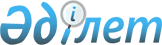 "Қазақстан Республикасындағы бастауыш, негізгі орта, жалпы орта білім берудің үлгілік оқу жоспарларын бекіту туралы" Қазақстан Республикасы Білім және ғылым министрінің 2012 жылғы 8 қарашадағы № 500 бұйрығына өзгерістер мен толықтырулар енгізу туралыҚазақстан Республикасы Оқу-ағарту министрінің м.а. 2023 жылғы 18 тамыздағы № 264 бұйрығы. Қазақстан Республикасының Әділет министрлігінде 2023 жылғы 22 тамызда № 33316 болып тіркелді
      БҰЙЫРАМЫН:
      1. "Қазақстан Республикасындағы бастауыш, негізгі орта, жалпы орта білім берудің үлгілік оқу жоспарларын бекіту туралы" Қазақстан Республикасы Білім және ғылым министрінің 2012 жылғы 8 қарашадағы № 500 бұйрығына (Нормативтік құқықтық актілерді мемлекеттік тіркеу тізілімінде № 8170 болып тіркелген) мынадай өзгерістер мен толықтырулар енгізілсін:
      1-тармақ мынадай мазмұндағы 73-1), 73-2), 73-3), 73-4), 73-5),73-6), 74-1), 74-2), 74-3), 74-4), 74-5), 74-6), 75-1), 75-2), 75-3), 75-4), 75-5), 75-6), 75-7), 75-8), 76-1), 76-2), 76-3), 76-4), 76-5), 76-6), 76-7), 76-8), 77-1), 77-2), 77-3), 77-4), 77-5), 77-6), 77-7), 77-8), 77-9), 78-1), 78-2), 78-3), 78-4), 78-5), 78-6), 78-7), 78-8) және 79-9)-тармақшалармен толықтырылсын:
      "73-1) осы бұйрыққа 73-1-қосымшаға сәйкес оқыту қазақ тілінде жүргізілетін мамандандырылған музыкалық мектеп-интернаттарына арналған "Аспаптық орындаушылық" мамандығының "Клавиштік аспаптар" бағыты бойынша үлгілік оқу жоспары;
      73-2) осы бұйрыққа 73-2-қосымшаға сәйкес оқыту қазақ тілінде жүргізілетін мамандандырылған музыкалық мектеп-интернаттарына арналған "Аспаптық орындаушылық" мамандығының "Сым ішекті аспаптар: скрипка және альт" бағыты бойынша үлгілік оқу жоспары;
      73-3) осы бұйрыққа 73-3-қосымшаға сәйкес оқыту қазақ тілінде жүргізілетін мамандандырылған музыкалық мектеп-интернаттарына арналған "Аспаптық орындаушылық" мамандығының "Халық аспаптар" бағыты бойынша үлгілік оқу жоспары;
      73-4) осы бұйрыққа 73-4-қосымшаға сәйкес оқыту қазақ тілінде жүргізілетін мамандандырылған музыкалық мектеп-интернаттарына арналған "Аспаптық орындаушылық" мамандығының "Үрлемелі және ұрмалы аспаптар" бағыты бойынша үлгілік оқу жоспары;
      73-5) осы бұйрыққа 73-5-қосымшаға сәйкес оқыту қазақ тілінде жүргізілетін мамандандырылған музыкалық мектеп-интернаттарына арналған "Аспаптық орындаушылық" мамандығының "Виолончель, контрабас және арфа" бағыты бойынша үлгілік оқу жоспары;
      73-6) осы бұйрыққа 73-6-қосымшаға сәйкес оқыту қазақ тілінде жүргізілетін мамандандырылған хореографиялық мектеп-интернаттарына арналған бастауыш білім берудің үлгілік оқу жоспары;";
      "74-1) осы бұйрыққа 74-1-қосымшаға сәйкес оқыту орыс тілінде жүргізілетін мамандандырылған музыкалық мектеп-интернаттарына арналған "Аспаптық орындаушылық" мамандығының "Клавиштік аспаптар" бағыты бойынша үлгілік оқу жоспары;
      74-2) осы бұйрыққа 74-2-қосымшаға сәйкес оқыту орыс тілінде жүргізілетін мамандандырылған музыкалық мектеп-интернаттарына арналған "Аспаптық орындаушылық" мамандығының "Сым ішекті аспаптар. Скрипка және альт" бағыты бойынша үлгілік оқу жоспары;
      74-3) осы бұйрыққа 74-3-қосымшаға сәйкес оқыту орыс тілінде жүргізілетін мамандандырылған музыкалық мектеп-интернаттарына арналған "Аспаптық орындаушылық" мамандығының "Халық аспаптар" бағыты бойынша үлгілік оқу жоспары;
      74-4) осы бұйрыққа 74-4-қосымшаға сәйкес оқыту орыс тілінде жүргізілетін мамандандырылған музыкалық мектеп-интернаттарына арналған "Аспаптық орындаушылық" мамандығының "Үрлемелі және ұрмалы аспаптар" бағыты бойынша үлгілік оқу жоспары;
      74-5) осы бұйрыққа 74-5-қосымшаға сәйкес оқыту орыс тілінде жүргізілетін мамандандырылған музыкалық мектеп-интернаттарына арналған "Аспаптық орындаушылық" мамандығының "Виолончель, контрабас және арфа" бағыты бойынша үлгілік оқу жоспары;
      74-6) осы бұйрыққа 74-6-қосымшаға сәйкес оқыту орыс тілінде жүргізілетін мамандандырылған хореографиялық мектеп-интернаттарына арналған бастауыш білім берудің үлгілік оқу жоспары;";
      "75-1) осы бұйрыққа 75-1-қосымшаға сәйкес оқыту қазақ тілінде жүргізілетін мамандандырылған музыкалық мектеп-интернаттарына арналған "Аспаптық орындаушылық" мамандығының "Клавиштік аспаптар" бағыты бойынша үлгілік оқу жоспары;
      75-2) осы бұйрыққа 75-2-қосымшаға сәйкес оқыту қазақ тілінде жүргізілетін мамандандырылған музыкалық мектеп-интернаттарына арналған "Аспаптық орындаушылық" мамандығының "Сым ішекті аспаптар. Скрипка және альт" бағыты бойынша үлгілік оқу жоспары;
      75-3) осы бұйрыққа 75-3-қосымшаға сәйкес оқыту қазақ тілінде жүргізілетін мамандандырылған музыкалық мектеп-интернаттарына арналған "Аспаптық орындаушылық" мамандығының "Халық аспаптар" бағыты бойынша үлгілік оқу жоспары;
      75-4) осы бұйрыққа 75-4-қосымшаға сәйкес оқыту қазақ тілінде жүргізілетін мамандандырылған музыкалық мектеп-интернаттарына арналған "Аспаптық орындаушылық" мамандығының "Үрлемелі және ұрмалы аспаптар" бағыты бойынша үлгілік оқу жоспары;
      75-5) осы бұйрыққа 75-5-қосымшаға сәйкес оқыту қазақ тілінде жүргізілетін мамандандырылған музыкалық мектеп-интернаттарына арналған "Аспаптық орындаушылық" мамандығының "Виолончель, контрабас және арфа" бағыты бойынша үлгілік оқу жоспары;
      75-6) осы бұйрыққа 75-6-қосымшаға сәйкес оқыту қазақ тілінде жүргізілетін мамандандырылған музыкалық мектеп-интернаттарына арналған "Аспаптық орындаушылық" мамандығының "Эстрада музыкасын орындау шеберлігі" бағыты бойынша үлгілік оқу жоспары;
      75-7) осы бұйрыққа 75-7-қосымшаға сәйкес оқыту қазақ тілінде жүргізілетін мамандандырылған музыкалық мектеп-интернаттарына арналған "Хорды дирижерлеу" мамандығының үлгілік оқу жоспары;
      75-8) осы бұйрыққа 75-8-қосымшаға сәйкес оқыту қазақ тілінде жүргізілетін өнер саласындағы "Хореография өнері" мамандығы "Балет әртісі" біліктілігі бойынша мамандандырылған хореографиялық мектеп-интернаттарына (мамандандырылған хореографиялық мектеп-интернат-училище) арналған үлгілік оқу жоспары;";
      "76-1) осы бұйрыққа 76-1-қосымшаға сәйкес оқыту орыс тілінде жүргізілетін мамандандырылған музыкалық мектеп-интернаттарына арналған "Аспаптық орындаушылық" мамандығының "Клавиштік аспаптар" бағыты бойынша үлгілік оқу жоспары;
      76-2) осы бұйрыққа 76-2-қосымшаға сәйкес оқыту орыс тілінде жүргізілетін мамандандырылған музыкалық мектеп-интернаттарына арналған "Аспаптық орындаушылық" мамандығының "Сым ішекті аспаптар: скрипка және альт" бағыты бойынша үлгілік оқу жоспары;
      76-3) осы бұйрыққа 76-3-қосымшаға сәйкес оқыту орыс тілінде жүргізілетін мамандандырылған музыкалық мектеп-интернаттарына арналған "Аспаптық орындаушылық" мамандығының "Халық аспаптар" бағыты бойынша үлгілік оқу жоспары;
      76-4) осы бұйрыққа 76-4-қосымшаға сәйкес оқыту орыс тілінде жүргізілетін мамандандырылған музыкалық мектеп-интернаттарына арналған "Аспаптық орындаушылық" мамандығының "Үрлемелі және ұрмалы аспаптар" бағыты бойынша үлгілік оқу жоспары;
      76-5) осы бұйрыққа 76-5-қосымшаға сәйкес оқыту орыс тілінде жүргізілетін мамандандырылған музыкалық мектеп-интернаттарына арналған "Аспаптық орындаушылық" мамандығының "Виолончель, контрабас және арфа" бағыты бойынша үлгілік оқу жоспары;
      76-6) осы бұйрыққа 76-6-қосымшаға сәйкес оқыту орыс тілінде жүргізілетін мамандандырылған музыкалық мектеп-интернаттарына арналған "Аспаптық орындаушылық" мамандығының "Эстрада музыкасын орындау шеберлігі" бағыты бойынша үлгілік оқу жоспары;
      76-7) осы бұйрыққа 76-7-қосымшаға сәйкес оқыту орыс тілінде жүргізілетін мамандандырылған музыкалық мектеп-интернаттарына арналған "Хорды дирижерлеу" мамандығының үлгілік оқу жоспары;
      76-8) осы бұйрыққа 76-8-қосымшаға сәйкес Оқыту орыс тілінде жүргізілетін өнер саласындағы "Хореография өнері" мамандығы "Балет әртісі" біліктілігі бойынша мамандандырылған хореографиялық мектеп-интернаттарына (мамандандырылған хореографиялық мектеп-интернат-училище) арналған үлгілік оқу жоспары;";
      "77-1) осы бұйрыққа 77-1-қосымшаға сәйкес оқыту қазақ тілінде жүргізілетін мамандандырылған музыкалық мектеп-интернаттарына арналған "Аспаптық орындаушылық" мамандығының "Клавиштік аспаптар. Арнайы фортепиано" бағыты бойынша үлгілік оқу жоспары;
      77-2) осы бұйрыққа 77-2-қосымшаға сәйкес оқыту қазақ тілінде жүргізілетін мамандандырылған музыкалық мектеп-интернаттарына арналған "Аспаптық орындаушылық" мамандығының "Сым ішекті аспаптар: скрипка және альт" бағыты бойынша үлгілік оқу жоспары;
      77-3) осы бұйрыққа 77-3-қосымшаға сәйкес оқыту қазақ тілінде жүргізілетін мамандандырылған музыкалық мектеп-интернаттарына арналған "Аспаптық орындаушылық" мамандығының "Халық аспаптар" бағыты бойынша үлгілік оқу жоспары;
      77-4) осы бұйрыққа 77-4-қосымшаға сәйкес оқыту қазақ тілінде жүргізілетін мамандандырылған музыкалық мектеп-интернаттарына арналған "Аспаптық орындаушылық" мамандығының "Үрлемелі және ұрмалы аспаптар" бағыты бойынша үлгілік оқу жоспары;
      77-5) осы бұйрыққа 77-5-қосымшаға сәйкес оқыту қазақ тілінде жүргізілетін мамандандырылған музыкалық мектеп-интернаттарына арналған "Аспаптық орындаушылық" мамандығының "Сым ішекті аспаптар. Виолончель, контрабас және арфа" бағыты бойынша үлгілік оқу жоспары;
      77-6) осы бұйрыққа 77-6-қосымшаға сәйкес оқыту қазақ тілінде жүргізілетін мамандандырылған музыкалық мектеп-интернаттарына арналған "Аспаптық орындаушылық" мамандығының "Эстрада музыкасын орындау шеберлігі" бағыты бойынша үлгілік оқу жоспары;
      77-7) осы бұйрыққа 77-7-қосымшаға сәйкес оқыту қазақ тілінде жүргізілетін мамандандырылған музыкалық мектеп-интернаттарына арналған "Хорды дирижерлеу" мамандығының үлгілік оқу жоспары;
      77-8) осы бұйрыққа 77-8-қосымшаға сәйкес Оқыту қазақ тілінде жүргізілетін мамандандырылған музыкалық мектеп-интернаттарына арналған "Музыка теориясы және тарихы" мамандығының үлгілік оқу жоспары;
      77-9) осы бұйрыққа 77-9-қосымшаға сәйкес оқыту қазақ тілінде жүргізілетін мамандандырылған музыкалық мектеп-интернаттарына арналған "Композиция" мамандығының үлгілік оқу жоспары;";
      "78-1) осы бұйрыққа 78-1-қосымшаға сәйкес оқыту орыс тілінде жүргізілетін мамандандырылған музыкалық мектеп-интернаттарына арналған "Аспаптық орындаушылық" мамандығының "Клавиштік аспаптар. Арнайы фортепиано" бағыты бойынша үлгілік оқу жоспары;
      78-2) осы бұйрыққа 78-2-қосымшаға сәйкес оқыту орыс тілінде жүргізілетін мамандандырылған музыкалық мектеп-интернаттарына арналған "Аспаптық орындаушылық" мамандығының "Сым ішекті аспаптар. Скрипка және альт" бағыты бойынша үлгілік оқу жоспары;
      78-3) осы бұйрыққа 78-3-қосымшаға сәйкес оқыту орыс тілінде жүргізілетін мамандандырылған музыкалық мектеп-интернаттарына арналған "Аспаптық орындаушылық" мамандығының "Халық аспаптар" бағыты бойынша үлгілік оқу жоспары;
      78-4) осы бұйрыққа 78-4-қосымшаға сәйкес оқыту орыс тілінде жүргізілетін мамандандырылған музыкалық мектеп-интернаттарына арналған "Аспаптық орындаушылық" мамандығының "Үрлемелі және ұрмалы аспаптар" бағыты бойынша үлгілік оқу жоспары;
      78-5) осы бұйрыққа 78-5-қосымшаға сәйкес оқыту орыс тілінде жүргізілетін мамандандырылған музыкалық мектеп-интернаттарына арналған "Аспаптық орындаушылық" мамандығының "Сым ішекті аспаптар. Виолончель, контрабас және арфа" бағыты бойынша үлгілік оқу жоспары;
      78-6) осы бұйрыққа 78-6-қосымшаға сәйкес оқыту орыс тілінде жүргізілетін мамандандырылған музыкалық мектеп-интернаттарына арналған "Аспаптық орындаушылық" мамандығының "Эстраданың музыкалық орындауы" бағыты бойынша үлгілік оқу жоспары;
      78-7) осы бұйрыққа 78-7-қосымшаға сәйкес оқыту орыс тілінде жүргізілетін мамандандырылған музыкалық мектеп-интернаттарына арналған "Хор дирижерлығы" мамандығының үлгілік оқу жоспары;
      78-8) осы бұйрыққа 78-8-қосымшаға сәйкес оқыту орыс тілінде жүргізілетін мамандандырылған музыкалық мектеп-интернаттарына арналған "Музыка теориясы және тарихы" мамандығының үлгілік оқу жоспары;
      78-9) осы бұйрыққа 78-9-қосымшаға сәйкес оқыту орыс тілінде жүргізілетін мамандандырылған музыкалық мектеп-интернаттарына арналған "Композиция" мамандығының үлгілік оқу жоспары;";
      көрсетілген бұйрыққа 1, 2, 3, 4 және 5-қосымшалар осы бұйрыққа 1, 2, 3, 4 және 5- қосымшаларға сәйкес жаңа редакцияда жазылсын;
      көрсетілген бұйрыққа 11, 12, 13, 14 және 15- қосымшалар осы бұйрыққа 6, 7, 8, 9 және 10 - қосымшаларға сәйкес жаңа редакцияда жазылсын;
      көрсетілген бұйрыққа 21, 22, 23, 24, 25, 26, 27, 28, 29 және 30-қосымшалар осы бұйрыққа 11, 12, 13, 14, 15, 16, 17, 18, 19 және 20- қосымшаларға сәйкес жаңа редакцияда жазылсын;
      көрсетілген бұйрыққа 35, 36, 37, 38, 39 және 40 - қосымшалар осы бұйрыққа 21, 22, 23, 24, 25 және 26 - қосымшаларға сәйкес жаңа редакцияда жазылсын;
      көрсетілген бұйрыққа 53 және 54- қосымшалар осы бұйрыққа 27 және 28- қосымшаларға сәйкес жаңа редакцияда жазылсын;
      көрсетілген бұйрыққа 61 және 62- қосымшалар осы бұйрыққа 29 және 30- қосымшаларға сәйкес жаңа редакцияда жазылсын;
      көрсетілген бұйрыққа 73- қосымша осы бұйрыққа 31- қосымшаға сәйкес жаңа редакцияда жазылсын;
      осы бұйрыққа 32, 33, 34, 35, 36 және 37-қосымшаларға сәйкес жаңа редакцияда 73-1, 73-2, 73-3, 73-4, 73-5 және 73-6 қосымшалармен толықтырылсын;
      көрсетілген бұйрыққа 74- қосымша осы бұйрыққа 38- қосымшаға сәйкес жаңа редакцияда жазылсын;
      осы бұйрыққа 39, 40, 41, 42, 43 және 44-қосымшаларға сәйкес жаңа редакцияда 74-1, 74-2, 74-3, 74-4, 74-5 және 74-6 қосымшалармен толықтырылсын;
      осы бұйрыққа 45, 46, 47, 48, 49, 50, 51 және 52-қосымшаларға сәйкес жаңа редакцияда 75-1, 75-2, 75-3, 75-4, 75-5, 75-6, 75-7 және 75-8 қосымшалармен толықтырылсын;
      осы бұйрыққа 53, 54, 55, 56, 57, 58, 59 және 60-қосымшаларға сәйкес жаңа редакцияда 76-1, 76-2, 76-3, 76-4, 76-5, 76-6, 76-7 және 76-8 қосымшалармен толықтырылсын;
      осы бұйрыққа 61, 62, 63, 64, 65, 66, 67, 68 және 69-қосымшаларға сәйкес жаңа редакцияда 77-1, 77-2, 77-3, 77-4, 77-5, 77-6, 77-7, 77-8 және 77-9 қосымшалармен толықтырылсын;
      осы бұйрыққа 70, 71, 72, 73, 74, 75, 76, 77 және 78-қосымшаларға сәйкес жаңа редакцияда 78-1, 78-2, 78-3, 78-4, 78-5, 78-6, 78-7, 78-8 және 78-9 қосымшалармен толықтырылсын;
      көрсетілген бұйрыққа 79 және 80 - қосымшалар осы бұйрыққа 79 және 80-қосымшаларға сәйкес жаңа редакцияда жазылсын;
      көрсетілген бұйрыққа 103 - қосымша осы бұйрыққа 81-қосымшаға сәйкес жаңа редакцияда жазылсын;
      көрсетілген бұйрыққа 105 және 106- қосымшалар осы бұйрыққа 82 және 83- қосымшаларға сәйкес жаңа редакцияда жазылсын.
      2. Қазақстан Республикасы Білім және ғылым министрінің келесі бұйрықтарының күші жойылды деп танылсын:
      1) "Мамандандырылған білім беру ұйымдарына арналған үлгілік оқу жоспарларын бекіту туралы" Қазақстан Республикасы Білім және ғылым министрінің 2013 жылғы 7 қарашадағы № 450 бұйрығы (Нормативтік құқықтық актілерді мемлекеттік тіркеу тізілімінде № 8946 болып тіркелген);
      2) "Мамандандырылған білім беру ұйымдарының үлгілік оқу жоспарларын бекіту туралы" Қазақстан Республикасы Білім және ғылым министрінің 2013 жылғы 7 қарашадағы № 450 бұйрығына өзгерістер мен толықтырулар енгізу туралы" Қазақстан Республикасы Білім және ғылым министрінің 2017 жылғы 7 тамыздағы № 393 бұйрығы (Нормативтік құқықтық актілерді мемлекеттік тіркеу тізілімінде № 15606 болып тіркелген);
      3. Қазақстан Республикасы Оқу-ағарту министрлігінің Орта білім беру комитеті Қазақстан Республикасының заңнамасында белгіленген тәртiппен:
      1) осы бұйрықтың Қазақстан Республикасының Әдiлет министрлiгiнде мемлекеттiк тiркелуін;
      2) осы бұйрық ресми жарияланғаннан кейін оны Қазақстан Республикасы Оқу-ағарту министрлігінің интернет-ресурсына орналастыруды;
      3) осы бұйрық мемлекеттік тіркелгеннен кейін он жұмыс күні ішінде Қазақстан Республикасы Оқу-ағарту министрлігінің Заң департаментіне осы тармақтың 1) және 2) тармақшаларында көзделген іс-шаралардың орындалуы туралы мәліметтерді ұсынуды қамтамасыз етсін.
      4. Осы бұйрықтың орындалуын бақылау жетекшілік ететін Қазақстан Республикасының Оқу-ағарту вице-министріне жүктелсін.
      5. Осы бұйрық алғашқы ресми жарияланған күнінен бастап күнтізбелік он күн өткен соң қолданысқа енгізіледі.
      КЕЛІСІЛДІ
      Қазақстан Республикасының
      Мәдениет және спорт министрлігі  Оқыту қазақ тілінде жүргізілетін сыныптарға арналған бастауыш білім берудің үлгілік оқу жоспары Оқыту орыс тілінде жүргізілетін сыныптарға арналған бастауыш білім берудің үлгілік оқу жоспары Оқыту ұйғыр/өзбек/тәжік тілінде жүргізілетін сыныптарға арналған бастауыш білім берудің үлгілік оқу жоспары Оқыту қазақ тілінде жүргізілетін ерекше білім беруге қажеттілігі бар білім алушыларға арналған бастауыш білім берудің үлгілік оқу жоспары 1-тарау. Оқыту қазақ тілінде жүргізілетін естімейтін оқушыларға арналған бастауыш білім берудің үлгілік оқу жоспары 2-тарау. Оқыту қазақ тілінде жүргізілетін нашар еститін, кейіннен естімей қалған оқушыларға арналған бастауыш білім берудің үлгілік оқу жоспары 3-тарау. Оқыту қазақ тілінде жүргізілетін көрмейтін және нашар көретін оқушыларға арналған бастауыш білім берудің үлгілік оқу жоспары 4-тарау. Оқыту қазақ тілінде жүргізілетін тірек-қозғалыс аппараты бұзылған оқушыларға арналған бастауыш білім берудің үлгілік оқу жоспары 5-тарау. Оқыту қазақ тілінде жүргізілетін сөйлеу тілінің күрделі бұзылыстары бар оқушыларға арналған бастауыш білім берудің үлгілік оқу жоспары 6-тарау. Оқыту қазақ тілінде жүргізілетін психикалық дамуы тежелген оқушыларға арналған бастауыш білім берудің үлгілік оқу жоспары 7-тарау. Оқыту қазақ тілінде жүргізілетін жеңіл ақыл-ой кемістігі бар оқушыларға арналған бастауыш білім берудің үлгілік оқу жоспары 8-тарау. Оқыту қазақ тілінде жүргізілетін орташа ақыл-ой кемістігі бар оқушыларға арналған бастауыш білім берудің үлгілік оқу жоспары 9 тарау. Оқыту қазақ тілінде жүргізілетін үйде жеке тегін (арнайы оқу бағдарламалар бойынша) оқытатын бастауыш білім берудің үлгілік оқу жоспары 10-тарау. Оқыту қазақ тілінде жүргізілетін үйде жеке тегін оқытатын жеңіл ақыл-ой кемістігі бар оқушыларға арналған бастауыш білім берудің үлгілік оқу жоспары 11-тарау. Оқыту қазақ тілінде жүргізілетін үйде жеке тегін оқытатын орташа ақыл-ой кемістігі бар оқушыларға арналған бастауыш білім берудің үлгілік оқу жоспары Оқыту орыс тілінде жүргізілетін ерекше білім беруге қажеттілігі бар білім алушыларға арналған бастауыш білім берудің үлгілік оқу жоспары 1-тарау. Оқыту орыс тілінде жүргізілетін естімейтін оқушыларға арналған бастауыш білім берудің үлгілік оқу жоспары 2-тарау. Оқыту орыс тілінде жүргізілетін нашар еститін, кейіннен естімей қалған оқушыларға арналған бастауыш білім берудің үлгілік оқу жоспары 3-тарау. Оқыту орыс тілінде жүргізілетін көрмейтін және нашар көретін оқушыларға арналған бастауыш білім берудің үлгілік оқу жоспары 4-тарау. Оқыту орыс тілінде жүргізілетін тірек-қозғалыс аппараты бұзылған оқушыларға арналған бастауыш білім берудің үлгілік оқу жоспары 5-тарау. Оқыту орыс тілінде жүргізілетін сөйлеу тілінің күрделі бұзылыстары бар оқушыларға арналған бастауыш білім берудің үлгілік оқу жоспары 6-тарау. Оқыту орыс тілінде жүргізілетін психикалық дамуы тежелген оқушыларға арналған бастауыш білім берудің үлгілік оқу жоспары 7-тарау. Оқыту орыс тілінде жүргізілетін жеңіл ақыл-ой кемістігі бар оқушыларға арналған бастауыш білім берудің үлгілік оқу жоспары 8-тарау. Оқыту орыс тілінде жүргізілетін орташа ақыл-ой кемістігі бар оқушыларға арналған бастауыш білім берудің үлгілік оқу жоспары 9-тарау. Оқыту орыс тілінде жүргізілетін үйде жеке тегін (арнайы оқу бағдарламалар бойынша) оқытатын бастауыш білім берудің үлгілік оқу жоспары 10-тарау. Оқыту орыс тілінде жүргізілетін үйде жеке тегін оқытатын жеңіл ақыл-ой кемістігі бар оқушыларға арналған бастауыш білім берудің үлгілік оқу жоспары 11-тарау. Оқыту орыс тілінде жүргізілетін үйде жеке тегін оқытатын орташа ақыл-ой кемістігі бар оқушыларға арналған бастауыш білім берудің үлгілік оқу жоспары Оқыту қазақ тілінде жүргізілетін сыныптарға арналған бастауыш білім берудің (төмендетілген оқу жүктемесімен) үлгілік оқу жоспары Оқыту орыс тілінде жүргізілетін сыныптарға арналған бастауыш білім берудің (төмендетілген оқу жүктемесімен) үлгілік оқу жоспары Оқыту ұйғыр/өзбек/тәжік тілінде жүргізілетін сыныптарға арналған бастауыш білім берудің (төмендетілген оқу жүктемесімен) үлгілік оқу жоспары Оқыту қазақ тілінде жүргізілетін гимназия сыныптарына арналған бастауыш білім берудің (төмендетілген оқу жүктемесімен) үлгілік оқу жоспары Оқыту орыс тілінде жүргізілетін гимназия сыныптарына арналған бастауыш білім берудің (төмендетілген оқу жүктемесімен) үлгілік оқу жоспары Оқыту қазақ тілінде жүргізілетін қоғамдық-гуманитарлық бағыт бойынша жалпы орта білім берудің үлгілік оқу жоспары (төмендетілген оқу жүктемесімен)
      Ескертулер:
      Ерекше білім берілуіне қажеттілігі бар білім алушылар үшін жеке және топтық сабақтарға бөлінген сағаттар көлемінде түзету-дамыту сабақтары ұйымдастырылады.
      Сыныптың толымдылығы 25 адам және одан көп болғанда, Шетел тілінің 4-ші сағаты бөлінбейді. Оқыту қазақ тілінде жүргізілетін жаратылыстану-математикалық бағыт бойынша жалпы орта білім берудің үлгілік оқу жоспары (төмендетілген оқу жүктемесімен)
      Ескертулер:
      Ерекше білім берілуіне қажеттілігі бар білім алушылар үшін жеке және топтық сабақтарға бөлінген сағаттар көлемінде түзету-дамыту сабақтары ұйымдастырылады.
      Сыныптың толымдылығы 25 адам және одан көп болғанда, Шетел тілінің 3-ші сағаты бөлінбейді. Оқыту орыс тілінде жүргізілетін қоғамдық-гуманитарлық бағыт бойынша жалпы орта білім берудің үлгілік оқу жоспары (төмендетілген оқу жүктемесімен)
      Ескертулер:
      Ерекше білім берілуіне қажеттілігі бар білім алушылар үшін жеке және топтық сабақтарға бөлінген сағаттар көлемінде түзету-дамыту сабақтар ұйымдастырылады.
      Сыныптың толымдылығы 25 адам және одан көп болғанда, Шетел тілінің 4-ші сағаты бөлінбейді. Оқыту орыс тілінде жүргізілетін жаратылыстану-математикалық бағыт бойынша жалпы орта білім берудің үлгілік оқу жоспары (төмендетілген оқу жүктемесімен)
      Ескертулер:
      Ерекше білім алу қажеттілігі бар білім алушылар үшін жеке және топтық сабақтарға бөлінген сағаттар көлемінде түзету-дамыту сабақтар ұйымдастырылады.
      Сыныптың толымдылығы 25 адам және одан көп болғанда, Шетел тілінің 3-ші сағаты бөлінбейді. Оқыту ұйғыр/өзбек/тәжік тілінде жүргізілетін қоғамдық-гуманитарлық бағыт бойынша жалпы орта білім берудің үлгілік оқу жоспары (төмендетілген оқу жүктемесімен)
      Ескертулер:
      Ерекше білім берілуіне қажеттілігі бар білім алушылар үшін жеке және топтық сабақтарға бөлінген сғаттар көлемінде түзету-дамыту сабақтары ұйымдастырылады.
      Сыныптың толымдылығы 25 адам және одан көп болғанда, Шетел тілінің 3-ші сағаты бөлінбейді. Оқыту ұйғыр/өзбек/тәжік тілінде жүргізілетін жаратылыстану-математикалық бағыт бойынша жалпы орта білім берудің үлгілік оқу жоспары (төмендетілген оқу жүктемесімен)
      Ескертулер:
      Ерекше білім берілуіне қажеттілігі бар білім алушылар үшін жеке және топтық сабақтарға бөлінген сғаттар көлемінде түзету-дамыту сабақтары ұйымдастырылады.
      Сыныптың толымдылығы 25 адам және одан көп болғанда, Шетел тілінің 3-ші сағаты бөлінбейді. Оқыту қазақ тілінде жүргізілетін гимназия/лицей сыныптарына арналған жаратылыстану-математикалық бағыт бойынша жалпы орта білім берудің (төмендетілген оқу жүктемесімен) үлгілік оқу жоспары
      Ескерту:
      Сыныптың толымдылығы 25 адам және одан көп болғанда, Шетел тілінің 3-ші сағаты бөлінбейді. Оқыту орыс тілінде жүргізілетін гимназия/лицей сыныптарына арналған жаратылыстану-математикалық бағыт бойынша жалпы орта білім берудің (төмендетілген оқу жүктемесімен) үлгілік оқу жоспары
      Ескерту:
      Сыныптың толымдылығы 25 адам және одан көп болғанда, Шетел тілінің 3-ші сағаты бөлінбейді. Оқыту қазақ тілінде жүргізілетін гимназия/лицей сыныптарына арналған қоғамдық-гуманитарлық бағыт бойынша жалпы орта білім берудің (төмендетілген оқу жүктемесімен) үлгілік оқу жоспары
      Ескерту:
      Сыныптың толымдылығы 25 адам және одан көп болғанда, Шетел тілінің 4-ші сағаты бөлінбейді. Оқыту орыс тілінде жүргізілетін гимназия/лицей сыныптарына арналған қоғамдық-гуманитарлық бағыт бойынша жалпы орта білім берудің (төмендетілген оқу жүктемесімен) үлгілік оқу жоспары
      Ескерту:
      Сыныптың толымдылығы 25 адам және одан көп болғанда, Шетел тілінің 4-ші сағаты бөлінбейді. Оқыту қазақ тілінде жүргізілетін кешкі мектептер үшін бастауыш, негізгі орта білім берудің жеке сабақтарының үлгілік оқу жоспары (сырттай оқу бөлімі) Оқыту орыс тілінде жүргізілетін кешкі мектептер үшін бастауыш, негізгі орта білім берудің жеке сабақтарының үлгілік оқу жоспары (сырттай оқу бөлімі) Оқыту қазақ тілінде жүргізілетін уақытша білім беру ұйымдарынан тыс уақытша білім алушыларға арналған бастауыш білім берудің үлгілік оқу жоспары Оқыту орыс тілінде жүргізілетін білім беру ұйымдарынан тыс уақытша білім алушыларға арналған бастауыш білім берудің үлгілік оқу жоспары Оқыту қазақ тілінде жүргізілетін білім беру ұйымдарынан тыс уақытша білім алушыларға арналған бастауыш білім берудің жеке сабақтарының үлгілік оқу жоспары Оқыту орыс тілінде жүргізілетін білім беру ұйымдарынан тыс уақытша білім алушыларға арналған бастауыш білім берудің жеке сабақтарының үлгілік оқу жоспары Оқыту қазақ тілінде жүргізілетін үйде оқитын білім алушыларға арналған бастауыш білім берудің үлгілік оқу жоспары Оқыту орыс тілінде жүргізілетін үйде оқитын білім алушыларға арналған бастауыш білім берудің үлгілік оқу жоспары Оқыту қазақ тілінде жүргізілетін мамандандырылған білім беру ұйымдарына арналған бастауыш білім берудің үлгілік оқу жоспары Оқыту орыс тілінде жүргізілетін мамандандырылған білім беру ұйымдарына арналған бастауыш білім берудің үлгілік оқу жоспары Оқыту қазақ тілінде жүргізілетін мамандандырылған музыкалық мектеп-интернаттары мен өнер саласында мамандандырылған музыкалық мектептерге арналған бастауыш білім берудің үлгілік оқу жоспары
      Ескерту: 
      Жоғары дене белсенділігін (хореография) қамтамасыз ететін мамандандырылған музыкалық мектеп-интернаттары мен өнер саласында мамандандырылған мектептер үшін "Дене шынықтыру" және "Дене шынықтыру: спорттық ойындар" пәндеріне бөлінген сағаттар арнайы цикл бөлігі шеңберінде жүзеге асырылады. Оқыту қазақ тілінде жүргізілетін мамандандырылған музыкалық мектеп-интернаттарына арналған "Аспаптық орындаушылық" мамандығының "Клавиштік аспаптар" бағыты бойынша үлгілік оқу жоспары Оқыту қазақ тілінде жүргізілетін мамандандырылған музыкалық мектеп-интернаттарына арналған "Аспаптық орындаушылық" мамандығының "Сым ішекті аспаптар: скрипка және альт" бағыты бойынша үлгілік оқу жоспары Оқыту қазақ тілінде жүргізілетін мамандандырылған музыкалық мектеп-интернаттарына арналған "Аспаптық орындаушылық" мамандығының "Халық аспаптар" бағыты бойынша үлгілік оқу жоспары Оқыту қазақ тілінде жүргізілетін мамандандырылған музыкалық мектеп-интернаттарына арналған "Аспаптық орындаушылық" мамандығының "Үрлемелі және ұрмалы аспаптар" бағыты бойынша үлгілік оқу жоспары Оқыту қазақ тілінде жүргізілетін мамандандырылған музыкалық мектеп-интернаттарына арналған "Аспаптық орындаушылық" мамандығының "Виолончель, контрабас және арфа" бағыты бойынша үлгілік оқу жоспары Оқыту қазақ тілінде жүргізілетін мамандандырылған хореографиялық мектеп-интернаттарына арналған бастауыш білім берудің үлгілік оқу жоспары Оқыту орыс тілінде жүргізілетін мамандандырылған музыкалық мектеп-интернаттары мен өнер саласында мамандандырылған мектептерге арналған бастауыш білім берудің үлгілік оқу жоспары
      Ескерту:
      Жоғары дене белсенділігін (хореография) қамтамасыз ететін мамандандырылған музыкалық мектеп-интернаттары мен өнер саласында мамандандырылған мектептер үшін "Дене шынықтыру" және "Дене шынықтыру: спорттық ойындар" пәндеріне бөлінген сағаттар арнайы цикл бөлігі шеңберінде жүзеге асырылады. Оқыту орыс тілінде жүргізілетін мамандандырылған музыкалық мектеп-интернаттарына арналған "Аспаптық орындаушылық" мамандығының "Клавиштік аспаптар" бағыты бойынша үлгілік оқу жоспары Оқыту орыс тілінде жүргізілетін мамандандырылған музыкалық мектеп-интернаттарына арналған "Аспаптық орындаушылық" мамандығының "Сым ішекті аспаптар. Скрипка және альт" бағыты бойынша үлгілік оқу жоспары Оқыту орыс тілінде жүргізілетін мамандандырылған музыкалық мектеп-интернаттарына арналған "Аспаптық орындаушылық" мамандығының "Халық аспаптар" бағыты бойынша үлгілік оқу жоспары Оқыту орыс тілінде жүргізілетін мамандандырылған музыкалық мектеп-интернаттарына арналған "Аспаптық орындаушылық" мамандығының "Үрлемелі және ұрмалы аспаптар" бағыты бойынша үлгілік оқу жоспары Оқыту орыс тілінде жүргізілетін мамандандырылған музыкалық мектеп-интернаттарына арналған "Аспаптық орындаушылық" мамандығының "Виолончель, контрабас және арфа" бағыты бойынша үлгілік оқу жоспары Оқыту орыс тілінде жүргізілетін мамандандырылған хореографиялық мектеп-интернаттарына арналған бастауыш білім берудің үлгілік оқу жоспары Оқыту қазақ тілінде жүргізілетін мамандандырылған музыкалық мектеп-интернаттарына арналған "Аспаптық орындаушылық" мамандығының "Клавиштік аспаптар" бағыты бойынша үлгілік оқу жоспары Оқыту қазақ тілінде жүргізілетін мамандандырылған музыкалық мектеп-интернаттарына арналған "Аспаптық орындаушылық" мамандығының "Сым ішекті аспаптар. Скрипка және альт" бағыты бойынша үлгілік оқу жоспары Оқыту қазақ тілінде жүргізілетін мамандандырылған музыкалық мектеп-интернаттарына арналған "Аспаптық орындаушылық" мамандығының "Халық аспаптар" бағыты бойынша үлгілік оқу жоспары Оқыту қазақ тілінде жүргізілетін мамандандырылған музыкалық мектеп-интернаттарына арналған "Аспаптық орындаушылық" мамандығының "Үрлемелі және ұрмалы аспаптар" бағыты бойынша үлгілік оқу жоспары Оқыту қазақ тілінде жүргізілетін мамандандырылған музыкалық мектеп-интернаттарына арналған "Аспаптық орындаушылық" мамандығының "Виолончель, контрабас және арфа" бағыты бойынша үлгілік оқу жоспары Оқыту қазақ тілінде жүргізілетін мамандандырылған музыкалық мектеп-интернаттарына арналған "Аспаптық орындаушылық" мамандығының "Эстрада музыкасын орындау шеберлігі" бағыты бойынша үлгілік оқу жоспары Оқыту қазақ тілінде жүргізілетін мамандандырылған музыкалық мектеп-интернаттарына арналған "Хорды дирижерлеу" мамандығының үлгілік оқу жоспары Оқыту қазақ тілінде жүргізілетін өнер саласындағы "Хореография өнері" мамандығы "Балет әртісі" біліктілігі бойынша мамандандырылған хореографиялық мектеп-интернаттарына (мамандандырылған хореографиялық мектеп-интернат-училище) арналған үлгілік оқу жоспары  Оқыту орыс тілінде жүргізілетін мамандандырылған музыкалық мектеп-интернаттарына арналған "Аспаптық орындаушылық" мамандығының "Клавиштік аспаптар" бағыты бойынша үлгілік оқу жоспары Оқыту орыс тілінде жүргізілетін мамандандырылған музыкалық мектеп-интернаттарына арналған "Аспаптық орындаушылық" мамандығының "Сым ішекті аспаптар: скрипка және альт" бағыты бойынша үлгілік оқу жоспары Оқыту орыс тілінде жүргізілетін мамандандырылған музыкалық мектеп-интернаттарына арналған "Аспаптық орындаушылық" мамандығының "Халық аспаптар" бағыты бойынша үлгілік оқу жоспары Оқыту орыс тілінде жүргізілетін мамандандырылған музыкалық мектеп-интернаттарына арналған "Аспаптық орындаушылық" мамандығының "Үрлемелі және ұрмалы аспаптар" бағыты бойынша үлгілік оқу жоспары Оқыту орыс тілінде жүргізілетін мамандандырылған музыкалық мектеп-интернаттарына арналған "Аспаптық орындаушылық" мамандығының "Виолончель, контрабас және арфа" бағыты бойынша үлгілік оқу жоспары Оқыту орыс тілінде жүргізілетін мамандандырылған музыкалық мектеп-интернаттарына арналған "Аспаптық орындаушылық" мамандығының "Эстрада музыкасын орындау шеберлігі" бағыты бойынша үлгілік оқу жоспары Оқыту орыс тілінде жүргізілетін мамандандырылған музыкалық мектеп-интернаттарына арналған "Хорды дирижерлеу" мамандығының үлгілік оқу жоспары Оқыту орыс тілінде жүргізілетін өнер саласындағы "Хореография өнері" мамандығы "Балет әртісі" біліктілігі бойынша мамандандырылған хореографиялық мектеп-интернаттарына (мамандандырылған хореографиялық мектеп-интернат-училище) арналған үлгілік оқу жоспары  Оқыту қазақ тілінде жүргізілетін мамандандырылған музыкалық мектеп-интернаттарына арналған "Аспаптық орындаушылық" мамандығының "Клавиштік аспаптар. Арнайы фортепиано" бағыты бойынша үлгілік оқу жоспары Оқыту қазақ тілінде жүргізілетін мамандандырылған музыкалық мектеп-интернаттарына арналған "Аспаптық орындаушылық" мамандығының "Сым ішекті аспаптар: скрипка және альт" бағыты бойынша үлгілік оқу жоспары Оқыту қазақ тілінде жүргізілетін мамандандырылған музыкалық мектеп-интернаттарына арналған "Аспаптық орындаушылық" мамандығының "Халық аспаптар" бағыты бойынша үлгілік оқу жоспары Оқыту қазақ тілінде жүргізілетін мамандандырылған музыкалық мектеп-интернаттарына арналған "Аспаптық орындаушылық" мамандығының "Үрлемелі және ұрмалы аспаптар" бағыты бойынша үлгілік оқу жоспары Оқыту қазақ тілінде жүргізілетін мамандандырылған музыкалық мектеп-интернаттарына арналған "Аспаптық орындаушылық" мамандығының "Сым ішекті аспаптар. Виолончель, контрабас және арфа" бағыты бойынша үлгілік оқу жоспары Оқыту қазақ тілінде жүргізілетін мамандандырылған музыкалық мектеп-интернаттарына арналған "Аспаптық орындаушылық" мамандығының "Эстрада музыкасын орындау шеберлігі" бағыты бойынша үлгілік оқу жоспары Оқыту қазақ тілінде жүргізілетін мамандандырылған музыкалық мектеп-интернаттарына арналған "Хорды дирижерлеу" мамандығының үлгілік оқу жоспары Оқыту қазақ тілінде жүргізілетін мамандандырылған музыкалық мектеп-интернаттарына арналған "Музыка теориясы және тарихы" мамандығының үлгілік оқу жоспары Оқыту қазақ тілінде жүргізілетін мамандандырылған музыкалық мектеп-интернаттарына арналған "Композиция" мамандығының үлгілік оқу жоспары Оқыту орыс тілінде жүргізілетін мамандандырылған музыкалық мектеп-интернаттарына арналған "Аспаптық орындаушылық" мамандығының "Клавиштік аспаптар. Арнайы фортепиано" бағыты бойынша үлгілік оқу жоспары Оқыту орыс тілінде жүргізілетін мамандандырылған музыкалық мектеп-интернаттарына арналған "Аспаптық орындаушылық" мамандығының "Сым ішекті аспаптар. Скрипка және альт" бағыты бойынша үлгілік оқу жоспары Оқыту орыс тілінде жүргізілетін мамандандырылған музыкалық мектеп-интернаттарына арналған "Аспаптық орындаушылық" мамандығының "Халық аспаптар" бағыты бойынша үлгілік оқу жоспары Оқыту орыс тілінде жүргізілетін мамандандырылған музыкалық мектеп-интернаттарына арналған "Аспаптық орындаушылық" мамандығының "Үрлемелі және ұрмалы аспаптар" бағыты бойынша үлгілік оқу жоспары Оқыту орыс тілінде жүргізілетін мамандандырылған музыкалық мектеп-интернаттарына арналған "Аспаптық орындаушылық" мамандығының "Сым ішекті аспаптар. Виолончель, контрабас және арфа" бағыты бойынша үлгілік оқу жоспары Оқыту орыс тілінде жүргізілетін мамандандырылған музыкалық мектеп-интернаттарына арналған "Аспаптық орындаушылық" мамандығының "Эстраданың музыкалық орындауы" бағыты бойынша үлгілік оқу жоспары Оқыту орыс тілінде жүргізілетін мамандандырылған музыкалық мектеп-интернаттарына арналған "Хор дирижерлығы" мамандығының үлгілік оқу жоспары Оқыту орыс тілінде жүргізілетін мамандандырылған музыкалық мектеп-интернаттарына арналған "Музыка теориясы және тарихы" мамандығының үлгілік оқу жоспары Оқыту орыс тілінде жүргізілетін мамандандырылған музыкалық мектеп-интернаттарына арналған "Композиция" мамандығының үлгілік оқу жоспары Оқыту қазақ тілінде жүргізілетін физика-математикалық мектептерге (оның ішінде "Республикалық физика-математика мектебі") арналған бастауыш білім берудің үлгілік оқу жоспары Оқыту орыс тілінде жүргізілетін физика-математикалық мектептерге (оның ішінде "Республикалық физика-математика мектебі") арналған бастауыш білім берудің үлгілік оқу жоспары Оқыту ұйғыр/өзбек/тәжік тілдерінде жүргізілетін гимназия сыныптарына арналған бастауыш білім берудің (төмендетілген оқу жүктемесімен) үлгілік оқу жоспары Оқыту ұйғыр/өзбек/тәжік тілдерінде жүргізілетін гимназия/лицей сыныптарына арналған жаратылыстану-математикалық бағыт бойынша жалпы орта білім берудің (төмендетілген оқу жүктемесімен) үлгілік оқу жоспары Оқыту ұйғыр/өзбек/тәжік тілдерінде жүргізілетін гимназия/лицей сыныптарына арналған қоғамдық-гуманитарлық бағыт бойынша жалпы орта білім берудің (төмендетілген оқу жүктемесімен) үлгілік оқу жоспары
					© 2012. Қазақстан Республикасы Әділет министрлігінің «Қазақстан Республикасының Заңнама және құқықтық ақпарат институты» ШЖҚ РМК
				
      Қазақстан Республикасы Оқу-ағарту министрінің міндетін атқарушы

Е. Оспан
Қазақстан Республикасы
Оқу-ағарту министрінің
міндетін атқарушы
2023 жылғы 18 тамыздағы
№ 264 бұйрығына
1-қосымшаҚазақстан Республикасы Білім
және ғылым министрінің
2012 жылғы 8 қарашадағы
№ 500 бұйрығына
1-қосымша
№
Білім салалары және оқу пәндері
Сыныптар бойынша апталық сағат саны
Сыныптар бойынша апталық сағат саны
Сыныптар бойынша апталық сағат саны
Сыныптар бойынша апталық сағат саны
Жалпы жүктеме, сағат
Жалпы жүктеме, сағат
№
Білім салалары және оқу пәндері
1
2
3
4
апталық
жылдық
Инварианттық компонент
Инварианттық компонент
Инварианттық компонент
Инварианттық компонент
Инварианттық компонент
Инварианттық компонент
Инварианттық компонент
Инварианттық компонент
Тіл және әдебиет
6
9
11
11
37
1326
1
Әліппе, Ана тілі
6
-
-
-
6
210
2
Қазақ тілі
-
4
4
4
12
432
3
Әдебиеттік оқу
-
3
3
3
9
324
4
Орыс тілі
2
2
2
6
216
5
Шетел тілі
2
2
4
144
Математика және информатика
4,5
5
6
6
21,5
769,5
6
Математика
4
4
5
5
18
644
7
Цифрлық сауаттылық
0,5
1
1
1
3,5
125,5
Жаратылыстану
1
1
2
2
6
215
8
Жаратылыстану
1
1
2
2
6
215
Адам және қоғам
1
1
1
1
4
143
9
Дүниетану
1
1
1
1
4
143
Технология және өнер
3
3
2
2
10
357
10
Музыка
1
1
1
1
4
143
11
Көркем еңбек
1
1
2
72
12
Еңбекке баулу
1
1
2
71
13
Бейнелеу өнері
1
1
2
71
Дене шынықтыру
3
3
3
3
12
429
14
Дене шынықтыру
3
3
3
3
12
429
Инварианттық оқу жүктемесі
Инварианттық оқу жүктемесі
18,5
22
25
25
90,5
3239,5
Вариативтік компонент
Вариативтік компонент
Вариативтік компонент
Вариативтік компонент
Вариативтік компонент
Вариативтік компонент
Вариативтік компонент
Вариативтік компонент
Белсенді-қозғалмалы сипаттағы жеке және топтық сабақтар
Белсенді-қозғалмалы сипаттағы жеке және топтық сабақтар
1
2
1
1
5
179
Вариативтік оқу жүктемесі
Вариативтік оқу жүктемесі
1
2
1
1
5
179
Ең жоғарғы оқу жүктемесі
Ең жоғарғы оқу жүктемесі
19,5
24
26
26
95,5
3418,5бұйрығына 
2-қосымшаҚазақстан Республикасы
Білім және ғылым министрінің
2012 жылғы 8 қарашадағы
№ 500 бұйрығына
2-қосымша
№
Білім салалары және оқу пәндері
Сыныптар бойынша апталық сағат саны
Сыныптар бойынша апталық сағат саны
Сыныптар бойынша апталық сағат саны
Сыныптар бойынша апталық сағат саны
Жалпы жүктеме, сағат
Жалпы жүктеме, сағат
№
Білім салалары және оқу пәндері
1
2
3
4
апталық
жылдық
Инварианттық компонент
Инварианттық компонент
Инварианттық компонент
Инварианттық компонент
Инварианттық компонент
Инварианттық компонент
Инварианттық компонент
Инварианттық компонент
Тіл және әдебиет
8
10
12
13
43
1540
1
Букварь, Обучение грамоте
6
-
-
-
6
210
2
Орыс тілі
-
4
4
4
12
432
3
Әдебиеттік оқу
-
3
3
3
9
324
4
Қазақ тілі
2
3
3
4
12
430
5
Шетел тілі
2
2
4
144
Математика және информатика
4,5
5
6
6
21,5
769,5
6
Математика
4
4
5
5
18
644
7
Цифрлық сауаттылық
0,5
1
1
1
3,5
125,5
Жаратылыстану
1
1
2
2
6
215
8
Жаратылыстану
1
1
2
2
6
215
Адам және қоғам
1
1
1
1
4
143
9
Дүниетану
1
1
1
1
4
143
Технология және өнер
3
3
2
2
10
357
10
Музыка
1
1
1
1
4
143
11
Көркем еңбек
1
1
2
72
12
Еңбекке баулу
1
1
2
71
13
Бейнелеу өнері
1
1
2
71
Дене шынықтыру
3
3
3
3
12
429
14
Дене шынықтыру
3
3
3
3
12
429
Инварианттық оқу жүктемесі
20,5
23
26
27
96,5
3453,5
Вариативтік компонент
Вариативтік компонент
Вариативтік компонент
Вариативтік компонент
Вариативтік компонент
Вариативтік компонент
Вариативтік компонент
Вариативтік компонент
Белсенді-қозғалмалы сипаттағы жеке және топтық сабақтар
Белсенді-қозғалмалы сипаттағы жеке және топтық сабақтар
1
1
36
Вариативтік оқу жүктемесі
Вариативтік оқу жүктемесі
1
1
36
Ең жоғарғы оқу жүктемесі
Ең жоғарғы оқу жүктемесі
20,5
24
26
27
97,5
3489,5бұйрығына 
3-қосымшаҚазақстан Республикасы
Білім және ғылым министрінің
2012 жылғы 8 қарашадағы
№ 500 бұйрығына
3-қосымша
№
Білім салалары және оқу пәндері
Сыныптар бойынша апталық сағат саны
Сыныптар бойынша апталық сағат саны
Сыныптар бойынша апталық сағат саны
Сыныптар бойынша апталық сағат саны
Жалпы жүктеме, сағат
Жалпы жүктеме, сағат
№
Білім салалары және оқу пәндері
1
2
3
4
апталық
жылдық
Инварианттық компонент
Инварианттық компонент
Инварианттық компонент
Инварианттық компонент
Инварианттық компонент
Инварианттық компонент
Инварианттық компонент
Инварианттық компонент
Тіл және әдебиет
8
10
12
13
43
1540
1
Әліппе, Сауат ашу
6
-
-
-
6
210
2
Ұйғыр/өзбек/тәжік тілі
-
4
3
4
11
396
3
Әдебиеттік оқу
-
2
2
2
6
216
4
Қазақ тілі
2
2
3
3
10
358
5
Орыс тілі
-
2
2
2
6
216
6
Шетел тілі
-
2
2
4
144
Математика және информатика
4,5
5
6
6
21,5
769,5
7
Математика
4
4
5
5
18
644
8
Цифрлық сауаттылық
0,5
1
1
1
3,5
125,5
Жаратылыстану
1
1
2
2
6
215
9
Жаратылыстану
1
1
2
2
6
215
Адам және қоғам
1
1
1
1
4
143
10
Дүниетану
1
1
1
1
4
143
Технология және өнер
3
3
2
2
10
357
11
Музыка
1
1
1
1
4
143
12
Көркем еңбек
1
1
2
72
13
Еңбекке баулу
1
1
2
71
14
Бейнелеу өнері
1
1
2
71
Дене шынықтыру
3
3
3
3
12
429
15
Дене шынықтыру
3
3
3
3
12
429
Инварианттық оқу жүктемесі
Инварианттық оқу жүктемесі
20, 5
23
26
27
96, 5
3453,5
Вариативтік компонент
Вариативтік компонент
Вариативтік компонент
Вариативтік компонент
Вариативтік компонент
Вариативтік компонент
Вариативтік компонент
Вариативтік компонент
Белсенді-қозғалмалы сипаттағы жеке және топтық сабақтар
Белсенді-қозғалмалы сипаттағы жеке және топтық сабақтар
1
1
36
Вариативтік оқу жүктемесі
Вариативтік оқу жүктемесі
1
1
36
Ең жоғарғы оқу жүктемесі
Ең жоғарғы оқу жүктемесі
20, 5
24
26
27
97, 5
3489,5бұйрығына 
4-қосымшаҚазақстан Республикасы
Білім және ғылым министрінің
2012 жылғы 8 қарашадағы
№ 500 бұйрығына
4-қосымша
№
Білім беру салалары және оқу пәндері
Сыныптар бойынша апталық сағат саны
Сыныптар бойынша апталық сағат саны
Сыныптар бойынша апталық сағат саны
Сыныптар бойынша апталық сағат саны
Сыныптар бойынша апталық сағат саны
Жалпы жүктеме, сағат
Жалпы жүктеме, сағат
№
Білім беру салалары және оқу пәндері
0
1
2
3
4
апталық
жылдық
Инварианттық компонент
Инварианттық компонент
Инварианттық компонент
Инварианттық компонент
Инварианттық компонент
Инварианттық компонент
Инварианттық компонент
Инварианттық компонент
Инварианттық компонент
Тіл және әдебиет
8
8
8
10
10
44
1560
1
Әліппе, Ана тілі (дактильді сөйлеу тілі, ауызша сөйлеу тілі, жазу, оқу)
8
-
-
-
-
8
272
2
Әліппе, Ана тілі (тіл дамыту, жазу, оқу)
-
8
-
-
-
8
280
3
Қазақ тілі
-
-
4
4
4
12
432
4
Әдебиеттік оқу
-
-
4
4
4
12
432
5
Орыс тілі
-
-
-
2
2
4
144
Математика және информатика
4
4
5
6
6
25
888
6
Математика
4
4
4
5
5
22
780
7
Цифрлық сауаттылық
-
-
1
1
1
3
108
Жаратылыстану
-
-
1
1
1
3
108
8
Жаратылыстану
-
-
1
1
1
3
108
Адам және қоғам
-
1
1
1
1
4
143
9
Дүниетану
-
1
1
1
1
4
143
Технология және өнер
2
2
2
2
2
10
354
10
Бейнелеу өнері
1
1
1
-
-
3
105
11
Музықа және ырғақ
1
1
1
1
1
5
177
12
Көркем еңбек
-
-
1
1
2
72
Дене шынықтыру
3
3
3
3
3
15
531
13
Бейімделген дене шынықтыру
3
3
3
3
3
15
531
Инварианттық оқу жүктемесі
Инварианттық оқу жүктемесі
17
18
20
23
23
101
3584
Вариативтік компонент
Вариативтік компонент
Вариативтік компонент
Вариативтік компонент
Вариативтік компонент
Вариативтік компонент
Вариативтік компонент
Вариативтік компонент
Вариативтік компонент
Заттық-тәжірибелік оқыту
Заттық-тәжірибелік оқыту
2
3,5
3
2
2
12,5
442,5
Вариативтік оқу жүктемесі
Вариативтік оқу жүктемесі
2
3,5
3
2
2
12,5
442,5
Ең жоғарғы оқу жүктемесі
Ең жоғарғы оқу жүктемесі
19
21,5
23
25
25
113,5
4026,5
Түзету компоненті
Түзету компоненті
Түзету компоненті
Түзету компоненті
Түзету компоненті
Түзету компоненті
Түзету компоненті
Түзету компоненті
Түзету компоненті
Түзету ырғағы
Түзету ырғағы
1
1
1
1
1
5
177
Айналамен таныстыру
Айналамен таныстыру
2
1
1
-
-
4
139
Дыбыстардың айтылуын қалыптастыру және есту қабілетін дамыту (жеке сабақтар)
Дыбыстардың айтылуын қалыптастыру және есту қабілетін дамыту (жеке сабақтар)
18
18
18
18
18
90
3186
Ауызекі және тұрмыстық сөйлеу тілі
Ауызекі және тұрмыстық сөйлеу тілі
-
-
-
-
1
1
36
Ым-ишараттық сөйлеу тілі
Ым-ишараттық сөйлеу тілі
-
-
-
-
1
1
36
Түзету оқу жүктемесі
Түзету оқу жүктемесі
21
20
20
19
21
101
3574
Ескертулер:
Дене шынықтыру сабақтарының сағаттық жүктемесін төмендету білім алушылардың психофизикалық жағдайының ерекшелектері ескеріле отырып жүргізіледі.
Екінші және үшінші тілді оқытқанда білім алушылардың сөйлеу тілінің даму деңгейі ескеріледі.
Ескертулер:
Дене шынықтыру сабақтарының сағаттық жүктемесін төмендету білім алушылардың психофизикалық жағдайының ерекшелектері ескеріле отырып жүргізіледі.
Екінші және үшінші тілді оқытқанда білім алушылардың сөйлеу тілінің даму деңгейі ескеріледі.
Ескертулер:
Дене шынықтыру сабақтарының сағаттық жүктемесін төмендету білім алушылардың психофизикалық жағдайының ерекшелектері ескеріле отырып жүргізіледі.
Екінші және үшінші тілді оқытқанда білім алушылардың сөйлеу тілінің даму деңгейі ескеріледі.
Ескертулер:
Дене шынықтыру сабақтарының сағаттық жүктемесін төмендету білім алушылардың психофизикалық жағдайының ерекшелектері ескеріле отырып жүргізіледі.
Екінші және үшінші тілді оқытқанда білім алушылардың сөйлеу тілінің даму деңгейі ескеріледі.
Ескертулер:
Дене шынықтыру сабақтарының сағаттық жүктемесін төмендету білім алушылардың психофизикалық жағдайының ерекшелектері ескеріле отырып жүргізіледі.
Екінші және үшінші тілді оқытқанда білім алушылардың сөйлеу тілінің даму деңгейі ескеріледі.
Ескертулер:
Дене шынықтыру сабақтарының сағаттық жүктемесін төмендету білім алушылардың психофизикалық жағдайының ерекшелектері ескеріле отырып жүргізіледі.
Екінші және үшінші тілді оқытқанда білім алушылардың сөйлеу тілінің даму деңгейі ескеріледі.
Ескертулер:
Дене шынықтыру сабақтарының сағаттық жүктемесін төмендету білім алушылардың психофизикалық жағдайының ерекшелектері ескеріле отырып жүргізіледі.
Екінші және үшінші тілді оқытқанда білім алушылардың сөйлеу тілінің даму деңгейі ескеріледі.
Ескертулер:
Дене шынықтыру сабақтарының сағаттық жүктемесін төмендету білім алушылардың психофизикалық жағдайының ерекшелектері ескеріле отырып жүргізіледі.
Екінші және үшінші тілді оқытқанда білім алушылардың сөйлеу тілінің даму деңгейі ескеріледі.
Ескертулер:
Дене шынықтыру сабақтарының сағаттық жүктемесін төмендету білім алушылардың психофизикалық жағдайының ерекшелектері ескеріле отырып жүргізіледі.
Екінші және үшінші тілді оқытқанда білім алушылардың сөйлеу тілінің даму деңгейі ескеріледі.
№
Білім беру салалары және оқу пәндері
Сыныптар бойынша апталық сағат саны
Сыныптар бойынша апталық сағат саны
Сыныптар бойынша апталық сағат саны
Сыныптар бойынша апталық сағат саны
Сыныптар бойынша апталық сағат саны
Жалпы жүктеме, сағат
Жалпы жүктеме, сағат
№
Білім беру салалары және оқу пәндері
0
1
2
3
4
апталық
жылдық
Инварианттық компонент
Инварианттық компонент
Инварианттық компонент
Инварианттық компонент
Инварианттық компонент
Инварианттық компонент
Инварианттық компонент
Инварианттық компонент
Инварианттық компонент
Тіл және әдебиет
7
7
10
11
11
46
1635
1
Әліппе, Ана тілі
7
7
-
-
-
14
483
2
Қазақ тілі
-
-
6
4
4
14
504
3
Әдебиеттік оқу
-
-
4
3
3
10
360
4
Орыс тілі
-
-
-
2
2
4
144
5
Шетел тілі
-
-
-
2
2
4
144
Математика және информатика
 5
5,5
6
6
 6
28,5
1010,5
6
Математика
5
5
5
5
5
25
885
7
Цифрлық сауаттылық
-
0,5
1
1
1
3,5
125,5
Жаратылыстану
-
-
-
2
2
4
144
8
Жаратылыстану 
-
-
-
2
2
4
144
Адам және қоғам
-
1
1
1
1
4
143
9
Дүниетану
-
1
1
1
1
4
143
Технология және өнер
3
3
3
2
2
13
459
10
Еңбекке баулу
1
1
1
-
-
3
105
11
Бейнелеу өнері
1
1
1
-
-
3
105
12
Музыка
1
1
1
1
1
5
177
13
Көркем еңбек
1
1
2
72
Дене шынықтыру
3
3
3
3
3
15
531
14
Бейімделген дене шынықтыру
3
3
3
3
3
15
531
Инварианттық оқу жүктемесі
Инварианттық оқу жүктемесі
18
19,5
23
25
25
110,5
3922,5
Вариативтік компонент
Вариативтік компонент
Вариативтік компонент
Вариативтік компонент
Вариативтік компонент
Вариативтік компонент
Вариативтік компонент
Вариативтік компонент
Вариативтік компонент
Таңдауы бойынша сабақтар
Таңдауы бойынша сабақтар
1
2
3
104
Вариативтік оқу жүктемесі
Вариативтік оқу жүктемесі
1
2
3
104
Ең жоғарғы оқу жүктемесі
Ең жоғарғы оқу жүктемесі
19
21,5
23
25
25
113,5
4026,5
Түзету компоненті
Түзету компоненті
Түзету компоненті
Түзету компоненті
Түзету компоненті
Түзету компоненті
Түзету компоненті
Түзету компоненті
Түзету компоненті
Түзету ырғағы
Түзету ырғағы
1
1
1
1
1
5
177
Айналамен таныстыру
Айналамен таныстыру
2
2
2
-
-
6
210
Дыбыстардың айтылуын қалыптастыру және есту қабілетін дамыту (жеке)
Дыбыстардың айтылуын қалыптастыру және есту қабілетін дамыту (жеке)
18
18
18
18
18
90
3186
Түзету оқу жүктемесі
Түзету оқу жүктемесі
21
21
21
19
19
101
3573
Ескертулер:
Дене шынықтыру сабақтарының сағаттық жүктемесін төмендету білім алушылардың психофизикалық жағдайының ерекшелектері ескеріле отырып жүргізіледі.
Екінші және үшінші тілді оқытқанда білім алушылардың сөйлеу тілінің даму деңгейі ескеріледі.
Ескертулер:
Дене шынықтыру сабақтарының сағаттық жүктемесін төмендету білім алушылардың психофизикалық жағдайының ерекшелектері ескеріле отырып жүргізіледі.
Екінші және үшінші тілді оқытқанда білім алушылардың сөйлеу тілінің даму деңгейі ескеріледі.
Ескертулер:
Дене шынықтыру сабақтарының сағаттық жүктемесін төмендету білім алушылардың психофизикалық жағдайының ерекшелектері ескеріле отырып жүргізіледі.
Екінші және үшінші тілді оқытқанда білім алушылардың сөйлеу тілінің даму деңгейі ескеріледі.
Ескертулер:
Дене шынықтыру сабақтарының сағаттық жүктемесін төмендету білім алушылардың психофизикалық жағдайының ерекшелектері ескеріле отырып жүргізіледі.
Екінші және үшінші тілді оқытқанда білім алушылардың сөйлеу тілінің даму деңгейі ескеріледі.
Ескертулер:
Дене шынықтыру сабақтарының сағаттық жүктемесін төмендету білім алушылардың психофизикалық жағдайының ерекшелектері ескеріле отырып жүргізіледі.
Екінші және үшінші тілді оқытқанда білім алушылардың сөйлеу тілінің даму деңгейі ескеріледі.
Ескертулер:
Дене шынықтыру сабақтарының сағаттық жүктемесін төмендету білім алушылардың психофизикалық жағдайының ерекшелектері ескеріле отырып жүргізіледі.
Екінші және үшінші тілді оқытқанда білім алушылардың сөйлеу тілінің даму деңгейі ескеріледі.
Ескертулер:
Дене шынықтыру сабақтарының сағаттық жүктемесін төмендету білім алушылардың психофизикалық жағдайының ерекшелектері ескеріле отырып жүргізіледі.
Екінші және үшінші тілді оқытқанда білім алушылардың сөйлеу тілінің даму деңгейі ескеріледі.
Ескертулер:
Дене шынықтыру сабақтарының сағаттық жүктемесін төмендету білім алушылардың психофизикалық жағдайының ерекшелектері ескеріле отырып жүргізіледі.
Екінші және үшінші тілді оқытқанда білім алушылардың сөйлеу тілінің даму деңгейі ескеріледі.
Ескертулер:
Дене шынықтыру сабақтарының сағаттық жүктемесін төмендету білім алушылардың психофизикалық жағдайының ерекшелектері ескеріле отырып жүргізіледі.
Екінші және үшінші тілді оқытқанда білім алушылардың сөйлеу тілінің даму деңгейі ескеріледі.
№
Білім беру салалары және оқу пәндері
Сыныптар бойынша апталық сағат саны
Сыныптар бойынша апталық сағат саны
Сыныптар бойынша апталық сағат саны
Сыныптар бойынша апталық сағат саны
Сыныптар бойынша апталық сағат саны
Жалпы жүктеме, сағат
Жалпы жүктеме, сағат
№
Білім беру салалары және оқу пәндері
0
1
2
3
4
апталық
жылдық
Инварианттық компонент
Инварианттық компонент
Инварианттық компонент
Инварианттық компонент
Инварианттық компонент
Инварианттық компонент
Инварианттық компонент
Инварианттық компонент
Инварианттық компонент
Тіл және әдебиет
5
6
9
11
11
42
1496
1
Әліппе, Ана тілі
5
6
-
-
-
11
380
2
Қазақ тілі
-
-
4
4
4
12
432
3
Әдебиеттік оқу
-
-
3
3
3
9
324
4
Орыс тілі
-
-
2
2
2
6
216
5
Шетел тілі
-
-
2
2
4
144
Математика және информатика
5
4,5
5
6
6
26,5
939,5
6
Математика
5
4
4
5
5
23
814
7
Цифрлық сауаттылық
-
0,5
1
1
1
3,5
125,5
Жаратылыстану
-
1
1
2
2
6
215
8
Жаратылыстану
-
1
1
2
2
6
215
Адам және қоғам
-
1
1
1
1
4
143
9
Дүниетану
-
1
1
1
1
4
143
Технология және өнер
3
3
3
2
2
13
459
10
Еңбекке баулу
1
1
1
-
-
3
105
11
Бейнелеу өнері
1
1
1
-
-
3
105
12
Музыка
1
1
1
1
1
5
177
13
Көркем еңбек
1
1
2
72
Дене шынықтыру
3
3
3
3
3
15
531
14
Бейімделген дене шынықтыру
3
3
3
3
3
15
531
Инварианттық оқу жүктемесі
Инварианттық оқу жүктемесі
16
18,5
22
25
25
106,5
3783,5
Вариативтік компонент
Вариативтік компонент
Вариативтік компонент
Вариативтік компонент
Вариативтік компонент
Вариативтік компонент
Вариативтік компонент
Вариативтік компонент
Вариативтік компонент
Таңдауы бойынша сабақтар
Таңдауы бойынша сабақтар
3
3
1
7
243
Вариативтік оқу жүктемесі
Вариативтік оқу жүктемесі
3
3
1
7
243
Ең жоғарғы оқу жүктемесі
Ең жоғарғы оқу жүктемесі
19
21,5
23
25
25
113,5
4026,5
Түзету компоненті
Түзету компоненті
Түзету компоненті
Түзету компоненті
Түзету компоненті
Түзету компоненті
Түзету компоненті
Түзету компоненті
Түзету компоненті
Түзету ырғағы
Түзету ырғағы
1
1
1
1
1
5
177
Айналамен таныстыру
Айналамен таныстыру
2
-
-
-
-
2
68
Қалдық көру қабілетін сақтау және дамыту (топтық, кіші топтық сабақтар)
Қалдық көру қабілетін сақтау және дамыту (топтық, кіші топтық сабақтар)
2
2
2
2
2
10
354
Кеңістікте бағдарлау (кіші топтық, жеке сабақтар)
Кеңістікте бағдарлау (кіші топтық, жеке сабақтар)
4
3
3
3
3
16
565
Әлеуметтік-тұрмыстық бағдарлау
Әлеуметтік-тұрмыстық бағдарлау
1
1
1
1
1
5
177
Сөйлеу тілінің даму кемшіліктерін түзету
Сөйлеу тілінің даму кемшіліктерін түзету
2
2
2
2
2
10
354
Мимика және пантомимиканы дамыту (топтық, кіші топтық сабақтар)
Мимика және пантомимиканы дамыту (топтық, кіші топтық сабақтар)
1
1
1
1
1
5
177
Белсенді қозғалуға бағытталған жеке және топтық сабақтар
Белсенді қозғалуға бағытталған жеке және топтық сабақтар
2
2
2
2
2
10
354
Түзету оқу жүктемесі
Түзету оқу жүктемесі
15
12
12
12
12
63
2226
Ескертулер:
Сөйлеу тілінің даму кемшіліктерін түзету логопедпен жеке, кіші топтық сабақтарды қарастырады.
Дене шынықтыру сабақтарының сағаттық жүктемесін төмендету білім алушылардың психофизикалық жағдайының ерекшелектері ескеріле отырып жүргізіледі.
Ескертулер:
Сөйлеу тілінің даму кемшіліктерін түзету логопедпен жеке, кіші топтық сабақтарды қарастырады.
Дене шынықтыру сабақтарының сағаттық жүктемесін төмендету білім алушылардың психофизикалық жағдайының ерекшелектері ескеріле отырып жүргізіледі.
Ескертулер:
Сөйлеу тілінің даму кемшіліктерін түзету логопедпен жеке, кіші топтық сабақтарды қарастырады.
Дене шынықтыру сабақтарының сағаттық жүктемесін төмендету білім алушылардың психофизикалық жағдайының ерекшелектері ескеріле отырып жүргізіледі.
Ескертулер:
Сөйлеу тілінің даму кемшіліктерін түзету логопедпен жеке, кіші топтық сабақтарды қарастырады.
Дене шынықтыру сабақтарының сағаттық жүктемесін төмендету білім алушылардың психофизикалық жағдайының ерекшелектері ескеріле отырып жүргізіледі.
Ескертулер:
Сөйлеу тілінің даму кемшіліктерін түзету логопедпен жеке, кіші топтық сабақтарды қарастырады.
Дене шынықтыру сабақтарының сағаттық жүктемесін төмендету білім алушылардың психофизикалық жағдайының ерекшелектері ескеріле отырып жүргізіледі.
Ескертулер:
Сөйлеу тілінің даму кемшіліктерін түзету логопедпен жеке, кіші топтық сабақтарды қарастырады.
Дене шынықтыру сабақтарының сағаттық жүктемесін төмендету білім алушылардың психофизикалық жағдайының ерекшелектері ескеріле отырып жүргізіледі.
Ескертулер:
Сөйлеу тілінің даму кемшіліктерін түзету логопедпен жеке, кіші топтық сабақтарды қарастырады.
Дене шынықтыру сабақтарының сағаттық жүктемесін төмендету білім алушылардың психофизикалық жағдайының ерекшелектері ескеріле отырып жүргізіледі.
Ескертулер:
Сөйлеу тілінің даму кемшіліктерін түзету логопедпен жеке, кіші топтық сабақтарды қарастырады.
Дене шынықтыру сабақтарының сағаттық жүктемесін төмендету білім алушылардың психофизикалық жағдайының ерекшелектері ескеріле отырып жүргізіледі.
Ескертулер:
Сөйлеу тілінің даму кемшіліктерін түзету логопедпен жеке, кіші топтық сабақтарды қарастырады.
Дене шынықтыру сабақтарының сағаттық жүктемесін төмендету білім алушылардың психофизикалық жағдайының ерекшелектері ескеріле отырып жүргізіледі.
№
Білім беру салалары және оқу пәндері
Сыныптар бойынша апталық сағат саны
Сыныптар бойынша апталық сағат саны
Сыныптар бойынша апталық сағат саны
Сыныптар бойынша апталық сағат саны
Сыныптар бойынша апталық сағат саны
Жалпы жүктеме, сағат
Жалпы жүктеме, сағат
№
Білім беру салалары және оқу пәндері
0
1
2
3
4
апталық
жылдық
Инварианттық компонент
Инварианттық компонент
Инварианттық компонент
Инварианттық компонент
Инварианттық компонент
Инварианттық компонент
Инварианттық компонент
Инварианттық компонент
Инварианттық компонент
Тіл және әдебиет
5
6
9
11
11
42
1496
1
Әліппе, Ана тілі
5
6
-
-
-
11
380
2
Қазақ тілі
-
-
4
4
4
12
432
3
Әдебиеттік оқу
-
-
3
3
3
9
324
4
Орыс тілі
-
-
2
2
2
6
216
5
Шетел тілі
-
-
2
2
4
144
Математика және информатика
4
4,5
5
6
6
25,5
905,5
6
Математика
4
4
4
5
5
22
780
7
Цифрлық сауаттылық
-
0,5
1
1
1
3,5
125,5
Жаратылыстану
-
1
1
2
2
6
215
8
Жаратылыстану
-
1
1
2
2
6
215
Адам және қоғам
-
1
1
1
1
4
143
9
Дүниетану
-
1
1
1
1
4
143
Технология және өнер
3
3
3
2
2
13
459
10
Еңбекке баулу
1
1
1
-
-
3
105
11
Бейнелеу өнері
1
1
1
-
-
3
105
12
Музыка
1
1
1
1
1
5
177
13
Көркем еңбек
1
1
2
72
Дене шынықтыру
3
3
3
3
3
15
531
14
Дене шынықтыру
3
3
3
3
3
15
531
Инварианттық оқу жүктемесі
Инварианттық оқу жүктемесі
15
18,5
22
25
25
105,5
3749,5
Вариативтік компонент
Вариативтік компонент
Вариативтік компонент
Вариативтік компонент
Вариативтік компонент
Вариативтік компонент
Вариативтік компонент
Вариативтік компонент
Вариативтік компонент
Таңдауы бойынша сабақтар
Таңдауы бойынша сабақтар
4
3
1
8
277
Вариативтік оқу жүктемесі
Вариативтік оқу жүктемесі
4
3
1
8
277
Ең жоғарғы оқу жүктемесі
Ең жоғарғы оқу жүктемесі
19
21,5
23
25
25
113,5
4026,5
Түзету компоненті
Түзету компоненті
Түзету компоненті
Түзету компоненті
Түзету компоненті
Түзету компоненті
Түзету компоненті
Түзету компоненті
Түзету компоненті
Түзету ырғағы
Түзету ырғағы
1
1
1
1
1
5
177
Айналамен таныстыру және тіл дамыту
Айналамен таныстыру және тіл дамыту
2
-
-
-
-
2
68
Емдік дене шынықтыру (жеке, топтық сабақтар)
Емдік дене шынықтыру (жеке, топтық сабақтар)
3
3
3
3
3
15
531
Сөйлеу тілінің даму кемшіліктерін түзету
Сөйлеу тілінің даму кемшіліктерін түзету
3
3
3
3
3
15
531
Білімдерінде жетіспеушілігін жетілдіруге арналған жеке түзету сабақтары
Білімдерінде жетіспеушілігін жетілдіруге арналған жеке түзету сабақтары
1
1
1
1
1
5
177
Түзету оқу жүктемесі
Түзету оқу жүктемесі
10
8
8
8
8
42
1484
Ескертулер:
Сөйлеу тілінің даму кемшіліктерін түзету логопедпен жеке, кіші топтық сабақтарды қарастырады.
Дене шынықтыру сабақтарының сағаттық жүктемесін төмендету білім алушылардың психофизикалық жағдайының ерекшелектері ескеріле отырып жүргізіледі.
Екінші және үшінші тілдерді оқытқанда білім алушылардың сөйлеу тілінің даму деңгейі ескеріледі.
Ескертулер:
Сөйлеу тілінің даму кемшіліктерін түзету логопедпен жеке, кіші топтық сабақтарды қарастырады.
Дене шынықтыру сабақтарының сағаттық жүктемесін төмендету білім алушылардың психофизикалық жағдайының ерекшелектері ескеріле отырып жүргізіледі.
Екінші және үшінші тілдерді оқытқанда білім алушылардың сөйлеу тілінің даму деңгейі ескеріледі.
Ескертулер:
Сөйлеу тілінің даму кемшіліктерін түзету логопедпен жеке, кіші топтық сабақтарды қарастырады.
Дене шынықтыру сабақтарының сағаттық жүктемесін төмендету білім алушылардың психофизикалық жағдайының ерекшелектері ескеріле отырып жүргізіледі.
Екінші және үшінші тілдерді оқытқанда білім алушылардың сөйлеу тілінің даму деңгейі ескеріледі.
Ескертулер:
Сөйлеу тілінің даму кемшіліктерін түзету логопедпен жеке, кіші топтық сабақтарды қарастырады.
Дене шынықтыру сабақтарының сағаттық жүктемесін төмендету білім алушылардың психофизикалық жағдайының ерекшелектері ескеріле отырып жүргізіледі.
Екінші және үшінші тілдерді оқытқанда білім алушылардың сөйлеу тілінің даму деңгейі ескеріледі.
Ескертулер:
Сөйлеу тілінің даму кемшіліктерін түзету логопедпен жеке, кіші топтық сабақтарды қарастырады.
Дене шынықтыру сабақтарының сағаттық жүктемесін төмендету білім алушылардың психофизикалық жағдайының ерекшелектері ескеріле отырып жүргізіледі.
Екінші және үшінші тілдерді оқытқанда білім алушылардың сөйлеу тілінің даму деңгейі ескеріледі.
Ескертулер:
Сөйлеу тілінің даму кемшіліктерін түзету логопедпен жеке, кіші топтық сабақтарды қарастырады.
Дене шынықтыру сабақтарының сағаттық жүктемесін төмендету білім алушылардың психофизикалық жағдайының ерекшелектері ескеріле отырып жүргізіледі.
Екінші және үшінші тілдерді оқытқанда білім алушылардың сөйлеу тілінің даму деңгейі ескеріледі.
Ескертулер:
Сөйлеу тілінің даму кемшіліктерін түзету логопедпен жеке, кіші топтық сабақтарды қарастырады.
Дене шынықтыру сабақтарының сағаттық жүктемесін төмендету білім алушылардың психофизикалық жағдайының ерекшелектері ескеріле отырып жүргізіледі.
Екінші және үшінші тілдерді оқытқанда білім алушылардың сөйлеу тілінің даму деңгейі ескеріледі.
Ескертулер:
Сөйлеу тілінің даму кемшіліктерін түзету логопедпен жеке, кіші топтық сабақтарды қарастырады.
Дене шынықтыру сабақтарының сағаттық жүктемесін төмендету білім алушылардың психофизикалық жағдайының ерекшелектері ескеріле отырып жүргізіледі.
Екінші және үшінші тілдерді оқытқанда білім алушылардың сөйлеу тілінің даму деңгейі ескеріледі.
Ескертулер:
Сөйлеу тілінің даму кемшіліктерін түзету логопедпен жеке, кіші топтық сабақтарды қарастырады.
Дене шынықтыру сабақтарының сағаттық жүктемесін төмендету білім алушылардың психофизикалық жағдайының ерекшелектері ескеріле отырып жүргізіледі.
Екінші және үшінші тілдерді оқытқанда білім алушылардың сөйлеу тілінің даму деңгейі ескеріледі.
№
Білім беру салалары және оқу пәндері
Сыныптар бойынша апталық сағат саны
Сыныптар бойынша апталық сағат саны
Сыныптар бойынша апталық сағат саны
Сыныптар бойынша апталық сағат саны
Сыныптар бойынша апталық сағат саны
Жалпы жүктеме, сағат
Жалпы жүктеме, сағат
№
Білім беру салалары және оқу пәндері
0
1
2
3
4
апталық
жылдық
Инварианттық компонент
Инварианттық компонент
Инварианттық компонент
Инварианттық компонент
Инварианттық компонент
Инварианттық компонент
Инварианттық компонент
Инварианттық компонент
Инварианттық компонент
Тіл және әдебиет
7
7
10
10
10
44
1563
1
Әліппе, Ана тілі
7
7
-
-
-
14
483
2
Қазақ тілі
-
-
5
5
5
15
540
3
Әдебиеттік оқу
-
-
3
3
3
9
324
4
Орыс тілі
-
-
2
2
2
6
216
Математика және информатика
4
4,5
5
6
6
25,5
905,5
5
Математика
4
4
4
5
5
22
780
6
Цифрлық сауаттылық
-
0,5
1
1
1
3,5
125,5
Жаратылыстану
-
1
1
2
2
6
215
7
Жаратылыстану
-
1
1
2
2
6
215
Адам және қоғам
-
1
1
1
1
4
143
8
Дүниетану
-
1
1
1
1
4
143
Технология және өнер
3
3
3
2
2
13
459
9
Еңбекке баулу
1
1
1
-
-
3
105
10
Бейнелеу өнері
1
1
1
-
-
3
105
11
Музыка
1
1
1
1
1
5
177
12
Көркем еңбек
1
1
2
72
Дене шынықтыру
3
3
3
3
3
15
531
13
Дене шынықтыру
3
3
3
3
3
15
531
Инварианттық оқу жүктемесі
Инварианттық оқу жүктемесі
17
19,5
23
24
24
107,5
3816,5
Вариативтік компонент
Вариативтік компонент
Вариативтік компонент
Вариативтік компонент
Вариативтік компонент
Вариативтік компонент
Вариативтік компонент
Вариативтік компонент
Вариативтік компонент
Таңдауы бойынша сабақтар
Таңдауы бойынша сабақтар
2
2
1
1
6
210
Вариативтік оқу жүктемесі
Вариативтік оқу жүктемесі
2
2
1
1
6
210
Ең жоғарғы оқу жүктемесі
Ең жоғарғы оқу жүктемесі
19
21,5
23
25
25
113,5
4026,5
Түзету компоненті
Түзету компоненті
Түзету компоненті
Түзету компоненті
Түзету компоненті
Түзету компоненті
Түзету компоненті
Түзету компоненті
Түзету компоненті
Түзету ырғағы
Түзету ырғағы
1
1
1
1
1
5
177
Айналамен таныстыру және тіл дамыту
Айналамен таныстыру және тіл дамыту
2
-
-
-
-
2
68
Сөйлеу тілінің даму кемшіліктерін түзету
Сөйлеу тілінің даму кемшіліктерін түзету
18
18
16
14
12
78
2754
Түзету оқу жүктемесі
Түзету оқу жүктемесі
21
19
17
15
13
85
2999
Ескертулер:
Сөйлеу тілінің даму кемшіліктерін түзету логопедпен жеке, кіші топтық сабақтарды қарастырады.
Дене шынықтыру сабақтарының сағаттық жүктемесін төмендету білім алушылардың психофизикалық жағдайының ерекшелектері ескеріле отырып жүргізіледі.
Екінші тілді оқытқанда білім алушылардың сөйлеу тілінің даму деңгейі ескеріледі.
Ескертулер:
Сөйлеу тілінің даму кемшіліктерін түзету логопедпен жеке, кіші топтық сабақтарды қарастырады.
Дене шынықтыру сабақтарының сағаттық жүктемесін төмендету білім алушылардың психофизикалық жағдайының ерекшелектері ескеріле отырып жүргізіледі.
Екінші тілді оқытқанда білім алушылардың сөйлеу тілінің даму деңгейі ескеріледі.
Ескертулер:
Сөйлеу тілінің даму кемшіліктерін түзету логопедпен жеке, кіші топтық сабақтарды қарастырады.
Дене шынықтыру сабақтарының сағаттық жүктемесін төмендету білім алушылардың психофизикалық жағдайының ерекшелектері ескеріле отырып жүргізіледі.
Екінші тілді оқытқанда білім алушылардың сөйлеу тілінің даму деңгейі ескеріледі.
Ескертулер:
Сөйлеу тілінің даму кемшіліктерін түзету логопедпен жеке, кіші топтық сабақтарды қарастырады.
Дене шынықтыру сабақтарының сағаттық жүктемесін төмендету білім алушылардың психофизикалық жағдайының ерекшелектері ескеріле отырып жүргізіледі.
Екінші тілді оқытқанда білім алушылардың сөйлеу тілінің даму деңгейі ескеріледі.
Ескертулер:
Сөйлеу тілінің даму кемшіліктерін түзету логопедпен жеке, кіші топтық сабақтарды қарастырады.
Дене шынықтыру сабақтарының сағаттық жүктемесін төмендету білім алушылардың психофизикалық жағдайының ерекшелектері ескеріле отырып жүргізіледі.
Екінші тілді оқытқанда білім алушылардың сөйлеу тілінің даму деңгейі ескеріледі.
Ескертулер:
Сөйлеу тілінің даму кемшіліктерін түзету логопедпен жеке, кіші топтық сабақтарды қарастырады.
Дене шынықтыру сабақтарының сағаттық жүктемесін төмендету білім алушылардың психофизикалық жағдайының ерекшелектері ескеріле отырып жүргізіледі.
Екінші тілді оқытқанда білім алушылардың сөйлеу тілінің даму деңгейі ескеріледі.
Ескертулер:
Сөйлеу тілінің даму кемшіліктерін түзету логопедпен жеке, кіші топтық сабақтарды қарастырады.
Дене шынықтыру сабақтарының сағаттық жүктемесін төмендету білім алушылардың психофизикалық жағдайының ерекшелектері ескеріле отырып жүргізіледі.
Екінші тілді оқытқанда білім алушылардың сөйлеу тілінің даму деңгейі ескеріледі.
Ескертулер:
Сөйлеу тілінің даму кемшіліктерін түзету логопедпен жеке, кіші топтық сабақтарды қарастырады.
Дене шынықтыру сабақтарының сағаттық жүктемесін төмендету білім алушылардың психофизикалық жағдайының ерекшелектері ескеріле отырып жүргізіледі.
Екінші тілді оқытқанда білім алушылардың сөйлеу тілінің даму деңгейі ескеріледі.
Ескертулер:
Сөйлеу тілінің даму кемшіліктерін түзету логопедпен жеке, кіші топтық сабақтарды қарастырады.
Дене шынықтыру сабақтарының сағаттық жүктемесін төмендету білім алушылардың психофизикалық жағдайының ерекшелектері ескеріле отырып жүргізіледі.
Екінші тілді оқытқанда білім алушылардың сөйлеу тілінің даму деңгейі ескеріледі.
№
Білім беру салалары және оқу пәндері
Сыныптар бойынша апталық сағат саны
Сыныптар бойынша апталық сағат саны
Сыныптар бойынша апталық сағат саны
Сыныптар бойынша апталық сағат саны
Сыныптар бойынша апталық сағат саны
Жалпы жүктеме, сағат
Жалпы жүктеме, сағат
№
Білім беру салалары және оқу пәндері
0
1
2
3
4
апталық
жылдық
Инварианттық компонент
Инварианттық компонент
Инварианттық компонент
Инварианттық компонент
Инварианттық компонент
Инварианттық компонент
Инварианттық компонент
Инварианттық компонент
Инварианттық компонент
Тіл және әдебиет
6
6
9
11
11
43
1530
1
Әліппе, Ана тілі
6
6
-
-
-
12
414
2
Қазақ тілі
4
4
4
12
432
3
Әдебиеттік оқу
3
3
3
9
324
4
Орыс тілі
2
2
2
6
216
5
Шетел тілі
2
2
4
144
Математика және информатика
4
4,5
5
6
6
25,5
905,5
6
Математика
4
4
4
5
5
22
780
7
Цифрлық сауаттылық
-
0,5
1
1
1
3,5
125,5
Жаратылыстану
-
1
1
2
2
6
215
8
Жаратылыстану
-
1
1
2
2
6
215
Адам және қоғам
-
1
1
1
1
4
143
9
Дүниетану
-
1
1
1
1
4
143
Технология және өнер
3
3
3
2
2
13
459
10
Еңбекке баулу
1
1
1
-
-
3
105
11
Бейнелеу өнері
1
1
1
-
-
3
105
12
Музыка
1
1
1
1
1
5
177
13
Көркем еңбек
1
1
2
72
Дене шынықтыру
3
3
3
3
3
15
531
14
Дене шынықтыру
3
3
3
3
3
15
531
Инварианттық оқу жүктемесі
Инварианттық оқу жүктемесі
16
18,5
22
25
25
106,5
3783,5
Вариативтік компонент
Вариативтік компонент
Вариативтік компонент
Вариативтік компонент
Вариативтік компонент
Вариативтік компонент
Вариативтік компонент
Вариативтік компонент
Вариативтік компонент
Таңдауы бойынша пәндер
Таңдауы бойынша пәндер
3
3
1
7
243
Ең жоғарғы оқу жүктемесі
Ең жоғарғы оқу жүктемесі
19
21,5
23
25
25
113,5
4026,5
Түзету компоненті
Түзету компоненті
Түзету компоненті
Түзету компоненті
Түзету компоненті
Түзету компоненті
Түзету компоненті
Түзету компоненті
Түзету компоненті
Түзету ырғағы
Түзету ырғағы
1
1
1
1
1
5
177
Айналамен таныстыру және тіл дамыту
Айналамен таныстыру және тіл дамыту
2
2
-
-
-
4
138
Сөйлеу тілінің даму кемшіліктерін түзету
Сөйлеу тілінің даму кемшіліктерін түзету
3
3
3
3
3
15
531
Білімдерінде жетіспеушілігін жетілдіруге арналған жеке түзету сабақтары
Білімдерінде жетіспеушілігін жетілдіруге арналған жеке түзету сабақтары
4
4
4
4
4
20
708
Тузету оқу жүктемесі
Тузету оқу жүктемесі
10
10
8
8
8
44
1554
Ескертулер:
Сөйлеу тілінің даму кемшіліктерін түзету логопедпен жеке, кіші топтық сабақтарды қарастырады.
Дене шынықтыру сабақтарының сағаттық жүктемесін төмендету білім алушылардың психофизикалық жағдайының ерекшелектері ескеріле отырып жүргізіледі.
Екінші және үшінші тілдерді оқытқанда білім алушылардың сөйлеу тілінің даму деңгейі ескеріледі.
Ескертулер:
Сөйлеу тілінің даму кемшіліктерін түзету логопедпен жеке, кіші топтық сабақтарды қарастырады.
Дене шынықтыру сабақтарының сағаттық жүктемесін төмендету білім алушылардың психофизикалық жағдайының ерекшелектері ескеріле отырып жүргізіледі.
Екінші және үшінші тілдерді оқытқанда білім алушылардың сөйлеу тілінің даму деңгейі ескеріледі.
Ескертулер:
Сөйлеу тілінің даму кемшіліктерін түзету логопедпен жеке, кіші топтық сабақтарды қарастырады.
Дене шынықтыру сабақтарының сағаттық жүктемесін төмендету білім алушылардың психофизикалық жағдайының ерекшелектері ескеріле отырып жүргізіледі.
Екінші және үшінші тілдерді оқытқанда білім алушылардың сөйлеу тілінің даму деңгейі ескеріледі.
Ескертулер:
Сөйлеу тілінің даму кемшіліктерін түзету логопедпен жеке, кіші топтық сабақтарды қарастырады.
Дене шынықтыру сабақтарының сағаттық жүктемесін төмендету білім алушылардың психофизикалық жағдайының ерекшелектері ескеріле отырып жүргізіледі.
Екінші және үшінші тілдерді оқытқанда білім алушылардың сөйлеу тілінің даму деңгейі ескеріледі.
Ескертулер:
Сөйлеу тілінің даму кемшіліктерін түзету логопедпен жеке, кіші топтық сабақтарды қарастырады.
Дене шынықтыру сабақтарының сағаттық жүктемесін төмендету білім алушылардың психофизикалық жағдайының ерекшелектері ескеріле отырып жүргізіледі.
Екінші және үшінші тілдерді оқытқанда білім алушылардың сөйлеу тілінің даму деңгейі ескеріледі.
Ескертулер:
Сөйлеу тілінің даму кемшіліктерін түзету логопедпен жеке, кіші топтық сабақтарды қарастырады.
Дене шынықтыру сабақтарының сағаттық жүктемесін төмендету білім алушылардың психофизикалық жағдайының ерекшелектері ескеріле отырып жүргізіледі.
Екінші және үшінші тілдерді оқытқанда білім алушылардың сөйлеу тілінің даму деңгейі ескеріледі.
Ескертулер:
Сөйлеу тілінің даму кемшіліктерін түзету логопедпен жеке, кіші топтық сабақтарды қарастырады.
Дене шынықтыру сабақтарының сағаттық жүктемесін төмендету білім алушылардың психофизикалық жағдайының ерекшелектері ескеріле отырып жүргізіледі.
Екінші және үшінші тілдерді оқытқанда білім алушылардың сөйлеу тілінің даму деңгейі ескеріледі.
Ескертулер:
Сөйлеу тілінің даму кемшіліктерін түзету логопедпен жеке, кіші топтық сабақтарды қарастырады.
Дене шынықтыру сабақтарының сағаттық жүктемесін төмендету білім алушылардың психофизикалық жағдайының ерекшелектері ескеріле отырып жүргізіледі.
Екінші және үшінші тілдерді оқытқанда білім алушылардың сөйлеу тілінің даму деңгейі ескеріледі.
Ескертулер:
Сөйлеу тілінің даму кемшіліктерін түзету логопедпен жеке, кіші топтық сабақтарды қарастырады.
Дене шынықтыру сабақтарының сағаттық жүктемесін төмендету білім алушылардың психофизикалық жағдайының ерекшелектері ескеріле отырып жүргізіледі.
Екінші және үшінші тілдерді оқытқанда білім алушылардың сөйлеу тілінің даму деңгейі ескеріледі.
№
Білім беру салалары және оқу пәндері
Сыныптар бойынша апталық сағат саны
Сыныптар бойынша апталық сағат саны
Сыныптар бойынша апталық сағат саны
Сыныптар бойынша апталық сағат саны
Сыныптар бойынша апталық сағат саны
Жалпы жүктеме, сағат
Жалпы жүктеме, сағат
№
Білім беру салалары және оқу пәндері
0
1
2
3
4
апталық
жылдық
Инварианттық компонент
Инварианттық компонент
Инварианттық компонент
Инварианттық компонент
Инварианттық компонент
Инварианттық компонент
Инварианттық компонент
Инварианттық компонент
Инварианттық компонент
Тіл және әдебиет
5
5
7
8
8
33
1173
1
Әліппе, Ана тілі
5
5
-
-
-
10
345
2
Қазақ тілі
-
-
4
3
3
10
360
3
Оқу және тіл дамыту
-
-
3
3
3
9
324
4
Орыс тілі
-
-
-
2
2
4
144
Математика
3
5
5
5
5
23
817
5
Математика
3
5
5
5
5
23
817
Жаратылыстану
2
2
2
2
2
10
354
6
Айналадағы әлем
2
2
2
2
2
10
354
Технология және өнер
4
4
4
4
6
22
780
7
Қол еңбегі
2
2
2
2
-
8
282
8
Жалпы еңбекке даярлау
-
-
-
-
4
4
144
9
Бейнелеу өнері
1
1
1
1
1
5
177
10
Музыка және ән
1
1
1
1
1
5
177
Дене шынықтыру
3
3
3
3
3
15
531
11
Бейімделген дене шынықтыру
3
3
3
3
3
15
531
Инварианттық оқу жүктемесі
Инварианттық оқу жүктемесі
17
19
21
22
24
103
3655
Вариативтік компонент
Вариативтік компонент
Вариативтік компонент
Вариативтік компонент
Вариативтік компонент
Вариативтік компонент
Вариативтік компонент
Вариативтік компонент
Вариативтік компонент
Таңдауы бойынша пәндер
Таңдауы бойынша пәндер
1
1
2
71
Ең жоғарғы оқу жүктемесі
Ең жоғарғы оқу жүктемесі
17
20
22
22
24
105
3726
Түзету компоненті
Түзету компоненті
Түзету компоненті
Түзету компоненті
Түзету компоненті
Түзету компоненті
Түзету компоненті
Түзету компоненті
Түзету компоненті
Түзету ырғағы
Түзету ырғағы
1
1
1
1
1
5
177
Сөйлеу тілінің даму кемшіліктерін түзету
Сөйлеу тілінің даму кемшіліктерін түзету
4
4
4
4
4
20
708
Жеке және топтық дамыту сабақтары
Жеке және топтық дамыту сабақтары
1
1
1
1
1
5
177
Белсенді қозғалуға бағытталған жеке және топтық сабақтар
Белсенді қозғалуға бағытталған жеке және топтық сабақтар
1
1
1
1
1
5
177
Түзету оқу жүктемесі
Түзету оқу жүктемесі
7
 7
7
7
7
35
1239
Ескертулер:
Ақыл-ой кемістігі бар білім алушыларға Қазақстан Республикасының Мемлекеттік жалпыға міндетті білім стандартын (бұдан әрі - МЖМБС) орындау талап етілмейді.
Сөйлеу тілінің даму кемшіліктерін түзету логопедпен жеке, кіші топтық сабақтарды қарастырады.
Дене шынықтыру сабақтарының сағаттық жүктемесін төмендету білім алушылардың психофизикалық жағдайының ерекшелектері ескеріле отырып жүргізіледі.
Ескертулер:
Ақыл-ой кемістігі бар білім алушыларға Қазақстан Республикасының Мемлекеттік жалпыға міндетті білім стандартын (бұдан әрі - МЖМБС) орындау талап етілмейді.
Сөйлеу тілінің даму кемшіліктерін түзету логопедпен жеке, кіші топтық сабақтарды қарастырады.
Дене шынықтыру сабақтарының сағаттық жүктемесін төмендету білім алушылардың психофизикалық жағдайының ерекшелектері ескеріле отырып жүргізіледі.
Ескертулер:
Ақыл-ой кемістігі бар білім алушыларға Қазақстан Республикасының Мемлекеттік жалпыға міндетті білім стандартын (бұдан әрі - МЖМБС) орындау талап етілмейді.
Сөйлеу тілінің даму кемшіліктерін түзету логопедпен жеке, кіші топтық сабақтарды қарастырады.
Дене шынықтыру сабақтарының сағаттық жүктемесін төмендету білім алушылардың психофизикалық жағдайының ерекшелектері ескеріле отырып жүргізіледі.
Ескертулер:
Ақыл-ой кемістігі бар білім алушыларға Қазақстан Республикасының Мемлекеттік жалпыға міндетті білім стандартын (бұдан әрі - МЖМБС) орындау талап етілмейді.
Сөйлеу тілінің даму кемшіліктерін түзету логопедпен жеке, кіші топтық сабақтарды қарастырады.
Дене шынықтыру сабақтарының сағаттық жүктемесін төмендету білім алушылардың психофизикалық жағдайының ерекшелектері ескеріле отырып жүргізіледі.
Ескертулер:
Ақыл-ой кемістігі бар білім алушыларға Қазақстан Республикасының Мемлекеттік жалпыға міндетті білім стандартын (бұдан әрі - МЖМБС) орындау талап етілмейді.
Сөйлеу тілінің даму кемшіліктерін түзету логопедпен жеке, кіші топтық сабақтарды қарастырады.
Дене шынықтыру сабақтарының сағаттық жүктемесін төмендету білім алушылардың психофизикалық жағдайының ерекшелектері ескеріле отырып жүргізіледі.
Ескертулер:
Ақыл-ой кемістігі бар білім алушыларға Қазақстан Республикасының Мемлекеттік жалпыға міндетті білім стандартын (бұдан әрі - МЖМБС) орындау талап етілмейді.
Сөйлеу тілінің даму кемшіліктерін түзету логопедпен жеке, кіші топтық сабақтарды қарастырады.
Дене шынықтыру сабақтарының сағаттық жүктемесін төмендету білім алушылардың психофизикалық жағдайының ерекшелектері ескеріле отырып жүргізіледі.
Ескертулер:
Ақыл-ой кемістігі бар білім алушыларға Қазақстан Республикасының Мемлекеттік жалпыға міндетті білім стандартын (бұдан әрі - МЖМБС) орындау талап етілмейді.
Сөйлеу тілінің даму кемшіліктерін түзету логопедпен жеке, кіші топтық сабақтарды қарастырады.
Дене шынықтыру сабақтарының сағаттық жүктемесін төмендету білім алушылардың психофизикалық жағдайының ерекшелектері ескеріле отырып жүргізіледі.
Ескертулер:
Ақыл-ой кемістігі бар білім алушыларға Қазақстан Республикасының Мемлекеттік жалпыға міндетті білім стандартын (бұдан әрі - МЖМБС) орындау талап етілмейді.
Сөйлеу тілінің даму кемшіліктерін түзету логопедпен жеке, кіші топтық сабақтарды қарастырады.
Дене шынықтыру сабақтарының сағаттық жүктемесін төмендету білім алушылардың психофизикалық жағдайының ерекшелектері ескеріле отырып жүргізіледі.
Ескертулер:
Ақыл-ой кемістігі бар білім алушыларға Қазақстан Республикасының Мемлекеттік жалпыға міндетті білім стандартын (бұдан әрі - МЖМБС) орындау талап етілмейді.
Сөйлеу тілінің даму кемшіліктерін түзету логопедпен жеке, кіші топтық сабақтарды қарастырады.
Дене шынықтыру сабақтарының сағаттық жүктемесін төмендету білім алушылардың психофизикалық жағдайының ерекшелектері ескеріле отырып жүргізіледі.
№
Білім беру салалары және оқу пәндері
Сыныптар бойынша апталық сағат саны
Сыныптар бойынша апталық сағат саны
Сыныптар бойынша апталық сағат саны
Сыныптар бойынша апталық сағат саны
Жалпы жүктеме, сағат
Жалпы жүктеме, сағат
№
Білім беру салалары және оқу пәндері
1
2
3
4
апталық
жылдық
Инвариантный компонент
Инвариантный компонент
Инвариантный компонент
Инвариантный компонент
Инвариантный компонент
Инвариантный компонент
Инвариантный компонент
Инвариантный компонент
Тіл
4
5
5
5
19
680
1
Сөйлеу және коммуникацияны дамыту
4
5
5
5
19
680
Математика
3
3
3
3
12
429
2
Санау
3
3
3
3
12
429
Жаратылыстану
2
2
3
3
10
358
3
Айналадағы әлем
2
2
3
3
10
358
Өмірлік дағдылар және өнер
8
8
8
8
32
1144
4
Өзіне-өзі қызмет көрсету
2
2
2
2
8
286
5
Заттық-тәжірибелік әрекет
2
2
2
2
8
286
6
Музыка және ырғақ
2
2
2
2
8
286
7
Бейнелеу өнері
2
2
2
2
8
286
Дене шынықтыру
3
3
3
3
12
429
8
Бейімделген дене шынықтыру
3
3
3
3
12
429
Инварианттық оқу жүктемесі
Инварианттық оқу жүктемесі
20
21
22
22
85
3040
Ең жоғарғы оқу жүктемесі
Ең жоғарғы оқу жүктемесі
20
21
22
22
85
3040
Түзету компоненті
Түзету компоненті
Түзету компоненті
Түзету компоненті
Түзету компоненті
Түзету компоненті
Түзету компоненті
Түзету компоненті
Сенсорлық даму (жеке және кіші топтық сабақтар)
Сенсорлық даму (жеке және кіші топтық сабақтар)
2
2
2
2
8
286
Сөйлеу тілінің даму кемшіліктерін түзету
Сөйлеу тілінің даму кемшіліктерін түзету
4
4
4
4
16
572
Белсенді қозғалуға бағытталған жеке және топтық сабақтар
Белсенді қозғалуға бағытталған жеке және топтық сабақтар
1
1
1
1
4
143
Түзету оқу жүктемесі
Түзету оқу жүктемесі
7
7
7
7
28
1001
Ескертулер:
Ақыл-ойы кемістігі бар білім алушылар МЖМБС талаптарынан мазмұны бойынша ерекшеленетін білім алады.
Сөйлеу тілінің даму кемшіліктерін түзету логопедпен жеке, кіші топтық сабақтарды қарастырады.
Дене шынықтыру сабақтарының сағаттық жүктемесін төмендету білім алушылардың психофизикалық жағдайының ерекшелектері ескеріле отырып жүргізіледі.
Күрделі бұзылыстары бар (көру қабілетінің бұзылыстарымен ақыл-ой кемістігі, есту қабілетінің бұзылыстарымен ақыл-ой кемістігі, тірек-қозғалыс аппараты бұзылыстарымен ақыл-ой кемістігі) білім алушыларды оқыту ақыл-ой кемістігі бар білім алушыларға арналған типтік оқу жоспарлары негізінде, білім алушылар дамуының екінші бұзылыс түріне сәйкес келетін түзету компоненті енгізіліп, жүзеге асырылады.
Ескертулер:
Ақыл-ойы кемістігі бар білім алушылар МЖМБС талаптарынан мазмұны бойынша ерекшеленетін білім алады.
Сөйлеу тілінің даму кемшіліктерін түзету логопедпен жеке, кіші топтық сабақтарды қарастырады.
Дене шынықтыру сабақтарының сағаттық жүктемесін төмендету білім алушылардың психофизикалық жағдайының ерекшелектері ескеріле отырып жүргізіледі.
Күрделі бұзылыстары бар (көру қабілетінің бұзылыстарымен ақыл-ой кемістігі, есту қабілетінің бұзылыстарымен ақыл-ой кемістігі, тірек-қозғалыс аппараты бұзылыстарымен ақыл-ой кемістігі) білім алушыларды оқыту ақыл-ой кемістігі бар білім алушыларға арналған типтік оқу жоспарлары негізінде, білім алушылар дамуының екінші бұзылыс түріне сәйкес келетін түзету компоненті енгізіліп, жүзеге асырылады.
Ескертулер:
Ақыл-ойы кемістігі бар білім алушылар МЖМБС талаптарынан мазмұны бойынша ерекшеленетін білім алады.
Сөйлеу тілінің даму кемшіліктерін түзету логопедпен жеке, кіші топтық сабақтарды қарастырады.
Дене шынықтыру сабақтарының сағаттық жүктемесін төмендету білім алушылардың психофизикалық жағдайының ерекшелектері ескеріле отырып жүргізіледі.
Күрделі бұзылыстары бар (көру қабілетінің бұзылыстарымен ақыл-ой кемістігі, есту қабілетінің бұзылыстарымен ақыл-ой кемістігі, тірек-қозғалыс аппараты бұзылыстарымен ақыл-ой кемістігі) білім алушыларды оқыту ақыл-ой кемістігі бар білім алушыларға арналған типтік оқу жоспарлары негізінде, білім алушылар дамуының екінші бұзылыс түріне сәйкес келетін түзету компоненті енгізіліп, жүзеге асырылады.
Ескертулер:
Ақыл-ойы кемістігі бар білім алушылар МЖМБС талаптарынан мазмұны бойынша ерекшеленетін білім алады.
Сөйлеу тілінің даму кемшіліктерін түзету логопедпен жеке, кіші топтық сабақтарды қарастырады.
Дене шынықтыру сабақтарының сағаттық жүктемесін төмендету білім алушылардың психофизикалық жағдайының ерекшелектері ескеріле отырып жүргізіледі.
Күрделі бұзылыстары бар (көру қабілетінің бұзылыстарымен ақыл-ой кемістігі, есту қабілетінің бұзылыстарымен ақыл-ой кемістігі, тірек-қозғалыс аппараты бұзылыстарымен ақыл-ой кемістігі) білім алушыларды оқыту ақыл-ой кемістігі бар білім алушыларға арналған типтік оқу жоспарлары негізінде, білім алушылар дамуының екінші бұзылыс түріне сәйкес келетін түзету компоненті енгізіліп, жүзеге асырылады.
Ескертулер:
Ақыл-ойы кемістігі бар білім алушылар МЖМБС талаптарынан мазмұны бойынша ерекшеленетін білім алады.
Сөйлеу тілінің даму кемшіліктерін түзету логопедпен жеке, кіші топтық сабақтарды қарастырады.
Дене шынықтыру сабақтарының сағаттық жүктемесін төмендету білім алушылардың психофизикалық жағдайының ерекшелектері ескеріле отырып жүргізіледі.
Күрделі бұзылыстары бар (көру қабілетінің бұзылыстарымен ақыл-ой кемістігі, есту қабілетінің бұзылыстарымен ақыл-ой кемістігі, тірек-қозғалыс аппараты бұзылыстарымен ақыл-ой кемістігі) білім алушыларды оқыту ақыл-ой кемістігі бар білім алушыларға арналған типтік оқу жоспарлары негізінде, білім алушылар дамуының екінші бұзылыс түріне сәйкес келетін түзету компоненті енгізіліп, жүзеге асырылады.
Ескертулер:
Ақыл-ойы кемістігі бар білім алушылар МЖМБС талаптарынан мазмұны бойынша ерекшеленетін білім алады.
Сөйлеу тілінің даму кемшіліктерін түзету логопедпен жеке, кіші топтық сабақтарды қарастырады.
Дене шынықтыру сабақтарының сағаттық жүктемесін төмендету білім алушылардың психофизикалық жағдайының ерекшелектері ескеріле отырып жүргізіледі.
Күрделі бұзылыстары бар (көру қабілетінің бұзылыстарымен ақыл-ой кемістігі, есту қабілетінің бұзылыстарымен ақыл-ой кемістігі, тірек-қозғалыс аппараты бұзылыстарымен ақыл-ой кемістігі) білім алушыларды оқыту ақыл-ой кемістігі бар білім алушыларға арналған типтік оқу жоспарлары негізінде, білім алушылар дамуының екінші бұзылыс түріне сәйкес келетін түзету компоненті енгізіліп, жүзеге асырылады.
Ескертулер:
Ақыл-ойы кемістігі бар білім алушылар МЖМБС талаптарынан мазмұны бойынша ерекшеленетін білім алады.
Сөйлеу тілінің даму кемшіліктерін түзету логопедпен жеке, кіші топтық сабақтарды қарастырады.
Дене шынықтыру сабақтарының сағаттық жүктемесін төмендету білім алушылардың психофизикалық жағдайының ерекшелектері ескеріле отырып жүргізіледі.
Күрделі бұзылыстары бар (көру қабілетінің бұзылыстарымен ақыл-ой кемістігі, есту қабілетінің бұзылыстарымен ақыл-ой кемістігі, тірек-қозғалыс аппараты бұзылыстарымен ақыл-ой кемістігі) білім алушыларды оқыту ақыл-ой кемістігі бар білім алушыларға арналған типтік оқу жоспарлары негізінде, білім алушылар дамуының екінші бұзылыс түріне сәйкес келетін түзету компоненті енгізіліп, жүзеге асырылады.
Ескертулер:
Ақыл-ойы кемістігі бар білім алушылар МЖМБС талаптарынан мазмұны бойынша ерекшеленетін білім алады.
Сөйлеу тілінің даму кемшіліктерін түзету логопедпен жеке, кіші топтық сабақтарды қарастырады.
Дене шынықтыру сабақтарының сағаттық жүктемесін төмендету білім алушылардың психофизикалық жағдайының ерекшелектері ескеріле отырып жүргізіледі.
Күрделі бұзылыстары бар (көру қабілетінің бұзылыстарымен ақыл-ой кемістігі, есту қабілетінің бұзылыстарымен ақыл-ой кемістігі, тірек-қозғалыс аппараты бұзылыстарымен ақыл-ой кемістігі) білім алушыларды оқыту ақыл-ой кемістігі бар білім алушыларға арналған типтік оқу жоспарлары негізінде, білім алушылар дамуының екінші бұзылыс түріне сәйкес келетін түзету компоненті енгізіліп, жүзеге асырылады.
№
Білім беру салалары және оқу пәндері
Сыныптар бойынша апталық сағат саны
Сыныптар бойынша апталық сағат саны
Сыныптар бойынша апталық сағат саны
Сыныптар бойынша апталық сағат саны
Жалпы жүктеме, сағат
Жалпы жүктеме, сағат
№
Білім беру салалары және оқу пәндері
1
2
3
4
апталық
жылдық
Инварианттық компонент
Инварианттық компонент
Инварианттық компонент
Инварианттық компонент
Инварианттық компонент
Инварианттық компонент
Инварианттық компонент
Инварианттық компонент
Тіл және әдебиет
3
3
3
3
12
429
1
Әліппе, Ана тілі
3
-
-
-
3
105
2
Қазақ тілі
-
1,5
1
1
3,5
126
3
Әдебиеттік оқу
-
1
1
1
3
108
4
Орыс тілі
-
0,5
0,5
0,5
1,5
54
5
Шетел тілі
-
0,5
0,5
1
36
Математика және информатика
2
2
2
2
8
286
6
Математика
2
2
1,5
1,5
7
250
7
Цифрлық сауаттылық
-
-
0,5
0,5
1
36
Жаратылыстану
1
1
1
1
4
143
8
Жаратылыстану
1
1
1
1
4
143
Инварианттық оқу жүктемесі
Инварианттық оқу жүктемесі
6
6
6
6
24
858
Түзету компоненті
Түзету компоненті
Түзету компоненті
Түзету компоненті
Түзету компоненті
Түзету компоненті
Түзету компоненті
Түзету компоненті
Түзету сабақтары
Түзету сабақтары
2
2
2
2
8
286
Ең жоғарғы оқу жүктемесі
Ең жоғарғы оқу жүктемесі
8
8
8
8
32
1144
Ескерту:
Білім алушының жеке мүмкіндіктері мен мұқтаждығына қарай сағаттардың орындарын ауыстыруға және дәрігердің келісуімен мектепте өткізілетін сабақтарға қатысуға болады.
Ескерту:
Білім алушының жеке мүмкіндіктері мен мұқтаждығына қарай сағаттардың орындарын ауыстыруға және дәрігердің келісуімен мектепте өткізілетін сабақтарға қатысуға болады.
Ескерту:
Білім алушының жеке мүмкіндіктері мен мұқтаждығына қарай сағаттардың орындарын ауыстыруға және дәрігердің келісуімен мектепте өткізілетін сабақтарға қатысуға болады.
Ескерту:
Білім алушының жеке мүмкіндіктері мен мұқтаждығына қарай сағаттардың орындарын ауыстыруға және дәрігердің келісуімен мектепте өткізілетін сабақтарға қатысуға болады.
Ескерту:
Білім алушының жеке мүмкіндіктері мен мұқтаждығына қарай сағаттардың орындарын ауыстыруға және дәрігердің келісуімен мектепте өткізілетін сабақтарға қатысуға болады.
Ескерту:
Білім алушының жеке мүмкіндіктері мен мұқтаждығына қарай сағаттардың орындарын ауыстыруға және дәрігердің келісуімен мектепте өткізілетін сабақтарға қатысуға болады.
Ескерту:
Білім алушының жеке мүмкіндіктері мен мұқтаждығына қарай сағаттардың орындарын ауыстыруға және дәрігердің келісуімен мектепте өткізілетін сабақтарға қатысуға болады.
Ескерту:
Білім алушының жеке мүмкіндіктері мен мұқтаждығына қарай сағаттардың орындарын ауыстыруға және дәрігердің келісуімен мектепте өткізілетін сабақтарға қатысуға болады.
№
Білім беру салалары және оқу пәндері
Сыныптар бойынша апталық сағат саны
Сыныптар бойынша апталық сағат саны
Сыныптар бойынша апталық сағат саны
Сыныптар бойынша апталық сағат саны
Жалпы жүктеме, сағат
Жалпы жүктеме, сағат
№
Білім беру салалары және оқу пәндері
1
2
3
4
апталық
жылдық
Инварианттық компонент
Инварианттық компонент
Инварианттық компонент
Инварианттық компонент
Инварианттық компонент
Инварианттық компонент
Инварианттық компонент
Инварианттық компонент
Тіл және әдебиет
3
3
3
3
12
429
1
Әліппе, Ана тілі
3
-
-
-
3
105
2
Қазақ тілі
-
2
1
1
4
144
3
Оқу және тіл дамыту
-
1
1
1
3
108
4
Орыс тілі
-
-
1
1
2
72
Математика
2
2
2
2
8
286
5
Математика
2
2
2
2
8
286
Жаратылыстану
0,5
0,5
0,5
0,5
2
71,5
6
Айналадағы әлем
0,5
0,5
0,5
0,5
2
71,5
Технология
0,5
0,5
0,5
0,5
2
71,5
7
Қол еңбегі
0,5
0,5
0,5
-
1,5
53,5
8
Жалпы еңбекке даярлау
-
-
-
0,5
0,5
18
Инварианттық оқу жүктемесі
Инварианттық оқу жүктемесі
6
6
6
6
24
858
Түзету компоненті
Түзету компоненті
Түзету компоненті
Түзету компоненті
Түзету компоненті
Түзету компоненті
Түзету компоненті
Түзету компоненті
Жеке дамыту сабақтары
Жеке дамыту сабақтары
2
2
2
2
8
286
Ең жоғарғы оқу жүктемесі
Ең жоғарғы оқу жүктемесі
8
8
8
8
32
1144
Ескерту:
Білім алушының жеке мүмкіндіктері мен мұқтаждығына қарай сағаттардың орындарын ауыстыруға және дәрігердің келісуімен мектепте өткізілетін сабақтарға қатысуға болады.
Ескерту:
Білім алушының жеке мүмкіндіктері мен мұқтаждығына қарай сағаттардың орындарын ауыстыруға және дәрігердің келісуімен мектепте өткізілетін сабақтарға қатысуға болады.
Ескерту:
Білім алушының жеке мүмкіндіктері мен мұқтаждығына қарай сағаттардың орындарын ауыстыруға және дәрігердің келісуімен мектепте өткізілетін сабақтарға қатысуға болады.
Ескерту:
Білім алушының жеке мүмкіндіктері мен мұқтаждығына қарай сағаттардың орындарын ауыстыруға және дәрігердің келісуімен мектепте өткізілетін сабақтарға қатысуға болады.
Ескерту:
Білім алушының жеке мүмкіндіктері мен мұқтаждығына қарай сағаттардың орындарын ауыстыруға және дәрігердің келісуімен мектепте өткізілетін сабақтарға қатысуға болады.
Ескерту:
Білім алушының жеке мүмкіндіктері мен мұқтаждығына қарай сағаттардың орындарын ауыстыруға және дәрігердің келісуімен мектепте өткізілетін сабақтарға қатысуға болады.
Ескерту:
Білім алушының жеке мүмкіндіктері мен мұқтаждығына қарай сағаттардың орындарын ауыстыруға және дәрігердің келісуімен мектепте өткізілетін сабақтарға қатысуға болады.
Ескерту:
Білім алушының жеке мүмкіндіктері мен мұқтаждығына қарай сағаттардың орындарын ауыстыруға және дәрігердің келісуімен мектепте өткізілетін сабақтарға қатысуға болады.
№
Білім беру салалары және оқу пәндері
Сыныптар бойынша апталық сағат саны
Сыныптар бойынша апталық сағат саны
Сыныптар бойынша апталық сағат саны
Сыныптар бойынша апталық сағат саны
Жалпы жүктеме, сағат
Жалпы жүктеме, сағат
№
Білім беру салалары және оқу пәндері
1
2
3
4
апталық
жылдық
Инварианттық компонент
Инварианттық компонент
Инварианттық компонент
Инварианттық компонент
Инварианттық компонент
Инварианттық компонент
Инварианттық компонент
Инварианттық компонент
Тіл
1,5
1,5
2
2
7
250,5
1
Сөйлеу және коммуникацияны дамыту
1,5
1,5
2
2
7
250,5
Математика
1,5
1,5
1,5
1,5
6
214,5
2
Санау
1,5
1,5
1,5
1,5
6
214,5
Жаратылыстану
1
1
1
1
4
143
3
Айналадағы әлем
1
1
1
1
4
143
Өмірлік дағдылар және өнер
2
2
1,5
1,5
7
250
4
Бейнелеу өнері
0,5
0,5
0,5
0,5
2
71,5
5
Заттық-практикалық әрекет
1,5
1,5
1
1
5
178,5
Инварианттық оқу жүктемесі
Инварианттық оқу жүктемесі
6
6
6
6
24
858
Түзету компоненті
Түзету компоненті
Түзету компоненті
Түзету компоненті
Түзету компоненті
Түзету компоненті
Түзету компоненті
Түзету компоненті
Сенсорлы дамыту
Сенсорлы дамыту
2
2
2
2
8
286
Ең жоғарғы оқу жүктемесі
Ең жоғарғы оқу жүктемесі
8
8
8
8
32
1144
Ескерту:
Білім алушының жеке мүмкіндіктері мен мұқтаждығына қарай сағаттардың орындарын ауыстыруға және дәрігердің келісуімен мектепте өткізілетін сабақтарға қатысуға болады.
Ескерту:
Білім алушының жеке мүмкіндіктері мен мұқтаждығына қарай сағаттардың орындарын ауыстыруға және дәрігердің келісуімен мектепте өткізілетін сабақтарға қатысуға болады.
Ескерту:
Білім алушының жеке мүмкіндіктері мен мұқтаждығына қарай сағаттардың орындарын ауыстыруға және дәрігердің келісуімен мектепте өткізілетін сабақтарға қатысуға болады.
Ескерту:
Білім алушының жеке мүмкіндіктері мен мұқтаждығына қарай сағаттардың орындарын ауыстыруға және дәрігердің келісуімен мектепте өткізілетін сабақтарға қатысуға болады.
Ескерту:
Білім алушының жеке мүмкіндіктері мен мұқтаждығына қарай сағаттардың орындарын ауыстыруға және дәрігердің келісуімен мектепте өткізілетін сабақтарға қатысуға болады.
Ескерту:
Білім алушының жеке мүмкіндіктері мен мұқтаждығына қарай сағаттардың орындарын ауыстыруға және дәрігердің келісуімен мектепте өткізілетін сабақтарға қатысуға болады.
Ескерту:
Білім алушының жеке мүмкіндіктері мен мұқтаждығына қарай сағаттардың орындарын ауыстыруға және дәрігердің келісуімен мектепте өткізілетін сабақтарға қатысуға болады.
Ескерту:
Білім алушының жеке мүмкіндіктері мен мұқтаждығына қарай сағаттардың орындарын ауыстыруға және дәрігердің келісуімен мектепте өткізілетін сабақтарға қатысуға болады.бұйрығына 
5-қосымшаҚазақстан Республикасы
Білім және ғылым министрінің
2012 жылғы 8 қарашадағы
№ 500 бұйрығына
5-қосымша
№
Білім беру салалары және оқу пәндері
Сыныптар бойынша апталық сағат саны
Сыныптар бойынша апталық сағат саны
Сыныптар бойынша апталық сағат саны
Сыныптар бойынша апталық сағат саны
Сыныптар бойынша апталық сағат саны
Жалпы жүктеме, сағат
Жалпы жүктеме, сағат
№
Білім беру салалары және оқу пәндері
0
1
2
3
4
апталық
жылдық
Инварианттық компонент
Инварианттық компонент
Инварианттық компонент
Инварианттық компонент
Инварианттық компонент
Инварианттық компонент
Инварианттық компонент
Инварианттық компонент
Инварианттық компонент
Тіл және әдебиет
8
9
9
11
11
48
1703
1
Букварь, Обучение грамоте (дактильді сөйлеу тілі, ауызша сөйлеу тілі, жазу, оқу)
8
-
-
-
-
8
272
2
Букварь, Обучение грамоте (тіл дамыту, жазу, оқу)
-
8
-
-
-
8
280
3
Орыс тілі
-
-
4
4
4
12
432
4
Оқу
-
-
4
4
4
12
432
5
Қазақ тілі
-
1
1
3
3
8
287
Математика және информатика
4
4
5
6
6
25
888
6
Математика
4
4
4
5
5
22
780
7
Цифрлық сауаттылық
-
-
1
1
1
3
108
Жаратылыстану
-
-
1
1
1
3
108
8
Жаратылыстану
-
-
1
1
1
3
108
Адам және қоғам
-
1
1
1
1
4
143
9
Дүниетану
-
1
1
1
1
4
143
Технология және өнер
2
2
2
2
2
10
354
10
Музыка және ырғақ
1
1
1
1
1
5
177
11
Бейнелеу өнері
1
1
1
-
-
3
105
12
Көркем еңбек
-
-
1
1
2
72
Дене шынықтыру
3
3
3
3
3
15
531
13
Бейімделген дене шынықтыру
3
3
3
3
3
15
531
Инварианттық оқу жүктемесі
Инварианттық оқу жүктемесі
17
19
21
24
24
105
3727
Вариативтік компонент
Вариативтік компонент
Вариативтік компонент
Вариативтік компонент
Вариативтік компонент
Вариативтік компонент
Вариативтік компонент
Вариативтік компонент
Вариативтік компонент
Заттық-тәжірибелік оқыту
Заттық-тәжірибелік оқыту
2
2,5
2
1
1
8,5
299,5
Вариативтік оқу жүктемесі
Вариативтік оқу жүктемесі
2
2,5
2
1
1
8,5
299,5
Ең жоғарғы оқу жүктемесі
Ең жоғарғы оқу жүктемесі
19
21,5
23
25
25
113,5
4026,5
Түзету компоненті
Түзету компоненті
Түзету компоненті
Түзету компоненті
Түзету компоненті
Түзету компоненті
Түзету компоненті
Түзету компоненті
Түзету компоненті
Түзету ырғағы
Түзету ырғағы
1
1
1
1
1
5
177
Айналамен таныстыру
Айналамен таныстыру
2
1
1
-
-
4
139
Дыбыстардың айтылуын қалыптастыру және есту қабілетін дамыту (жеке сабақтар)
Дыбыстардың айтылуын қалыптастыру және есту қабілетін дамыту (жеке сабақтар)
18
18
18
18
18
90
3186
Ауызекі және тұрмыстық сөйлеу тілі
Ауызекі және тұрмыстық сөйлеу тілі
-
-
-
-
1
1
36
Ым-ишараттық тіл
Ым-ишараттық тіл
-
-
-
-
1
1
36
Түзету оқу жүктемесі
Түзету оқу жүктемесі
21
20
20
19
21
101
3574
Ескертулер:
Дене шынықтыру сабақтарының сағаттық жүктемесін төмендету білім алушылардың психофизикалық жағдайының ерекшелектері ескеріле отырып жүргізіледі.
Білім алушылардың тілдік даму деңгейін ескере отырып, екінші және үшінші тілдерді оқыту.
Ескертулер:
Дене шынықтыру сабақтарының сағаттық жүктемесін төмендету білім алушылардың психофизикалық жағдайының ерекшелектері ескеріле отырып жүргізіледі.
Білім алушылардың тілдік даму деңгейін ескере отырып, екінші және үшінші тілдерді оқыту.
Ескертулер:
Дене шынықтыру сабақтарының сағаттық жүктемесін төмендету білім алушылардың психофизикалық жағдайының ерекшелектері ескеріле отырып жүргізіледі.
Білім алушылардың тілдік даму деңгейін ескере отырып, екінші және үшінші тілдерді оқыту.
Ескертулер:
Дене шынықтыру сабақтарының сағаттық жүктемесін төмендету білім алушылардың психофизикалық жағдайының ерекшелектері ескеріле отырып жүргізіледі.
Білім алушылардың тілдік даму деңгейін ескере отырып, екінші және үшінші тілдерді оқыту.
Ескертулер:
Дене шынықтыру сабақтарының сағаттық жүктемесін төмендету білім алушылардың психофизикалық жағдайының ерекшелектері ескеріле отырып жүргізіледі.
Білім алушылардың тілдік даму деңгейін ескере отырып, екінші және үшінші тілдерді оқыту.
Ескертулер:
Дене шынықтыру сабақтарының сағаттық жүктемесін төмендету білім алушылардың психофизикалық жағдайының ерекшелектері ескеріле отырып жүргізіледі.
Білім алушылардың тілдік даму деңгейін ескере отырып, екінші және үшінші тілдерді оқыту.
Ескертулер:
Дене шынықтыру сабақтарының сағаттық жүктемесін төмендету білім алушылардың психофизикалық жағдайының ерекшелектері ескеріле отырып жүргізіледі.
Білім алушылардың тілдік даму деңгейін ескере отырып, екінші және үшінші тілдерді оқыту.
Ескертулер:
Дене шынықтыру сабақтарының сағаттық жүктемесін төмендету білім алушылардың психофизикалық жағдайының ерекшелектері ескеріле отырып жүргізіледі.
Білім алушылардың тілдік даму деңгейін ескере отырып, екінші және үшінші тілдерді оқыту.
Ескертулер:
Дене шынықтыру сабақтарының сағаттық жүктемесін төмендету білім алушылардың психофизикалық жағдайының ерекшелектері ескеріле отырып жүргізіледі.
Білім алушылардың тілдік даму деңгейін ескере отырып, екінші және үшінші тілдерді оқыту.
№
Білім беру салалары және оқу пәндері
Сыныптар бойынша апталық сағат саны
Сыныптар бойынша апталық сағат саны
Сыныптар бойынша апталық сағат саны
Сыныптар бойынша апталық сағат саны
Сыныптар бойынша апталық сағат саны
Жалпы жүктеме, сағат
Жалпы жүктеме, сағат
№
Білім беру салалары және оқу пәндері
0
1
2
3
4
апталық
жылдық
Инварианттық компонент
Инварианттық компонент
Инварианттық компонент
Инварианттық компонент
Инварианттық компонент
Инварианттық компонент
Инварианттық компонент
Инварианттық компонент
Инварианттық компонент
Тіл және әдебиет
7
8
11
11
11
48
1706
1
Букварь, Обучение грамоте
7
7
-
-
-
14
483
2
Орыс тілі
-
-
6
4
4
14
504
3
Әдебиеттік оқу
-
-
4
3
3
10
360
4
Қазақ тілі
-
1
1
2
2
6
215
5
Шетел тілі
-
-
-
2
2
4
144
Математика және информатика
5
5,5
6
6
6
28,5
1010,5
6
Математика
5
5
5
5
5
25
885
7
Цифрлық сауаттылық
-
0,5
1
1
1
3,5
125,5
Жаратылыстану 
-
-
-
2
2
4
144
8
Жаратылыстану 
-
-
-
2
2
4
144
Адам және қоғам
-
1
1
1
1
4
143
9
Дүниетану
-
1
1
1
1
4
143
Технология және өнер
3
3
2
2
2
12
423
10
Еңбекке баулу
1
1
0,5
-
-
2,5
87
11
Бейнелеу өнері
1
1
0,5
-
-
2,5
87
12
Музыка
1
1
1
1
1
5
177
13
Көркем еңбек
1
1
2
72
Дене шынықтыру
3
3
3
3
3
15
531
14
Бейімделген дене шынықтыру
3
3
3
3
3
15
531
Инварианттық оқу жүктемесі
Инварианттық оқу жүктемесі
18
20,5
23
25
25
111,5
3957,5
Вариативтік компонент
Вариативтік компонент
Вариативтік компонент
Вариативтік компонент
Вариативтік компонент
Вариативтік компонент
Вариативтік компонент
Вариативтік компонент
Вариативтік компонент
Таңдауы бойынша пәндер
Таңдауы бойынша пәндер
1
1
-
-
-
2
69
Ең жоғарғы оқу жүктемесі
Ең жоғарғы оқу жүктемесі
19
21,5
23
25
25
113,5
4026,5
Түзету компоненті
Түзету компоненті
Түзету компоненті
Түзету компоненті
Түзету компоненті
Түзету компоненті
Түзету компоненті
Түзету компоненті
Түзету компоненті
Түзету ырғағы
Түзету ырғағы
1
1
1
1
1
5
177
Айналамен таныстыру
Айналамен таныстыру
2
2
2
-
-
6
210
Дыбыстардың айтылуын қалыптастыру және есту қабілетін дамыту (жеке сабақтар)
Дыбыстардың айтылуын қалыптастыру және есту қабілетін дамыту (жеке сабақтар)
18
18
18
18
18
90
3186
Түзету оқу жүктемесі
Түзету оқу жүктемесі
21
21
21
19
19
101
3573
Ескертулер:
Дене шынықтыру сабақтарының сағаттық жүктемесін төмендету білім алушылардың психофизикалық жағдайының ерекшелектері ескеріле отырып жүргізіледі.
Екінші және үшінші тілді оқытқанда білім алушылардың сөйлеу тілінің даму деңгейі ескеріледі.
Ескертулер:
Дене шынықтыру сабақтарының сағаттық жүктемесін төмендету білім алушылардың психофизикалық жағдайының ерекшелектері ескеріле отырып жүргізіледі.
Екінші және үшінші тілді оқытқанда білім алушылардың сөйлеу тілінің даму деңгейі ескеріледі.
Ескертулер:
Дене шынықтыру сабақтарының сағаттық жүктемесін төмендету білім алушылардың психофизикалық жағдайының ерекшелектері ескеріле отырып жүргізіледі.
Екінші және үшінші тілді оқытқанда білім алушылардың сөйлеу тілінің даму деңгейі ескеріледі.
Ескертулер:
Дене шынықтыру сабақтарының сағаттық жүктемесін төмендету білім алушылардың психофизикалық жағдайының ерекшелектері ескеріле отырып жүргізіледі.
Екінші және үшінші тілді оқытқанда білім алушылардың сөйлеу тілінің даму деңгейі ескеріледі.
Ескертулер:
Дене шынықтыру сабақтарының сағаттық жүктемесін төмендету білім алушылардың психофизикалық жағдайының ерекшелектері ескеріле отырып жүргізіледі.
Екінші және үшінші тілді оқытқанда білім алушылардың сөйлеу тілінің даму деңгейі ескеріледі.
Ескертулер:
Дене шынықтыру сабақтарының сағаттық жүктемесін төмендету білім алушылардың психофизикалық жағдайының ерекшелектері ескеріле отырып жүргізіледі.
Екінші және үшінші тілді оқытқанда білім алушылардың сөйлеу тілінің даму деңгейі ескеріледі.
Ескертулер:
Дене шынықтыру сабақтарының сағаттық жүктемесін төмендету білім алушылардың психофизикалық жағдайының ерекшелектері ескеріле отырып жүргізіледі.
Екінші және үшінші тілді оқытқанда білім алушылардың сөйлеу тілінің даму деңгейі ескеріледі.
Ескертулер:
Дене шынықтыру сабақтарының сағаттық жүктемесін төмендету білім алушылардың психофизикалық жағдайының ерекшелектері ескеріле отырып жүргізіледі.
Екінші және үшінші тілді оқытқанда білім алушылардың сөйлеу тілінің даму деңгейі ескеріледі.
Ескертулер:
Дене шынықтыру сабақтарының сағаттық жүктемесін төмендету білім алушылардың психофизикалық жағдайының ерекшелектері ескеріле отырып жүргізіледі.
Екінші және үшінші тілді оқытқанда білім алушылардың сөйлеу тілінің даму деңгейі ескеріледі.
№
Білім беру салалары және оқу пәндері
Сыныптар бойынша апталық сағат саны
Сыныптар бойынша апталық сағат саны
Сыныптар бойынша апталық сағат саны
Сыныптар бойынша апталық сағат саны
Сыныптар бойынша апталық сағат саны
Жалпы жүктеме, сағат
Жалпы жүктеме, сағат
№
Білім беру салалары және оқу пәндері
0
1
2
3
4
апталық
жылдық
Инварианттық компонент
Инварианттық компонент
Инварианттық компонент
Инварианттық компонент
Инварианттық компонент
Инварианттық компонент
Инварианттық компонент
Инварианттық компонент
Инварианттық компонент
Тіл және әдебиет
5
8
9
11
11
44
1566
1
Букварь, Обучение грамоте
5
6
-
-
-
11
380
2
Орыс тілі
-
-
4
4
4
12
432
3
Әдебиеттік оқу
-
-
3
3
3
9
324
4
Қазақ тілі
-
2
2
2
2
8
286
5
Шетел тілі
-
-
2
2
4
144
Математика және информатика
5
4,5
5
6
6
26,5
939,5
6
Математика
5
4
4
5
5
23
814
7
Цифрлық сауаттылық
-
0,5
1
1
1
3,5
125,5
Жаратылыстану
-
1
1
2
2
6
215
8
Жаратылыстану
-
1
1
2
2
6
215
Адам және қоғам
-
1
1
1
1
4
143
9
Дүниетану
-
1
1
1
1
4
143
Технология және өнер
3
3
3
2
2
13
459
10
Еңбекке баулу
1
1
1
-
-
3
105
11
Бейнелеу өнері
1
1
1
-
-
3
105
12
Музыка
1
1
1
1
1
5
177
13
Көркем еңбек
1
1
2
72
Дене шынықтыру
3
3
3
3
3
15
531
14
Бейімделген дене шынықтыру
3
3
3
3
3
15
531
Инварианттық оқу жүктемесі
Инварианттық оқу жүктемесі
16
20,5
22
25
25
108,5
3853,5
Вариативтік компонент
Вариативтік компонент
Вариативтік компонент
Вариативтік компонент
Вариативтік компонент
Вариативтік компонент
Вариативтік компонент
Вариативтік компонент
Вариативтік компонент
Таңдауы бойынша пәндер
Таңдауы бойынша пәндер
3
1
1
5
173
Ең жоғарғы оқу жүктемесі
Ең жоғарғы оқу жүктемесі
19
21,5
23
25
25
113,5
4026,5
Түзету компоненті
Түзету компоненті
Түзету компоненті
Түзету компоненті
Түзету компоненті
Түзету компоненті
Түзету компоненті
Түзету компоненті
Түзету компоненті
Түзету ырғағы
Түзету ырғағы
1
1
1
1
1
5
177
Айналамен таныстыру
Айналамен таныстыру
2
-
-
-
-
2
68
Қалдық көру қабілетін сақтау және дамыту (топтық, кіші топтық сабақтар)
Қалдық көру қабілетін сақтау және дамыту (топтық, кіші топтық сабақтар)
2
2
2
2
2
10
354
Кеңістікте бағдарлау (жеке, топтық сабақтар)
Кеңістікте бағдарлау (жеке, топтық сабақтар)
4
3
3
3
3
16
565
Әлеуметтік-тұрмыстық бағдарлау
Әлеуметтік-тұрмыстық бағдарлау
1
1
1
1
1
5
177
Сөйлеу тілінің даму кемшіліктерін түзету
Сөйлеу тілінің даму кемшіліктерін түзету
2
2
2
2
2
10
354
Мимика және пантомимиканы дамыту (топтық, кіші топтық сабақтар)
Мимика және пантомимиканы дамыту (топтық, кіші топтық сабақтар)
1
1
1
1
1
5
177
Белсенді қозғалуға бағытталған жеке және топтық сабақтар
Белсенді қозғалуға бағытталған жеке және топтық сабақтар
2
2
2
2
2
10
354
Түзету оқу жүктемесі
Түзету оқу жүктемесі
15
12
12
12
12
63
2226
Ескертулер:
Сөйлеу тілінің даму кемшіліктерін түзету логопедпен жеке, кіші топтық сабақтарды қарастырады.
Дене шынықтыру сабақтарының сағаттық жүктемесін төмендету білім алушылардың психофизикалық жағдайының ерекшелектері ескеріле отырып жүргізіледі.
Ескертулер:
Сөйлеу тілінің даму кемшіліктерін түзету логопедпен жеке, кіші топтық сабақтарды қарастырады.
Дене шынықтыру сабақтарының сағаттық жүктемесін төмендету білім алушылардың психофизикалық жағдайының ерекшелектері ескеріле отырып жүргізіледі.
Ескертулер:
Сөйлеу тілінің даму кемшіліктерін түзету логопедпен жеке, кіші топтық сабақтарды қарастырады.
Дене шынықтыру сабақтарының сағаттық жүктемесін төмендету білім алушылардың психофизикалық жағдайының ерекшелектері ескеріле отырып жүргізіледі.
Ескертулер:
Сөйлеу тілінің даму кемшіліктерін түзету логопедпен жеке, кіші топтық сабақтарды қарастырады.
Дене шынықтыру сабақтарының сағаттық жүктемесін төмендету білім алушылардың психофизикалық жағдайының ерекшелектері ескеріле отырып жүргізіледі.
Ескертулер:
Сөйлеу тілінің даму кемшіліктерін түзету логопедпен жеке, кіші топтық сабақтарды қарастырады.
Дене шынықтыру сабақтарының сағаттық жүктемесін төмендету білім алушылардың психофизикалық жағдайының ерекшелектері ескеріле отырып жүргізіледі.
Ескертулер:
Сөйлеу тілінің даму кемшіліктерін түзету логопедпен жеке, кіші топтық сабақтарды қарастырады.
Дене шынықтыру сабақтарының сағаттық жүктемесін төмендету білім алушылардың психофизикалық жағдайының ерекшелектері ескеріле отырып жүргізіледі.
Ескертулер:
Сөйлеу тілінің даму кемшіліктерін түзету логопедпен жеке, кіші топтық сабақтарды қарастырады.
Дене шынықтыру сабақтарының сағаттық жүктемесін төмендету білім алушылардың психофизикалық жағдайының ерекшелектері ескеріле отырып жүргізіледі.
Ескертулер:
Сөйлеу тілінің даму кемшіліктерін түзету логопедпен жеке, кіші топтық сабақтарды қарастырады.
Дене шынықтыру сабақтарының сағаттық жүктемесін төмендету білім алушылардың психофизикалық жағдайының ерекшелектері ескеріле отырып жүргізіледі.
Ескертулер:
Сөйлеу тілінің даму кемшіліктерін түзету логопедпен жеке, кіші топтық сабақтарды қарастырады.
Дене шынықтыру сабақтарының сағаттық жүктемесін төмендету білім алушылардың психофизикалық жағдайының ерекшелектері ескеріле отырып жүргізіледі.
№
Білім беру салалары және оқу пәндері
Сыныптар бойынша апталық сағат саны
Сыныптар бойынша апталық сағат саны
Сыныптар бойынша апталық сағат саны
Сыныптар бойынша апталық сағат саны
Сыныптар бойынша апталық сағат саны
Жалпты жүктеме, сағат
Жалпты жүктеме, сағат
№
Білім беру салалары және оқу пәндері
0
1
2
3
4
апталық
жылдық
Инварианттық компонент
Инварианттық компонент
Инварианттық компонент
Инварианттық компонент
Инварианттық компонент
Инварианттық компонент
Инварианттық компонент
Инварианттық компонент
Инварианттық компонент
Тіл және әдебиет
5
8
9
11
11
44
1566
1
Букварь, Обучение грамоте
5
6
-
-
-
11
380
2
Орыс тілі
-
-
4
4
4
12
432
3
Әдебиеттік оқу
-
-
3
3
3
9
324
4
Қазақ тілі
-
2
2
2
2
8
286
5
Шетел тілі
-
-
2
2
4
144
Математика және информатика
4
4,5
5
6
6
25,5
905,5
6
Математика
4
4
4
5
5
22
780
7
Цифрлық сауаттылық
-
0,5
1
1
1
3,5
125,5
Жаратылыстану
-
1
1
2
2
6
215
8
Жаратылыстану
-
1
1
2
2
6
215
Адам және қоғам
-
1
1
1
1
4
143
9
Дүниетану
-
1
1
1
1
4
143
Технология және өнер
3
3
3
2
2
13
459
10
Еңбекке баулу
1
1
1
-
-
3
105
11
Бейнелеу өнері
1
1
1
-
-
3
105
12
Музыка
1
1
1
1
1
5
177
13
Көркем еңбек
1
1
2
72
Дене шынықтыру
3
3
3
3
3
15
531
14
Бейімделген дене шынықтыру
3
3
3
3
3
15
531
Инварианттық оқу жүктемесі
Инварианттық оқу жүктемесі
15
20,5
22
25
25
107,5
3819,5
Вариативтік компонент
Вариативтік компонент
Вариативтік компонент
Вариативтік компонент
Вариативтік компонент
Вариативтік компонент
Вариативтік компонент
Вариативтік компонент
Вариативтік компонент
Таңдауы бойынша пәндер
Таңдауы бойынша пәндер
4
1
1
6
207
Ең жоғарғы оқу жүктемесі
Ең жоғарғы оқу жүктемесі
19
21,5
23
25
25
113,5
4026,5
Түзету компоненті
Түзету компоненті
Түзету компоненті
Түзету компоненті
Түзету компоненті
Түзету компоненті
Түзету компоненті
Түзету компоненті
Түзету компоненті
Түзету ырғағы
Түзету ырғағы
1
1
1
1
1
5
177
Айналамен таныстыру
Айналамен таныстыру
2
-
-
-
-
2
68
Емдік дене шынықтыру (жеке, топтық сабақтар)
Емдік дене шынықтыру (жеке, топтық сабақтар)
3
3
3
3
3
15
531
Білімдегі олқылықтарды толықтыру бойынша жеке түзету-дамыту сабақтары
Білімдегі олқылықтарды толықтыру бойынша жеке түзету-дамыту сабақтары
1
1
1
1
1
5
177
Сөйлеу тілінің даму кемшіліктерін түзету
Сөйлеу тілінің даму кемшіліктерін түзету
3
3
3
3
3
15
531
Түзету оқу жүктемесі
Түзету оқу жүктемесі
10
8
8
8
8
42
1484
Ескертулер:
Сөйлеу тілінің даму кемшіліктерін түзету логопедпен жеке, кіші топтық сабақтарды қарастырады.
Дене шынықтыру сабақтарының сағаттық жүктемесін төмендету білім алушылардың психофизикалық жағдайының ерекшелектері ескеріле отырып жүргізіледі.
Ескертулер:
Сөйлеу тілінің даму кемшіліктерін түзету логопедпен жеке, кіші топтық сабақтарды қарастырады.
Дене шынықтыру сабақтарының сағаттық жүктемесін төмендету білім алушылардың психофизикалық жағдайының ерекшелектері ескеріле отырып жүргізіледі.
Ескертулер:
Сөйлеу тілінің даму кемшіліктерін түзету логопедпен жеке, кіші топтық сабақтарды қарастырады.
Дене шынықтыру сабақтарының сағаттық жүктемесін төмендету білім алушылардың психофизикалық жағдайының ерекшелектері ескеріле отырып жүргізіледі.
Ескертулер:
Сөйлеу тілінің даму кемшіліктерін түзету логопедпен жеке, кіші топтық сабақтарды қарастырады.
Дене шынықтыру сабақтарының сағаттық жүктемесін төмендету білім алушылардың психофизикалық жағдайының ерекшелектері ескеріле отырып жүргізіледі.
Ескертулер:
Сөйлеу тілінің даму кемшіліктерін түзету логопедпен жеке, кіші топтық сабақтарды қарастырады.
Дене шынықтыру сабақтарының сағаттық жүктемесін төмендету білім алушылардың психофизикалық жағдайының ерекшелектері ескеріле отырып жүргізіледі.
Ескертулер:
Сөйлеу тілінің даму кемшіліктерін түзету логопедпен жеке, кіші топтық сабақтарды қарастырады.
Дене шынықтыру сабақтарының сағаттық жүктемесін төмендету білім алушылардың психофизикалық жағдайының ерекшелектері ескеріле отырып жүргізіледі.
Ескертулер:
Сөйлеу тілінің даму кемшіліктерін түзету логопедпен жеке, кіші топтық сабақтарды қарастырады.
Дене шынықтыру сабақтарының сағаттық жүктемесін төмендету білім алушылардың психофизикалық жағдайының ерекшелектері ескеріле отырып жүргізіледі.
Ескертулер:
Сөйлеу тілінің даму кемшіліктерін түзету логопедпен жеке, кіші топтық сабақтарды қарастырады.
Дене шынықтыру сабақтарының сағаттық жүктемесін төмендету білім алушылардың психофизикалық жағдайының ерекшелектері ескеріле отырып жүргізіледі.
Ескертулер:
Сөйлеу тілінің даму кемшіліктерін түзету логопедпен жеке, кіші топтық сабақтарды қарастырады.
Дене шынықтыру сабақтарының сағаттық жүктемесін төмендету білім алушылардың психофизикалық жағдайының ерекшелектері ескеріле отырып жүргізіледі.
№
Білім беру салалары және оқу пәндері
Сыныптар бойынша апталық сағат саны
Сыныптар бойынша апталық сағат саны
Сыныптар бойынша апталық сағат саны
Сыныптар бойынша апталық сағат саны
Сыныптар бойынша апталық сағат саны
Жалпты жүктеме, сағат
Жалпты жүктеме, сағат
№
Білім беру салалары және оқу пәндері
0
1
2
3
4
апталық
жылдық
Инварианттық компонент
Инварианттық компонент
Инварианттық компонент
Инварианттық компонент
Инварианттық компонент
Инварианттық компонент
Инварианттық компонент
Инварианттық компонент
Инварианттық компонент
Тіл және әдебиет
7
7
10
11
11
46
1635
1
Букварь, Обучение грамоте
7
7
-
-
-
14
483
2
Орыс тілі
-
-
5
5
5
15
540
3
Әдебиеттік оқу
-
-
3
3
3
9
324
4
Қазақ тілі
-
-
2
3
3
8
288
Математика, информатика
4
4,5
5
6
6
25,5
905,5
5
Математика
4
4
4
5
5
22
780
6
Цифрлық сауаттылық
-
0,5
1
1
1
3,5
125,5
Жаратылыстану
-
1
1
2
2
6
215
7
Жаратылыстану
-
1
1
2
2
6
215
Адам және қоғам
-
1
1
1
1
4
143
8
Дүниетану
-
1
1
1
1
4
143
Технология және өнер
3
3
3
2
2
13
459
9
Еңбекке баулу
1
1
1
-
-
3
105
10
Бейнелеу өнері
1
1
1
-
-
3
105
11
Музыка
1
1
1
1
1
5
177
12
Көркем еңбек
1
1
2
72
Дене шынықтыру
3
3
3
3
3
15
531
13
Дене шынықтыру
3
3
3
3
3
15
531
Инварианттық оқу жүктемесі
Инварианттық оқу жүктемесі
17
19,5
23
25
25
109,5
3888,5
Вариативтік компонент
Вариативтік компонент
Вариативтік компонент
Вариативтік компонент
Вариативтік компонент
Вариативтік компонент
Вариативтік компонент
Вариативтік компонент
Вариативтік компонент
Таңдауы бойынша пәндер
Таңдауы бойынша пәндер
2
2
4
138
Ең жоғарғы оқу жүктемесі
Ең жоғарғы оқу жүктемесі
19
21,5
23
25
25
113,5
4026,5
Түзету компоненті
Түзету компоненті
Түзету компоненті
Түзету компоненті
Түзету компоненті
Түзету компоненті
Түзету компоненті
Түзету компоненті
Түзету компоненті
Түзету ырғағы
Түзету ырғағы
1
1
1
1
1
5
177
Айналамен таныстыру және тіл дамыту
Айналамен таныстыру және тіл дамыту
2
-
-
-
-
2
68
Сөйлеу тілінің даму кемшіліктерін түзету
Сөйлеу тілінің даму кемшіліктерін түзету
18
18
16
14
12
78
2754
Түзету оқу жүктемесі
Түзету оқу жүктемесі
21
19
17
15
13
85
2999
Ескертулер:
Сөйлеу тілінің даму кемшіліктерін түзету логопедпен жеке, кіші топтық сабақтарды қарастырады.
Дене шынықтыру сабақтарының сағаттық жүктемесін төмендету білім алушылардың психофизикалық жағдайының ерекшелектері ескеріле отырып жүргізіледі.
Екінші тілді оқытқанда білім алушылардың сөйлеу тілінің даму деңгейі ескеріледі.
Ескертулер:
Сөйлеу тілінің даму кемшіліктерін түзету логопедпен жеке, кіші топтық сабақтарды қарастырады.
Дене шынықтыру сабақтарының сағаттық жүктемесін төмендету білім алушылардың психофизикалық жағдайының ерекшелектері ескеріле отырып жүргізіледі.
Екінші тілді оқытқанда білім алушылардың сөйлеу тілінің даму деңгейі ескеріледі.
Ескертулер:
Сөйлеу тілінің даму кемшіліктерін түзету логопедпен жеке, кіші топтық сабақтарды қарастырады.
Дене шынықтыру сабақтарының сағаттық жүктемесін төмендету білім алушылардың психофизикалық жағдайының ерекшелектері ескеріле отырып жүргізіледі.
Екінші тілді оқытқанда білім алушылардың сөйлеу тілінің даму деңгейі ескеріледі.
Ескертулер:
Сөйлеу тілінің даму кемшіліктерін түзету логопедпен жеке, кіші топтық сабақтарды қарастырады.
Дене шынықтыру сабақтарының сағаттық жүктемесін төмендету білім алушылардың психофизикалық жағдайының ерекшелектері ескеріле отырып жүргізіледі.
Екінші тілді оқытқанда білім алушылардың сөйлеу тілінің даму деңгейі ескеріледі.
Ескертулер:
Сөйлеу тілінің даму кемшіліктерін түзету логопедпен жеке, кіші топтық сабақтарды қарастырады.
Дене шынықтыру сабақтарының сағаттық жүктемесін төмендету білім алушылардың психофизикалық жағдайының ерекшелектері ескеріле отырып жүргізіледі.
Екінші тілді оқытқанда білім алушылардың сөйлеу тілінің даму деңгейі ескеріледі.
Ескертулер:
Сөйлеу тілінің даму кемшіліктерін түзету логопедпен жеке, кіші топтық сабақтарды қарастырады.
Дене шынықтыру сабақтарының сағаттық жүктемесін төмендету білім алушылардың психофизикалық жағдайының ерекшелектері ескеріле отырып жүргізіледі.
Екінші тілді оқытқанда білім алушылардың сөйлеу тілінің даму деңгейі ескеріледі.
Ескертулер:
Сөйлеу тілінің даму кемшіліктерін түзету логопедпен жеке, кіші топтық сабақтарды қарастырады.
Дене шынықтыру сабақтарының сағаттық жүктемесін төмендету білім алушылардың психофизикалық жағдайының ерекшелектері ескеріле отырып жүргізіледі.
Екінші тілді оқытқанда білім алушылардың сөйлеу тілінің даму деңгейі ескеріледі.
Ескертулер:
Сөйлеу тілінің даму кемшіліктерін түзету логопедпен жеке, кіші топтық сабақтарды қарастырады.
Дене шынықтыру сабақтарының сағаттық жүктемесін төмендету білім алушылардың психофизикалық жағдайының ерекшелектері ескеріле отырып жүргізіледі.
Екінші тілді оқытқанда білім алушылардың сөйлеу тілінің даму деңгейі ескеріледі.
Ескертулер:
Сөйлеу тілінің даму кемшіліктерін түзету логопедпен жеке, кіші топтық сабақтарды қарастырады.
Дене шынықтыру сабақтарының сағаттық жүктемесін төмендету білім алушылардың психофизикалық жағдайының ерекшелектері ескеріле отырып жүргізіледі.
Екінші тілді оқытқанда білім алушылардың сөйлеу тілінің даму деңгейі ескеріледі.
№
Білім беру салалары және оқу пәндері
Сыныптар бойынша апталық сағат саны
Сыныптар бойынша апталық сағат саны
Сыныптар бойынша апталық сағат саны
Сыныптар бойынша апталық сағат саны
Сыныптар бойынша апталық сағат саны
Жалпы жүктеме, сағат
Жалпы жүктеме, сағат
№
Білім беру салалары және оқу пәндері
0
1
2
3
4
апталық
жылдық
Инварианттық компонент
Инварианттық компонент
Инварианттық компонент
Инварианттық компонент
Инварианттық компонент
Инварианттық компонент
Инварианттық компонент
Инварианттық компонент
Инварианттық компонент
Тіл және әдебиет
6
8
9
11
11
45
1600
1
Букварь, Обучение грамоте
6
6
-
-
-
12
414
2
Орыс тілі
-
-
4
4
4
12
432
3
Әдебиеттік оқу
-
-
3
3
3
9
324
4
Қазақ тілі
-
2
2
2
2
8
286
5
Шетел тілі
-
-
2
2
4
144
Математика және информатика
4
4,5
5
6
6
25,5
905,5
6
Математика
4
4
4
5
5
22
780
7
Цифрлық сауаттылық
-
0,5
1
1
1
3,5
125,5
Жаратылыстану
-
1
1
2
2
6
215
8
Жаратылыстану
-
1
1
2
2
6
215
Адам және қоғам
-
1
1
1
1
4
143
9
Дүниетану
-
1
1
1
1
4
143
Технология және өнер
3
3
3
2
2
13
459
10
Еңбекке баулу
1
1
1
-
-
3
105
11
Бейнелеу өнері
1
1
1
-
-
3
105
12
Музыка
1
1
1
1
1
5
177
13
Көркем еңбек
1
1
2
72
Дене шынықтыру
3
3
3
3
3
15
531
14
Бейімделген дене шынықтыру
3
3
3
3
3
15
531
Инварианттық оқу жүктемесі
Инварианттық оқу жүктемесі
16
20,5
22
25
25
108,5
3853,5
Вариативтік компонент
Вариативтік компонент
Вариативтік компонент
Вариативтік компонент
Вариативтік компонент
Вариативтік компонент
Вариативтік компонент
Вариативтік компонент
Вариативтік компонент
Таңдауы бойынша пәндер
Таңдауы бойынша пәндер
3
1
1
5
173
Ең жоғарғы оқу жүктемесі
Ең жоғарғы оқу жүктемесі
19
21,5
23
25
25
113,5
4026,5
Түзету компоненті
Түзету компоненті
Түзету компоненті
Түзету компоненті
Түзету компоненті
Түзету компоненті
Түзету компоненті
Түзету компоненті
Түзету компоненті
Түзету ырғағы
Түзету ырғағы
1
1
1
1
1
5
177
Айналамен таныстыру
Айналамен таныстыру
2
2
-
-
-
4
138
Сөйлеу тілінің даму кемшіліктерін түзету
Сөйлеу тілінің даму кемшіліктерін түзету
3
3
3
3
3
15
531
Білімдерінде жетіспеушілігін жетілдіруге арналған жеке түзету сабақтары
Білімдерінде жетіспеушілігін жетілдіруге арналған жеке түзету сабақтары
4
4
4
4
4
20
708
Тузету оқу жүктемесі
Тузету оқу жүктемесі
10
10
8
8
8
44
1554
Ескертулер:
Сөйлеу тілінің даму кемшіліктерін түзету логопедпен жеке, кіші топтық сабақтарды қарастырады.
Дене шынықтыру сабақтарының сағаттық жүктемесін төмендету білім алушылардың психофизикалық жағдайының ерекшелектері ескеріле отырып жүргізіледі.
Екінші және үшінші тілді оқытқанда білім алушылардың сөйлеу тілінің даму деңгейі ескеріледі.
Ескертулер:
Сөйлеу тілінің даму кемшіліктерін түзету логопедпен жеке, кіші топтық сабақтарды қарастырады.
Дене шынықтыру сабақтарының сағаттық жүктемесін төмендету білім алушылардың психофизикалық жағдайының ерекшелектері ескеріле отырып жүргізіледі.
Екінші және үшінші тілді оқытқанда білім алушылардың сөйлеу тілінің даму деңгейі ескеріледі.
Ескертулер:
Сөйлеу тілінің даму кемшіліктерін түзету логопедпен жеке, кіші топтық сабақтарды қарастырады.
Дене шынықтыру сабақтарының сағаттық жүктемесін төмендету білім алушылардың психофизикалық жағдайының ерекшелектері ескеріле отырып жүргізіледі.
Екінші және үшінші тілді оқытқанда білім алушылардың сөйлеу тілінің даму деңгейі ескеріледі.
Ескертулер:
Сөйлеу тілінің даму кемшіліктерін түзету логопедпен жеке, кіші топтық сабақтарды қарастырады.
Дене шынықтыру сабақтарының сағаттық жүктемесін төмендету білім алушылардың психофизикалық жағдайының ерекшелектері ескеріле отырып жүргізіледі.
Екінші және үшінші тілді оқытқанда білім алушылардың сөйлеу тілінің даму деңгейі ескеріледі.
Ескертулер:
Сөйлеу тілінің даму кемшіліктерін түзету логопедпен жеке, кіші топтық сабақтарды қарастырады.
Дене шынықтыру сабақтарының сағаттық жүктемесін төмендету білім алушылардың психофизикалық жағдайының ерекшелектері ескеріле отырып жүргізіледі.
Екінші және үшінші тілді оқытқанда білім алушылардың сөйлеу тілінің даму деңгейі ескеріледі.
Ескертулер:
Сөйлеу тілінің даму кемшіліктерін түзету логопедпен жеке, кіші топтық сабақтарды қарастырады.
Дене шынықтыру сабақтарының сағаттық жүктемесін төмендету білім алушылардың психофизикалық жағдайының ерекшелектері ескеріле отырып жүргізіледі.
Екінші және үшінші тілді оқытқанда білім алушылардың сөйлеу тілінің даму деңгейі ескеріледі.
Ескертулер:
Сөйлеу тілінің даму кемшіліктерін түзету логопедпен жеке, кіші топтық сабақтарды қарастырады.
Дене шынықтыру сабақтарының сағаттық жүктемесін төмендету білім алушылардың психофизикалық жағдайының ерекшелектері ескеріле отырып жүргізіледі.
Екінші және үшінші тілді оқытқанда білім алушылардың сөйлеу тілінің даму деңгейі ескеріледі.
Ескертулер:
Сөйлеу тілінің даму кемшіліктерін түзету логопедпен жеке, кіші топтық сабақтарды қарастырады.
Дене шынықтыру сабақтарының сағаттық жүктемесін төмендету білім алушылардың психофизикалық жағдайының ерекшелектері ескеріле отырып жүргізіледі.
Екінші және үшінші тілді оқытқанда білім алушылардың сөйлеу тілінің даму деңгейі ескеріледі.
Ескертулер:
Сөйлеу тілінің даму кемшіліктерін түзету логопедпен жеке, кіші топтық сабақтарды қарастырады.
Дене шынықтыру сабақтарының сағаттық жүктемесін төмендету білім алушылардың психофизикалық жағдайының ерекшелектері ескеріле отырып жүргізіледі.
Екінші және үшінші тілді оқытқанда білім алушылардың сөйлеу тілінің даму деңгейі ескеріледі.
№
Білім беру салалары және оқу пәндері
Сыныптар бойынша апталық сағат саны
Сыныптар бойынша апталық сағат саны
Сыныптар бойынша апталық сағат саны
Сыныптар бойынша апталық сағат саны
Сыныптар бойынша апталық сағат саны
Жалпы жүктеме, сағат
Жалпы жүктеме, сағат
№
Білім беру салалары және оқу пәндері
0
1
2
3
4
апталық
жылдық
Инварианттық компонент
Инварианттық компонент
Инварианттық компонент
Инварианттық компонент
Инварианттық компонент
Инварианттық компонент
Инварианттық компонент
Инварианттық компонент
Инварианттық компонент
Тіл және әдебиет
5
5
7
8
8
33
1173
1
Букварь, Обучение грамоте
5
5
-
-
-
10
345
2
Орыс тілі
-
-
4
3
3
10
360
3
Оқу және тіл дамыту
-
-
3
3
3
9
324
4
Қазақ тілі
-
-
-
2
2
4
144
Математика
3
5
5
5
5
23
817
5
Математика
3
5
5
5
5
23
817
Жаратылыстану
2
2
2
2
2
10
354
6
Айналадағы әлем
2
2
2
2
2
10
354
Технология және өнер
4
4
4
4
6
22
780
7
Қол еңбегі
2
2
2
2
-
8
282
8
Жалпы еңбекке даярлау
-
-
-
-
4
4
144
9
Бейнелеу өнері
1
1
1
1
1
5
177
10
Музыка және ән
1
1
1
1
1
5
177
Дене шынықтыру
3
3
3
3
3
15
531
11
Бейімделген дене шынықтыру
3
3
3
3
3
15
531
Инварианттық оқу жүктемесі
Инварианттық оқу жүктемесі
17
19
21
22
24
103
3655
Вариативтік компонент
Вариативтік компонент
Вариативтік компонент
Вариативтік компонент
Вариативтік компонент
Вариативтік компонент
Вариативтік компонент
Вариативтік компонент
Вариативтік компонент
Таңдауы бойынша пәндер
Таңдауы бойынша пәндер
1
1
2
71
Ең жоғарғы оқу жүктемесі
Ең жоғарғы оқу жүктемесі
17
20
22
22
24
105
3726
Түзету компоненті
Түзету компоненті
Түзету компоненті
Түзету компоненті
Түзету компоненті
Түзету компоненті
Түзету компоненті
Түзету компоненті
Түзету компоненті
Түзету ырғағы
Түзету ырғағы
1
1
1
1
1
5
177
Сөйлеу тілінің даму кемшіліктерін түзету
Сөйлеу тілінің даму кемшіліктерін түзету
4
4
4
4
4
20
708
Жеке және топтық дамыту сабақтары
Жеке және топтық дамыту сабақтары
1
1
1
1
1
5
177
Белсенді қозғалуға бағытталған жеке және топтық сабақтар
Белсенді қозғалуға бағытталған жеке және топтық сабақтар
1
1
1
1
1
5
177
Түзету оқу жүктемесі
Түзету оқу жүктемесі
7
7
7
7
7
35
1239
Ескертулер:
Ақыл-ой кемістігі бар білім алушыларға МЖМБС орындау талап етілмейді.
Сөйлеу тілінің даму кемшіліктерін түзету логопедпен жеке, кіші топтық сабақтарды қарастырады.
Дене шынықтыру сабақтарының сағаттық жүктемесін төмендету білім алушылардың психофизикалық жағдайының ерекшелектері ескеріле отырып жүргізіледі.
Ескертулер:
Ақыл-ой кемістігі бар білім алушыларға МЖМБС орындау талап етілмейді.
Сөйлеу тілінің даму кемшіліктерін түзету логопедпен жеке, кіші топтық сабақтарды қарастырады.
Дене шынықтыру сабақтарының сағаттық жүктемесін төмендету білім алушылардың психофизикалық жағдайының ерекшелектері ескеріле отырып жүргізіледі.
Ескертулер:
Ақыл-ой кемістігі бар білім алушыларға МЖМБС орындау талап етілмейді.
Сөйлеу тілінің даму кемшіліктерін түзету логопедпен жеке, кіші топтық сабақтарды қарастырады.
Дене шынықтыру сабақтарының сағаттық жүктемесін төмендету білім алушылардың психофизикалық жағдайының ерекшелектері ескеріле отырып жүргізіледі.
Ескертулер:
Ақыл-ой кемістігі бар білім алушыларға МЖМБС орындау талап етілмейді.
Сөйлеу тілінің даму кемшіліктерін түзету логопедпен жеке, кіші топтық сабақтарды қарастырады.
Дене шынықтыру сабақтарының сағаттық жүктемесін төмендету білім алушылардың психофизикалық жағдайының ерекшелектері ескеріле отырып жүргізіледі.
Ескертулер:
Ақыл-ой кемістігі бар білім алушыларға МЖМБС орындау талап етілмейді.
Сөйлеу тілінің даму кемшіліктерін түзету логопедпен жеке, кіші топтық сабақтарды қарастырады.
Дене шынықтыру сабақтарының сағаттық жүктемесін төмендету білім алушылардың психофизикалық жағдайының ерекшелектері ескеріле отырып жүргізіледі.
Ескертулер:
Ақыл-ой кемістігі бар білім алушыларға МЖМБС орындау талап етілмейді.
Сөйлеу тілінің даму кемшіліктерін түзету логопедпен жеке, кіші топтық сабақтарды қарастырады.
Дене шынықтыру сабақтарының сағаттық жүктемесін төмендету білім алушылардың психофизикалық жағдайының ерекшелектері ескеріле отырып жүргізіледі.
Ескертулер:
Ақыл-ой кемістігі бар білім алушыларға МЖМБС орындау талап етілмейді.
Сөйлеу тілінің даму кемшіліктерін түзету логопедпен жеке, кіші топтық сабақтарды қарастырады.
Дене шынықтыру сабақтарының сағаттық жүктемесін төмендету білім алушылардың психофизикалық жағдайының ерекшелектері ескеріле отырып жүргізіледі.
Ескертулер:
Ақыл-ой кемістігі бар білім алушыларға МЖМБС орындау талап етілмейді.
Сөйлеу тілінің даму кемшіліктерін түзету логопедпен жеке, кіші топтық сабақтарды қарастырады.
Дене шынықтыру сабақтарының сағаттық жүктемесін төмендету білім алушылардың психофизикалық жағдайының ерекшелектері ескеріле отырып жүргізіледі.
Ескертулер:
Ақыл-ой кемістігі бар білім алушыларға МЖМБС орындау талап етілмейді.
Сөйлеу тілінің даму кемшіліктерін түзету логопедпен жеке, кіші топтық сабақтарды қарастырады.
Дене шынықтыру сабақтарының сағаттық жүктемесін төмендету білім алушылардың психофизикалық жағдайының ерекшелектері ескеріле отырып жүргізіледі.
№
Білім беру салалары және оқу пәндері
Сыныптар бойынша апталық сағат саны
Сыныптар бойынша апталық сағат саны
Сыныптар бойынша апталық сағат саны
Сыныптар бойынша апталық сағат саны
Жалпы жүктеме, сағат
Жалпы жүктеме, сағат
№
Білім беру салалары және оқу пәндері
1
2
3
4
апталық
жылдық
Инварианттық компонент
Инварианттық компонент
Инварианттық компонент
Инварианттық компонент
Инварианттық компонент
Инварианттық компонент
Инварианттық компонент
Инварианттық компонент
Тіл
4
5
5
5
19
680
1
Сөйлеу және коммуникацияны дамыту
4
5
5
5
19
680
Математика
3
3
3
3
12
429
2
Санау
3
3
3
3
12
429
Жаратылыстану
2
2
3
3
10
358
3
Айналадағы әлем
2
2
3
3
10
358
Өмірлік дағдылар және өнер
8
8
8
8
32
1144
4
Өзіне-өзі қызмет көрсету
2
2
2
2
8
286
5
Заттық-тәжірибелік әрекет
2
2
2
2
8
286
6
Музыка және ырғақ
2
2
2
2
8
286
7
Бейнелеу өнері
2
2
2
2
8
286
Дене шынықтыру
3
3
3
3
12
429
8
Бейімделген дене шынықтыру
3
3
3
3
12
429
Инварианттық оқу жүктемесі
Инварианттық оқу жүктемесі
20
21
22
22
85
3040
Ең жоғарғы оқу жүктемесі
Ең жоғарғы оқу жүктемесі
20
21
22
22
85
3040
Түзету компоненті
Түзету компоненті
Түзету компоненті
Түзету компоненті
Түзету компоненті
Түзету компоненті
Түзету компоненті
Түзету компоненті
Сенсорлық даму (жеке және кіші топтық сабақтар)
Сенсорлық даму (жеке және кіші топтық сабақтар)
2
2
2
2
8
286
Сөйлеу тілінің даму кемшіліктерін түзету
Сөйлеу тілінің даму кемшіліктерін түзету
4
4
4
4
16
572
Белсенді қозғалуға бағытталған жеке және топтық сабақтар
Белсенді қозғалуға бағытталған жеке және топтық сабақтар
1
1
1
1
4
143
Түзету оқу жүктемесі
Түзету оқу жүктемесі
7
7
7
7
28
1001
Ескертулер:
Ақыл-ойы кемістігі бар білім алушылар МЖМБС талаптарынан мазмұны бойынша ерекшеленетін білім алады.
Сөйлеу тілінің даму кемшіліктерін түзету логопедпен жеке, кіші топтық сабақтарды қарастырады.
Дене шынықтыру сабақтарының сағаттық жүктемесін төмендету білім алушылардың психофизикалық жағдайының ерекшелектері ескеріле отырып жүргізіледі.
Күрделі бұзылыстары бар (көру қабілетінің бұзылыстарымен ақыл-ой кемістігі, есту қабілетінің бұзылыстарымен ақыл-ой кемістігі, тірек-қозғалыс аппаратымен бұзылыстарымен ақыл-ой кемістігі) білім алушыларды оқыту ақыл-ой кемістігі бар білім алушыларға арналған типтік оқу жоспарлары негізінде, білім алушылар дамуының екінші бұзылыc түріне сәйкес келетін түзету компоненті енгізіліп, жүзеге асырылады.
Ескертулер:
Ақыл-ойы кемістігі бар білім алушылар МЖМБС талаптарынан мазмұны бойынша ерекшеленетін білім алады.
Сөйлеу тілінің даму кемшіліктерін түзету логопедпен жеке, кіші топтық сабақтарды қарастырады.
Дене шынықтыру сабақтарының сағаттық жүктемесін төмендету білім алушылардың психофизикалық жағдайының ерекшелектері ескеріле отырып жүргізіледі.
Күрделі бұзылыстары бар (көру қабілетінің бұзылыстарымен ақыл-ой кемістігі, есту қабілетінің бұзылыстарымен ақыл-ой кемістігі, тірек-қозғалыс аппаратымен бұзылыстарымен ақыл-ой кемістігі) білім алушыларды оқыту ақыл-ой кемістігі бар білім алушыларға арналған типтік оқу жоспарлары негізінде, білім алушылар дамуының екінші бұзылыc түріне сәйкес келетін түзету компоненті енгізіліп, жүзеге асырылады.
Ескертулер:
Ақыл-ойы кемістігі бар білім алушылар МЖМБС талаптарынан мазмұны бойынша ерекшеленетін білім алады.
Сөйлеу тілінің даму кемшіліктерін түзету логопедпен жеке, кіші топтық сабақтарды қарастырады.
Дене шынықтыру сабақтарының сағаттық жүктемесін төмендету білім алушылардың психофизикалық жағдайының ерекшелектері ескеріле отырып жүргізіледі.
Күрделі бұзылыстары бар (көру қабілетінің бұзылыстарымен ақыл-ой кемістігі, есту қабілетінің бұзылыстарымен ақыл-ой кемістігі, тірек-қозғалыс аппаратымен бұзылыстарымен ақыл-ой кемістігі) білім алушыларды оқыту ақыл-ой кемістігі бар білім алушыларға арналған типтік оқу жоспарлары негізінде, білім алушылар дамуының екінші бұзылыc түріне сәйкес келетін түзету компоненті енгізіліп, жүзеге асырылады.
Ескертулер:
Ақыл-ойы кемістігі бар білім алушылар МЖМБС талаптарынан мазмұны бойынша ерекшеленетін білім алады.
Сөйлеу тілінің даму кемшіліктерін түзету логопедпен жеке, кіші топтық сабақтарды қарастырады.
Дене шынықтыру сабақтарының сағаттық жүктемесін төмендету білім алушылардың психофизикалық жағдайының ерекшелектері ескеріле отырып жүргізіледі.
Күрделі бұзылыстары бар (көру қабілетінің бұзылыстарымен ақыл-ой кемістігі, есту қабілетінің бұзылыстарымен ақыл-ой кемістігі, тірек-қозғалыс аппаратымен бұзылыстарымен ақыл-ой кемістігі) білім алушыларды оқыту ақыл-ой кемістігі бар білім алушыларға арналған типтік оқу жоспарлары негізінде, білім алушылар дамуының екінші бұзылыc түріне сәйкес келетін түзету компоненті енгізіліп, жүзеге асырылады.
Ескертулер:
Ақыл-ойы кемістігі бар білім алушылар МЖМБС талаптарынан мазмұны бойынша ерекшеленетін білім алады.
Сөйлеу тілінің даму кемшіліктерін түзету логопедпен жеке, кіші топтық сабақтарды қарастырады.
Дене шынықтыру сабақтарының сағаттық жүктемесін төмендету білім алушылардың психофизикалық жағдайының ерекшелектері ескеріле отырып жүргізіледі.
Күрделі бұзылыстары бар (көру қабілетінің бұзылыстарымен ақыл-ой кемістігі, есту қабілетінің бұзылыстарымен ақыл-ой кемістігі, тірек-қозғалыс аппаратымен бұзылыстарымен ақыл-ой кемістігі) білім алушыларды оқыту ақыл-ой кемістігі бар білім алушыларға арналған типтік оқу жоспарлары негізінде, білім алушылар дамуының екінші бұзылыc түріне сәйкес келетін түзету компоненті енгізіліп, жүзеге асырылады.
Ескертулер:
Ақыл-ойы кемістігі бар білім алушылар МЖМБС талаптарынан мазмұны бойынша ерекшеленетін білім алады.
Сөйлеу тілінің даму кемшіліктерін түзету логопедпен жеке, кіші топтық сабақтарды қарастырады.
Дене шынықтыру сабақтарының сағаттық жүктемесін төмендету білім алушылардың психофизикалық жағдайының ерекшелектері ескеріле отырып жүргізіледі.
Күрделі бұзылыстары бар (көру қабілетінің бұзылыстарымен ақыл-ой кемістігі, есту қабілетінің бұзылыстарымен ақыл-ой кемістігі, тірек-қозғалыс аппаратымен бұзылыстарымен ақыл-ой кемістігі) білім алушыларды оқыту ақыл-ой кемістігі бар білім алушыларға арналған типтік оқу жоспарлары негізінде, білім алушылар дамуының екінші бұзылыc түріне сәйкес келетін түзету компоненті енгізіліп, жүзеге асырылады.
Ескертулер:
Ақыл-ойы кемістігі бар білім алушылар МЖМБС талаптарынан мазмұны бойынша ерекшеленетін білім алады.
Сөйлеу тілінің даму кемшіліктерін түзету логопедпен жеке, кіші топтық сабақтарды қарастырады.
Дене шынықтыру сабақтарының сағаттық жүктемесін төмендету білім алушылардың психофизикалық жағдайының ерекшелектері ескеріле отырып жүргізіледі.
Күрделі бұзылыстары бар (көру қабілетінің бұзылыстарымен ақыл-ой кемістігі, есту қабілетінің бұзылыстарымен ақыл-ой кемістігі, тірек-қозғалыс аппаратымен бұзылыстарымен ақыл-ой кемістігі) білім алушыларды оқыту ақыл-ой кемістігі бар білім алушыларға арналған типтік оқу жоспарлары негізінде, білім алушылар дамуының екінші бұзылыc түріне сәйкес келетін түзету компоненті енгізіліп, жүзеге асырылады.
Ескертулер:
Ақыл-ойы кемістігі бар білім алушылар МЖМБС талаптарынан мазмұны бойынша ерекшеленетін білім алады.
Сөйлеу тілінің даму кемшіліктерін түзету логопедпен жеке, кіші топтық сабақтарды қарастырады.
Дене шынықтыру сабақтарының сағаттық жүктемесін төмендету білім алушылардың психофизикалық жағдайының ерекшелектері ескеріле отырып жүргізіледі.
Күрделі бұзылыстары бар (көру қабілетінің бұзылыстарымен ақыл-ой кемістігі, есту қабілетінің бұзылыстарымен ақыл-ой кемістігі, тірек-қозғалыс аппаратымен бұзылыстарымен ақыл-ой кемістігі) білім алушыларды оқыту ақыл-ой кемістігі бар білім алушыларға арналған типтік оқу жоспарлары негізінде, білім алушылар дамуының екінші бұзылыc түріне сәйкес келетін түзету компоненті енгізіліп, жүзеге асырылады.
№
Білім беру салалары және оқу пәндері
Сыныптар бойынша апталық сағат саны
Сыныптар бойынша апталық сағат саны
Сыныптар бойынша апталық сағат саны
Сыныптар бойынша апталық сағат саны
Жалпы жүктеме, сағат
Жалпы жүктеме, сағат
№
Білім беру салалары және оқу пәндері
1
2
3
4
апталық
жылдық
Инварианттық компонент
Инварианттық компонент
Инварианттық компонент
Инварианттық компонент
Инварианттық компонент
Инварианттық компонент
Инварианттық компонент
Инварианттық компонент
Тіл және әдебиет
3
3
3
3
12
429
1
Букварь, Обучение грамоте
3
-
-
-
3
105
2
Орыс тілі
-
1,5
1
1
3,5
126
3
Әдебиеттік оқу
-
1
1
1
3
108
4
Қазақ тілі
-
0,5
0,5
0,5
1,5
54
5
Шетел тілі
-
0,5
0,5
1
36
Математика және информатика
2
2
2
2
8
286
6
Математика
2
2
1,5
1,5
7
250
7
Цифрлық сауаттылық
-
-
0,5
0,5
1
36
Жаратылыстану
1
1
1
1
4
143
8
Жаратылыстану
1
1
1
1
4
143
Инварианттық оқу жүктемесі
Инварианттық оқу жүктемесі
6
6
6
6
24
858
Түзету компоненті
Түзету компоненті
Түзету компоненті
Түзету компоненті
Түзету компоненті
Түзету компоненті
Түзету компоненті
Түзету компоненті
Түзету сабақтары
Түзету сабақтары
2
2
2
2
8
286
Ең жоғарғы оқу жүктемесі
Ең жоғарғы оқу жүктемесі
8
8
8
8
32
1144
Ескерту:
Білім алушының жеке мүмкіндіктері мен мұқтаждығына қарай сағаттардың орындарын ауыстыруға және дәрігердің келісуімен мектепте өткізілетін сабақтарға қатысуға болады.
Ескерту:
Білім алушының жеке мүмкіндіктері мен мұқтаждығына қарай сағаттардың орындарын ауыстыруға және дәрігердің келісуімен мектепте өткізілетін сабақтарға қатысуға болады.
Ескерту:
Білім алушының жеке мүмкіндіктері мен мұқтаждығына қарай сағаттардың орындарын ауыстыруға және дәрігердің келісуімен мектепте өткізілетін сабақтарға қатысуға болады.
Ескерту:
Білім алушының жеке мүмкіндіктері мен мұқтаждығына қарай сағаттардың орындарын ауыстыруға және дәрігердің келісуімен мектепте өткізілетін сабақтарға қатысуға болады.
Ескерту:
Білім алушының жеке мүмкіндіктері мен мұқтаждығына қарай сағаттардың орындарын ауыстыруға және дәрігердің келісуімен мектепте өткізілетін сабақтарға қатысуға болады.
Ескерту:
Білім алушының жеке мүмкіндіктері мен мұқтаждығына қарай сағаттардың орындарын ауыстыруға және дәрігердің келісуімен мектепте өткізілетін сабақтарға қатысуға болады.
Ескерту:
Білім алушының жеке мүмкіндіктері мен мұқтаждығына қарай сағаттардың орындарын ауыстыруға және дәрігердің келісуімен мектепте өткізілетін сабақтарға қатысуға болады.
Ескерту:
Білім алушының жеке мүмкіндіктері мен мұқтаждығына қарай сағаттардың орындарын ауыстыруға және дәрігердің келісуімен мектепте өткізілетін сабақтарға қатысуға болады.
№
Білім беру салалары және оқу пәндері
Сыныптар бойынша апталық сағат саны
Сыныптар бойынша апталық сағат саны
Сыныптар бойынша апталық сағат саны
Сыныптар бойынша апталық сағат саны
Жалпы жүктеме, сағат
Жалпы жүктеме, сағат
№
Білім беру салалары және оқу пәндері
1
2
3
4
апталық
жылдық
Инварианттық компонент
Инварианттық компонент
Инварианттық компонент
Инварианттық компонент
Инварианттық компонент
Инварианттық компонент
Инварианттық компонент
Инварианттық компонент
Тіл және әдебиет
3
3
3
3
12
429
1
Букварь, Обучение грамоте
3
-
-
-
3
105
2
Орыс тілі
-
2
1
1
4
144
3
Оқу және тіл дамыту
-
1
1
1
3
108
4
Қазақ тілі
-
-
1
1
2
72
Математика
2
2
2
2
8
286
5
Математика
2
2
2
2
8
286
Жаратылыстану
0,5
0,5
0,5
0,5
2
71,5
6
Айналадағы әлем
0,5
0,5
0,5
0,5
2
71,5
Технология
0,5
0,5
0,5
0,5
2
71,5
7
Қол еңбегі
0,5
0,5
0,5
-
1,5
53,5
8
Жалпы еңбекке даярлау
-
-
-
0,5
0,5
18
Инварианттық оқу жүктемесі
Инварианттық оқу жүктемесі
6
6
6
6
24
858
Түзету компоненті
Түзету компоненті
Түзету компоненті
Түзету компоненті
Түзету компоненті
Түзету компоненті
Түзету компоненті
Түзету компоненті
Жеке дамыту сабақтары
Жеке дамыту сабақтары
2
2
2
2
8
286
Ең жоғарғы оқу жүктемесі
Ең жоғарғы оқу жүктемесі
8
8
8
8
32
1144
Ескерту:
Білім алушының жеке мүмкіндіктері мен мұқтаждығына қарай сағаттардың орындарын ауыстыруға және дәрігердің келісуімен мектепте өткізілетін сабақтарға қатысуға болады.
Ескерту:
Білім алушының жеке мүмкіндіктері мен мұқтаждығына қарай сағаттардың орындарын ауыстыруға және дәрігердің келісуімен мектепте өткізілетін сабақтарға қатысуға болады.
Ескерту:
Білім алушының жеке мүмкіндіктері мен мұқтаждығына қарай сағаттардың орындарын ауыстыруға және дәрігердің келісуімен мектепте өткізілетін сабақтарға қатысуға болады.
Ескерту:
Білім алушының жеке мүмкіндіктері мен мұқтаждығына қарай сағаттардың орындарын ауыстыруға және дәрігердің келісуімен мектепте өткізілетін сабақтарға қатысуға болады.
Ескерту:
Білім алушының жеке мүмкіндіктері мен мұқтаждығына қарай сағаттардың орындарын ауыстыруға және дәрігердің келісуімен мектепте өткізілетін сабақтарға қатысуға болады.
Ескерту:
Білім алушының жеке мүмкіндіктері мен мұқтаждығына қарай сағаттардың орындарын ауыстыруға және дәрігердің келісуімен мектепте өткізілетін сабақтарға қатысуға болады.
Ескерту:
Білім алушының жеке мүмкіндіктері мен мұқтаждығына қарай сағаттардың орындарын ауыстыруға және дәрігердің келісуімен мектепте өткізілетін сабақтарға қатысуға болады.
Ескерту:
Білім алушының жеке мүмкіндіктері мен мұқтаждығына қарай сағаттардың орындарын ауыстыруға және дәрігердің келісуімен мектепте өткізілетін сабақтарға қатысуға болады.
№
Білім беру салалары және оқу пәндері
Сыныптар бойынша апталық сағат саны
Сыныптар бойынша апталық сағат саны
Сыныптар бойынша апталық сағат саны
Сыныптар бойынша апталық сағат саны
Жалпы жүктеме, сағат
Жалпы жүктеме, сағат
№
Білім беру салалары және оқу пәндері
1
2
3
4
апталық
жылдық
Инварианттық компонент
Инварианттық компонент
Инварианттық компонент
Инварианттық компонент
Инварианттық компонент
Инварианттық компонент
Инварианттық компонент
Инварианттық компонент
Тіл
1,5
1,5
2
2
7
250,5
1
Сөйлеу және коммуникацияны дамыту
1,5
1,5
2
2
7
250,5
Математика
1,5
1,5
1,5
1,5
6
214,5
2
Санау
1,5
1,5
1,5
1,5
6
214,5
Жаратылыстану
1
1
1
1
4
143
3
Айналадағы әлем
1
1
1
1
4
143
Өмірлік дағдылар және өнер
2
2
1,5
1,5
7
250
4
Бейнелеу өнері
0,5
0,5
0,5
0,5
2
71,5
5
Заттық-практикалық әрекет
1,5
1,5
1
1
5
178,5
Инварианттық оқу жүктемесі
Инварианттық оқу жүктемесі
6
6
6
6
24
858
Түзету компоненті
Түзету компоненті
Түзету компоненті
Түзету компоненті
Түзету компоненті
Түзету компоненті
Түзету компоненті
Түзету компоненті
Сенсорлы дамыту
Сенсорлы дамыту
2
2
2
2
8
286
Ең жоғарғы оқу жүктемесі
Ең жоғарғы оқу жүктемесі
8
8
8
8
32
1144
Ескерту:
Білім алушының жеке мүмкіндіктері мен мұқтаждығына қарай сағаттардың орындарын ауыстыруға және дәрігердің келісуімен мектепте өткізілетін сабақтарға қатысуға болады.
Ескерту:
Білім алушының жеке мүмкіндіктері мен мұқтаждығына қарай сағаттардың орындарын ауыстыруға және дәрігердің келісуімен мектепте өткізілетін сабақтарға қатысуға болады.
Ескерту:
Білім алушының жеке мүмкіндіктері мен мұқтаждығына қарай сағаттардың орындарын ауыстыруға және дәрігердің келісуімен мектепте өткізілетін сабақтарға қатысуға болады.
Ескерту:
Білім алушының жеке мүмкіндіктері мен мұқтаждығына қарай сағаттардың орындарын ауыстыруға және дәрігердің келісуімен мектепте өткізілетін сабақтарға қатысуға болады.
Ескерту:
Білім алушының жеке мүмкіндіктері мен мұқтаждығына қарай сағаттардың орындарын ауыстыруға және дәрігердің келісуімен мектепте өткізілетін сабақтарға қатысуға болады.
Ескерту:
Білім алушының жеке мүмкіндіктері мен мұқтаждығына қарай сағаттардың орындарын ауыстыруға және дәрігердің келісуімен мектепте өткізілетін сабақтарға қатысуға болады.
Ескерту:
Білім алушының жеке мүмкіндіктері мен мұқтаждығына қарай сағаттардың орындарын ауыстыруға және дәрігердің келісуімен мектепте өткізілетін сабақтарға қатысуға болады.
Ескерту:
Білім алушының жеке мүмкіндіктері мен мұқтаждығына қарай сағаттардың орындарын ауыстыруға және дәрігердің келісуімен мектепте өткізілетін сабақтарға қатысуға болады.бұйрығына 
6-қосымшаҚазақстан Республикасы
Білім және ғылым министрінің
2012 жылғы 8 қарашадағы
№ 500 бұйрығына
11-қосымша
№
Білім салалары және оқу пәндері
Сыныптар бойынша апталық сағат саны
Сыныптар бойынша апталық сағат саны
Сыныптар бойынша апталық сағат саны
Сыныптар бойынша апталық сағат саны
Жалпы жүктеме, сағат
Жалпы жүктеме, сағат
№
Білім салалары және оқу пәндері
1
2
3
4
апталық
жылдық
Инварианттық компонент
Инварианттық компонент
Инварианттық компонент
Инварианттық компонент
Инварианттық компонент
Инварианттық компонент
Инварианттық компонент
Инварианттық компонент
Тіл және әдебиет
6
9
11
11
37
1326
1
Әліппе, Ана тілі
6
-
-
-
6
210
2
Қазақ тілі
-
4
4
4
12
432
3
Әдебиеттік оқу
-
3
3
3
9
324
4
Орыс тілі
2
2
2
6
216
5
Шетел тілі
2
2
4
144
Математика және информатика
4,5
5
6
6
21,5
769,5
6
Математика
4
4
5
5
18
644
7
Цифрлық сауаттылық
0,5
1
1
1
3,5
125,5
Жаратылыстану
1
1
2
2
6
215
8
Жаратылыстану
1
1
2
2
6
215
Адам және қоғам
1
1
1
1
4
143
9
Дүниетану
1
1
1
1
4
143
Технология және өнер
3
3
2
2
10
357
10
Музыка
1
1
1
1
4
143
11
Көркем еңбек
1
1
2
72
12
Еңбекке баулу
1
1
2
71
13
Бейнелеу өнері
1
1
2
71
Дене шынықтыру
2
2
2
2
8
286
14
Дене шынықтыру
2
2
2
2
8
286
Инварианттық оқу жүктемесі
Инварианттық оқу жүктемесі
17,5
21
24
24
86,5
3096,5
Вариативтік компонент
Вариативтік компонент
Вариативтік компонент
Вариативтік компонент
Вариативтік компонент
Вариативтік компонент
Вариативтік компонент
Вариативтік компонент
Таңдауы бойынша сабақтар
Таңдауы бойынша сабақтар
1
2
1
1
5
179
Дене шынықтыру: спорттық ойындар
Дене шынықтыру: спорттық ойындар
1
1
1
1
4
143
Вариативтік оқу жүктемесі
Вариативтік оқу жүктемесі
2
3
2
2
9
322
Ең жоғарғы оқу жүктемесі
Ең жоғарғы оқу жүктемесі
19,5
24
26
26
95,5
3418,5бұйрығына 
7-қосымшаҚазақстан Республикасы
Білім және ғылым министрінің
2012 жылғы 8 қарашадағы
№ 500 бұйрығына
12-қосымша
№
Білім салалары және оқу пәндері
Сыныптар бойынша апталық сағат саны
Сыныптар бойынша апталық сағат саны
Сыныптар бойынша апталық сағат саны
Сыныптар бойынша апталық сағат саны
Жалпы жүктеме, сағат
Жалпы жүктеме, сағат
№
Білім салалары және оқу пәндері
1
2
3
4
Апталық
Жылдық
Инварианттық компонент
Инварианттық компонент
Инварианттық компонент
Инварианттық компонент
Инварианттық компонент
Инварианттық компонент
Инварианттық компонент
Инварианттық компонент
Тіл және әдебиет
8
10
12
13
43
1540
1
Букварь, Обучение грамоте
6
-
-
-
6
210
2
Орыс тілі
-
4
4
4
12
432
3
Әдебиеттік оқу
-
3
3
3
9
324
4
Қазақ тілі
2
3
3
4
12
430
5
Шетел тілі
2
2
4
144
Математика және информатика
4,5
5
6
6
21,5
769,5
6
Математика
4
4
5
5
18
644
7
Цифрлық сауаттылық
0,5
1
1
1
3,5
125,5
Жаратылыстану
1
1
2
2
6
215
8
Жаратылыстану
1
1
2
2
6
215
Адам және қоғам
1
1
1
1
4
143
9
Дүниетану
1
1
1
1
4
143
Технология және өнер
3
3
2
2
10
357
10
Музыка
1
1
1
1
4
143
11
Көркем еңбек
1
1
2
72
12
Еңбекке баулу
1
1
2
71
13
Бейнелеу өнері
1
1
2
71
Дене шынықтыру
2
2
2
2
8
286
14
Дене шынықтыру
2
2
2
2
8
286
Инварианттық оқу жүктемесі
Инварианттық оқу жүктемесі
19,5
22
25
26
92,5
3310,5
Вариативтік компонент
Вариативтік компонент
Вариативтік компонент
Вариативтік компонент
Вариативтік компонент
Вариативтік компонент
Вариативтік компонент
Вариативтік компонент
Таңдауы бойынша сабақтар
Таңдауы бойынша сабақтар
-
1
1
36
Дене шынықтыру: спорттық ойындар
Дене шынықтыру: спорттық ойындар
1
1
1
1
4
143
Вариативтік оқу жүктемесі
Вариативтік оқу жүктемесі
1
2
1
1
5
179
Ең жоғарғы оқу жүктемесі
Ең жоғарғы оқу жүктемесі
20,5
24
26
27
97,5
3489,5бұйрығына 
8-қосымшаҚазақстан Республикасы
Білім және ғылым министрінің
2012 жылғы 8 қарашадағы
№ 500 бұйрығына
13-қосымша
№
Білім салалары және оқу пәндері
Сыныптар бойынша апталық сағат саны
Сыныптар бойынша апталық сағат саны
Сыныптар бойынша апталық сағат саны
Сыныптар бойынша апталық сағат саны
Жалпы жүктеме, сағат
Жалпы жүктеме, сағат
№
Білім салалары және оқу пәндері
1
2
3
4
апталық
жылдық
Инварианттық компонент
Инварианттық компонент
Инварианттық компонент
Инварианттық компонент
Инварианттық компонент
Инварианттық компонент
Инварианттық компонент
Инварианттық компонент
Тіл және әдебиет
8
9,5
12
12
41,5
1486
1
Әліппе, Сауат ашу
6
-
-
-
6
210
2
Ұйғыр/өзбек/тәжік тілі
-
4
4
4
12
432
3
Әдебиеттік оқу
-
2
2
2
6
216
4
Қазақ тілі
2
2
2
2
8
286
5
Орыс тілі
1,5
2
2
5,5
198
6
Шетел тілі
2
2
4
144
Математика және информатика
4,5
5
6
6
21,5
769,5
7
Математика
4
4
5
5
18
644
8
Цифрлық сауаттылық
0,5
1
1
1
3,5
125,5
Жаратылыстану
1
1
2
2
6
215
9
Жаратылыстану
1
1
2
2
6
215
Адам және қоғам
1
1
1
1
4
143
10
Дүниетану
1
1
1
1
4
143
Технология және өнер
3
3
2
2
10
357
11
Музыка
1
1
1
1
4
143
12
Көркем еңбек
1
1
2
72
13
Еңбекке баулу
1
1
2
71
14
Бейнелеу өнері
1
1
2
71
Дене шынықтыру
2
2
2
2
8
286
15
Дене шынықтыру
2
2
2
2
8
286
Инварианттық оқу жүктемесі
Инварианттық оқу жүктемесі
19,5
21,5
25
25
91
3256,5
Вариативтік компонент
Вариативтік компонент
Вариативтік компонент
Вариативтік компонент
Вариативтік компонент
Вариативтік компонент
Вариативтік компонент
Вариативтік компонент
Таңдауы бойынша сабақтар
Таңдауы бойынша сабақтар
-
0,5
0,5
18
Дене шынықтыру: спорттық ойындар
Дене шынықтыру: спорттық ойындар
1
1
1
1
4
143
Вариативтік оқу жүктемесі
Вариативтік оқу жүктемесі
1
1,5
1
1
4,5
161
Ең жоғарғы оқу жүктемесі
Ең жоғарғы оқу жүктемесі
20,5
23
26
26
95,5
3417,5бұйрығына 
9-қосымшаҚазақстан Республикасы
Білім және ғылым министрінің
2012 жылғы 8 қарашадағы
№ 500 бұйрығына
14-қосымша
№
Білім салалары және оқу пәндері
Сыныптар бойынша апталық сағат саны
Сыныптар бойынша апталық сағат саны
Сыныптар бойынша апталық сағат саны
Сыныптар бойынша апталық сағат саны
Жалпы жүктеме, сағат
Жалпы жүктеме, сағат
№
Білім салалары және оқу пәндері
1
2
3
4
Апталық
Жылдық
Инварианттық компонент
Инварианттық компонент
Инварианттық компонент
Инварианттық компонент
Инварианттық компонент
Инварианттық компонент
Инварианттық компонент
Инварианттық компонент
Тіл және әдебиет
6
9
11
11
37
1326
1
Әліппе, Ана тілі
6
-
-
-
6
210
2
Қазақ тілі
-
4
4
4
12
432
3
Әдебиеттік оқу
-
3
3
3
9
324
4
Орыс тілі
2
2
2
6
216
5
Шетел тілі
2
2
4
144
Математика және информатика
4,5
5
6
6
21,5
769,5
6
Математика
4
4
5
5
18
644
7
Цифрлық сауаттылық
0,5
1
1
1
3,5
125,5
Жаратылыстану
1
1
2
2
6
215
8
Жаратылыстану
1
1
2
2
6
215
Адам және қоғам
1
1
1
1
4
143
9
Дүниетану
1
1
1
1
4
143
Технология және өнер
3
3
2
2
10
357
10
Музыка
1
1
1
1
4
143
11
Көркем еңбек
1
1
2
72
12
Еңбекке баулу
1
1
2
71
13
Бейнелеу өнері
1
1
2
71
Дене шынықтыру
2
2
2
2
8
286
14
Дене шынықтыру
2
2
2
2
8
286
Инварианттық оқу жүктемесі
Инварианттық оқу жүктемесі
17,5
21
24
24
86,5
3096,5
Вариативтік компонент
Вариативтік компонент
Вариативтік компонент
Вариативтік компонент
Вариативтік компонент
Вариативтік компонент
Вариативтік компонент
Вариативтік компонент
Таңдауы бойынша сабақтар
Таңдауы бойынша сабақтар
-
1
1
1
3
108
Дене шынықтыру: спорттық ойындар
Дене шынықтыру: спорттық ойындар
1
1
1
1
4
143
Гимназиялық компонент
Гимназиялық компонент
6
4
4
4
18
642
Вариативтік оқу жүктемесі
Вариативтік оқу жүктемесі
7
6
6
6
25
893
Ең жоғарғы оқу жүктемесі
Ең жоғарғы оқу жүктемесі
24,5
27
30
30
111,5
3989,5бұйрығына 
10-қосымшаҚазақстан Республикасы
Білім және ғылым министрінің
2012 жылғы 8 қарашадағы
№ 500 бұйрығына
15-қосымша
№
Білім салалары және оқу пәндері
Сыныптар бойынша апталық сағат саны
Сыныптар бойынша апталық сағат саны
Сыныптар бойынша апталық сағат саны
Сыныптар бойынша апталық сағат саны
Жалпы жүктеме, сағат
Жалпы жүктеме, сағат
№
Білім салалары және оқу пәндері
1
2
3
4
Апталық
Жылдық
Инварианттық компонент
Инварианттық компонент
Инварианттық компонент
Инварианттық компонент
Инварианттық компонент
Инварианттық компонент
Инварианттық компонент
Инварианттық компонент
Тіл және әдебиет
8
10
12
13
43
1540
1
Букварь, Обучение грамоте
6
-
-
-
6
210
2
Орыс тілі
-
4
4
4
12
432
3
Әдебиеттік оқу
-
3
3
3
9
324
4
Қазақ тілі
2
3
3
4
12
430
5
Шетел тілі
2
2
4
144
Математика және информатика
4,5
5
6
6
21,5
769,5
6
Математика
4
4
5
5
18
644
7
Цифрлық сауаттылық
0,5
1
1
1
3,5
125,5
Жаратылыстану
1
1
2
2
6
215
8
Жаратылыстану
1
1
2
2
6
215
Адам және қоғам
1
1
1
1
4
143
9
Дүниетану
1
1
1
1
4
143
Технология және өнер
3
3
2
2
10
357
10
Музыка
1
1
1
1
4
143
11
Көркем еңбек
1
1
2
72
12
Еңбекке баулу
1
1
2
71
13
Бейнелеу өнері
1
1
2
71
Дене шынықтыру
2
2
2
2
8
286
14
Дене шынықтыру
2
2
2
2
8
286
Инварианттық оқу жүктемесі
Инварианттық оқу жүктемесі
19,5
22
25
26
92,5
3310,5
Вариативтік компонент
Вариативтік компонент
Вариативтік компонент
Вариативтік компонент
Вариативтік компонент
Вариативтік компонент
Вариативтік компонент
Вариативтік компонент
Таңдауы бойынша сабақтар
Таңдауы бойынша сабақтар
-
1
1
36
Дене шынықтыру: спорттық ойындар
Дене шынықтыру: спорттық ойындар
1
1
1
1
4
143
Гимназиялық компонент
Гимназиялық компонент
4
4
4
4
16
572
Вариативтік оқу жүктемесі
Вариативтік оқу жүктемесі
5
6
5
5
21
751
Ең жоғарғы оқу жүктемесі
Ең жоғарғы оқу жүктемесі
24,5
28
30
31
113,5
4061,5бұйрығына 
11-қосымшаҚазақстан Республикасы Білім
және ғылым министрінің
2012 жылғы 8 қарашадағы
№ 500 бұйрығына
21-қосымша
№
Оқу пәндері
Сыныптар бойынша апталық сағаттар саны
Сыныптар бойынша апталық сағаттар саны
Жалпы жүктеме
Жалпы жүктеме
№
Оқу пәндері
10
11
апталық
жылдық
Инварианттық компонент
Инварианттық компонент
Инварианттық компонент
Инварианттық компонент
Инварианттық компонент
Инварианттық компонент
Міндетті пәндер
Міндетті пәндер
Міндетті пәндер
Міндетті пәндер
Міндетті пәндер
Міндетті пәндер
1.
Алгебра және анализ бастамалары
3
3
6
216
2.
Геометрия
1
1
2
72
3.
Информатика
1
1
2
72
4.
Қазақ тілі
2
2
4
144
5.
Қазақ әдебиеті
2
2
4
144
6.
Орыс тілі мен әдебиеті
2
2
4
144
7.
Шетел тілі
4
4
8
288
8.
Қазақстан тарихы
2
2
4
144
9.
Дене шынықтыру
2
2
4
144
10.
Алғашқы әскери және технологиялық дайындық
1
1
2
72
Таңдау бойынша пәндер
Таңдау бойынша пәндер
Таңдау бойынша пәндер
Таңдау бойынша пәндер
Таңдау бойынша пәндер
Таңдау бойынша пәндер
Тереңдетілген деңгей
Тереңдетілген деңгей
2 сағаттан 2 пән
2 сағаттан 2 пән
8
288
11.
Шетел тілі (екінші)
12.
Дүниежүзі тарихы
13.
География
14.
Құқық негіздері
Стандартты деңгей
Стандартты деңгей
2 сағаттан 2 пән
2 сағаттан 2 пән
8
288
15.
Физика
16.
Химия
17.
Биология
18.
Кәсіпкерлік және бизнес негіздері
Инварианттық оқу жүктемесі
Инварианттық оқу жүктемесі
28
28
56
2016
Инварианттық компоненттен таңдау пәндері
Инварианттық компоненттен таңдау пәндері
3
3
6
216
Жаһандық құзыреттілік
Жаһандық құзыреттілік
1
1
2
72
Элективті курстар
Элективті курстар
Дене шынықтыру: спорттық ойындар
Дене шынықтыру: спорттық ойындар
1
1
2
72
Вариативтік компонент
Вариативтік компонент
5
5
10
360
Ең жоғарғы оқу жүктемесі
Ең жоғарғы оқу жүктемесі
33
33
66
2376бұйрығына 
12-қосымшаҚазақстан Республикасы Білім
және ғылым министрінің
2012 жылғы 8 қарашадағы
№ 500 бұйрығына
22-қосымша
№
Оқу пәндері
Сыныптар бойынша апталық сағаттар саны
Сыныптар бойынша апталық сағаттар саны
Жалпы жүктеме
Жалпы жүктеме
№
Оқу пәндері
10
11
апталық
жылдық
Инварианттық компонент
Инварианттық компонент
Инварианттық компонент
Инварианттық компонент
Инварианттық компонент
Инварианттық компонент
Міндетті пәндер
Міндетті пәндер
Міндетті пәндер
Міндетті пәндер
Міндетті пәндер
Міндетті пәндер
1.
Алгебра және анализ бастамалары
4
4
8
288
2.
Геометрия
2
2
4
144
3.
Информатика
2
2
4
144
4.
Қазақ тілі
1
1
2
72
5.
Қазақ әдебиеті
2
2
4
144
6.
Орыс тілі мен әдебиеті
2
2
4
144
7.
Шетел тілі
3
3
6
216
8.
Қазақстан тарихы
1
1
2
72
9.
Дене шынықтыру
2
2
4
144
10.
Алғашқы әскери және технологиялық дайындық
1
1
2
72
Таңдау бойынша пәндер
Таңдау бойынша пәндер
Таңдау бойынша пәндер
Таңдау бойынша пәндер
Таңдау бойынша пәндер
Таңдау бойынша пәндер
Тереңдетілген деңгей
Тереңдетілген деңгей
3 сағаттан 2 пән
3 сағаттан 2 пән
12
432
11
Физика
12
Химия
13
Биология
14
География
Стандартты деңгей
Стандартты деңгей
1 сағаттан 2 пән
1 сағаттан 2 пән
4
144
15
Дүниежүзі тарихы
16
Кәсіпкерлік және бизнес негіздері
17
Графика және жобалау
18
Құқық негіздері
Инварианттық оқу жүктемесі
Инварианттық оқу жүктемесі
28
28
56
2016
Инварианттық компоненттен таңдау пәндері
Инварианттық компоненттен таңдау пәндері
3
3
6
216
Жаһандық құзыреттілік
Жаһандық құзыреттілік
1
1
2
72
Элективті курстар
Элективті курстар
1
1
2
72
Дене шынықтыру: спорттық ойындар
Дене шынықтыру: спорттық ойындар
1
1
2
72
Вариативтік компонент
Вариативтік компонент
6
6
12
432
Ең жоғарғы оқу жүктемесі
Ең жоғарғы оқу жүктемесі
34
34
68
2448бұйрығына 
13-қосымшаҚазақстан Республикасы Білім
және ғылым министрінің
2012 жылғы 8 қарашадағы
№ 500 бұйрығына
23-қосымша
№
Оқу пәндері
Сыныптар бойынша апталық сағаттар саны
Сыныптар бойынша апталық сағаттар саны
Жалпы жүктеме
Жалпы жүктеме
№
Оқу пәндері
10
11
апталық
жылдық
Инварианттық компонент
Инварианттық компонент
Инварианттық компонент
Инварианттық компонент
Инварианттық компонент
Инварианттық компонент
Міндетті пәндер
Міндетті пәндер
Міндетті пәндер
Міндетті пәндер
Міндетті пәндер
Міндетті пәндер
1.
Алгебра және анализ бастамалары
3
3
6
216
2.
Геометрия
1
1
2
72
3.
Информатика
1
1
2
72
4.
Орыстілі
2
2
4
144
5.
Орыс әдебиеті
2
2
4
144
6.
Қазақ тілі мен әдебиеті
3
3
6
216
7.
Шетел тілі
4
4
8
288
8.
Қазақстан тарихы
2
2
4
144
9.
Дене шынықтыру
2
2
4
144
10.
Алғашқы әскери және технологиялық дайындық
1
1
2
72
Таңдау бойынша пәндер
Таңдау бойынша пәндер
Таңдау бойынша пәндер
Таңдау бойынша пәндер
Таңдау бойынша пәндер
Таңдау бойынша пәндер
Тереңдетілген деңгей
Тереңдетілген деңгей
2 сағаттан 2 пән
2 сағаттан 2 пән
8
288
11.
Шетел тілі (екінші)
12.
Дүниежүзі тарихы
13.
География
14.
Құқық негіздері
Стандартты деңгей
Стандартты деңгей
2 сағаттан 2пән
2 сағаттан 2пән
8
288
15.
Физика
16.
Химия
17.
Биология
18.
Кәсіпкерлік және бизнес негіздері
Инварианттық оқу жүктемесі
Инварианттық оқу жүктемесі
29
29
58
2088
Инварианттық компоненттен таңдау пәндері
Инварианттық компоненттен таңдау пәндері
1
1
2
72
Жаһандық құзыреттілік
Жаһандық құзыреттілік
1
1
2
72
Элективті курстар
Элективті курстар
Дене шынықтыру: спорттық ойындар
Дене шынықтыру: спорттық ойындар
1
1
2
72
Вариативтік компонент
Вариативтік компонент
3
3
6
216
Ең жоғарғы оқу жүктемесі
Ең жоғарғы оқу жүктемесі
32
32
64
2304бұйрығына 
14-қосымшаҚазақстан Республикасы Білім
және ғылым министрінің
2012 жылғы 8 қарашадағы
№ 500 бұйрығына
24-қосымша
№
Оқу пәндері
Сыныптар бойынша апталық сағаттар саны
Сыныптар бойынша апталық сағаттар саны
Жалпы жүктеме
Жалпы жүктеме
№
Оқу пәндері
10
11
апталық
жылдық
Инварианттық компонент
Инварианттық компонент
Инварианттық компонент
Инварианттық компонент
Инварианттық компонент
Инварианттық компонент
Міндетті пәндер
Міндетті пәндер
Міндетті пәндер
Міндетті пәндер
Міндетті пәндер
Міндетті пәндер
1.
Алгебра және анализ бастамалары
4
4
8
288
2.
Геометрия
2
2
4
144
3.
Информатика
2
2
4
144
4.
Орыс тілі
1
1
2
72
5.
Орыс әдебиеті
2
2
4
144
6.
Қазақ тілі мен әдебиеті
3
3
6
216
7.
Шетел тілі
3
3
6
216
8.
Қазақстан тарихы
1
1
2
72
9.
Дене шынықтыру
2
2
4
144
10.
Алғашқы әскери және технологиялық дайындық
1
1
2
72
Таңдау бойынша пәндер
Таңдау бойынша пәндер
Таңдау бойынша пәндер
Таңдау бойынша пәндер
Таңдау бойынша пәндер
Таңдау бойынша пәндер
Тереңдетілген деңгей
Тереңдетілген деңгей
3 сағаттан 2 пән
3 сағаттан 2 пән
12
432
11.
Физика
12.
Химия
13.
Биология
14.
География
Стандартты деңгей
Стандартты деңгей
1 сағаттан 2пән
1 сағаттан 2пән
4
144
15.
Дүниежүзі тарихы
16.
Кәсіпкерлік және бизнес негіздері
17.
Графика және жобалау
18.
Құқық негіздері
Инварианттық оқу жүктемесі
Инварианттық оқу жүктемесі
29
29
58
2088
Инварианттық компоненттен таңдау пәндері
Инварианттық компоненттен таңдау пәндері
3
3
6
216
Жаһандық құзыреттілік
Жаһандық құзыреттілік
1
1
2
72
Элективті курстар
Элективті курстар
Дене шынықтыру: спорттық ойындар
Дене шынықтыру: спорттық ойындар
1
1
2
72
Вариативтік компонент
Вариативтік компонент
5
5
10
360
Ең жоғарғы оқу жүктемесі
Ең жоғарғы оқу жүктемесі
34
34
68
2448бұйрығына 
15-қосымшаҚазақстан Республикасы Білім
және ғылым министрінің
2012 жылғы 8 қарашадағы
№ 500 бұйрығына
25-қосымша
№
Оқу пәндері
Сыныптар бойынша апталық сағаттар саны
Сыныптар бойынша апталық сағаттар саны
Жалпы жүктеме
Жалпы жүктеме
№
Оқу пәндері
10
11
апталық
жылдық
Инварианттық компонент
Инварианттық компонент
Инварианттық компонент
Инварианттық компонент
Инварианттық компонент
Инварианттық компонент
Міндетті пәндер
Міндетті пәндер
Міндетті пәндер
Міндетті пәндер
Міндетті пәндер
Міндетті пәндер
1.
Алгебра және анализ бастамалары
3
3
6
216
2.
Геометрия
1
1
2
72
3.
Информатика
1
1
2
72
4.
Ұйғыр/өзбек/тәжік тілі
2
2
4
144
5.
Ұйғыр/өзбек/тәжік әдебиеті
2
2
4
144
6.
Қазақ тілі мен әдебиеті
3
3
6
216
7.
Орыс тілі мен әдебиеті
2
2
4
144
8.
Шетел тілі
3
3
6
216
9.
Қазақстан тарихы
2
2
4
144
10.
Дене шынықтыру
2
2
4
144
11.
Алғашқы әскери және технологиялық дайындық
1
1
2
72
Таңдау бойынша пәндер
Таңдау бойынша пәндер
Таңдау бойынша пәндер
Таңдау бойынша пәндер
Таңдау бойынша пәндер
Таңдау бойынша пәндер
Тереңдетілген деңгей
Тереңдетілген деңгей
2 сағаттан 2 пән
2 сағаттан 2 пән
8
288
12.
Шетел тілі (екінші)
13.
Дүниежүзі тарихы
14.
География
15.
Құқық негіздері
Стандартты деңгей
Стандартты деңгей
2 сағаттан 2 пән
2 сағаттан 2 пән
8
288
16.
Физика
17.
Химия
18.
Биология
19.
Кәсіпкерлік және бизнес негіздері
Инварианттық оқу жүктемесі
Инварианттық оқу жүктемесі
30
30
60
2160
Инварианттық компоненттен таңдау пәндері
Инварианттық компоненттен таңдау пәндері
1
1
2
72
Жаһандық құзыреттілік
Жаһандық құзыреттілік
1
1
2
72
Элективті курстар
Элективті курстар
Дене шынықтыру: спорттық ойындар
Дене шынықтыру: спорттық ойындар
1
1
2
72
Вариативтік компонент
Вариативтік компонент
3
3
6
216
Ең жоғарғы оқу жүктемесі
Ең жоғарғы оқу жүктемесі
33
33
66
2376бұйрығына 
16-қосымшаҚазақстан Республикасы Білім
және ғылым министрінің
2012 жылғы 8 қарашадағы
№ 500 бұйрығына
26-қосымша
№
Оқу пәндері
Сыныптар бойынша апталық сағаттар саны
Сыныптар бойынша апталық сағаттар саны
Жалпы жүктеме
Жалпы жүктеме
№
Оқу пәндері
10
11
апталық
жылдық
Инварианттық компонент
Инварианттық компонент
Инварианттық компонент
Инварианттық компонент
Инварианттық компонент
Инварианттық компонент
Міндетті пәндер
Міндетті пәндер
Міндетті пәндер
Міндетті пәндер
Міндетті пәндер
Міндетті пәндер
1.
Алгебра және анализ бастамалары
4
4
8
288
2.
Геометрия
2
2
4
144
3.
Информатика
2
2
4
144
4.
Ұйғыр/өзбек/тәжік тілі
1
1
2
72
5.
Ұйғыр/өзбек/тәжік әдебиеті
2
2
4
144
6.
Қазақ тілі мен әдебиеті
2
2
4
144
7.
Орыс тілі мен әдебиеті
2
2
4
144
8.
Шетел тілі
3
3
6
216
9.
Қазақстан тарихы
1
1
2
72
10.
Дене шынықтыру
2
2
4
144
11.
Алғашқы әскери және технологиялық дайындық
1
1
2
72
Таңдау бойынша пәндер
Таңдау бойынша пәндер
Таңдау бойынша пәндер
Таңдау бойынша пәндер
Таңдау бойынша пәндер
Таңдау бойынша пәндер
Тереңдетілген деңгей
Тереңдетілген деңгей
3 сағаттан 2 пән
3 сағаттан 2 пән
12
432
12.
Физика
13.
Химия
14.
Биология
15.
География
Стандартты деңгей
Стандартты деңгей
1 сағаттан 2 пән
1 сағаттан 2 пән
4
144
16.
Дүниежүзі тарихы
17.
Кәсіпкерлік және бизнес негіздері
18.
Графика және жобалау
19.
Құқық негіздері
Инварианттық оқу жүктемесі
Инварианттық оқу жүктемесі
30
30
60
2160
Инварианттық компоненттен таңдау пәндері
Инварианттық компоненттен таңдау пәндері
1
1
2
72
Жаһандық құзыреттілік
Жаһандық құзыреттілік
1
1
2
72
Элективті курстар
Элективті курстар
Дене шынықтыру: спорттық ойындар
Дене шынықтыру: спорттық ойындар
1
1
2
72
Вариативтік компонент
Вариативтік компонент
3
3
6
216
Ең жоғарғы оқу жүктемесі
Ең жоғарғы оқу жүктемесі
33
33
66
2376бұйрығына 
17-қосымшаҚазақстан Республикасы Білім
және ғылым министрінің
2012 жылғы 8 қарашадағы
№ 500 бұйрығына
27-қосымша
№
Оқу пәндері
Сыныптар бойынша апталық сағаттар саны
Сыныптар бойынша апталық сағаттар саны
Жалпы жүктеме
Жалпы жүктеме
№
Оқу пәндері
10
11
апталық
жылдық
Инварианттық компонент
Инварианттық компонент
Инварианттық компонент
Инварианттық компонент
Инварианттық компонент
Инварианттық компонент
Міндетті пәндер
Міндетті пәндер
Міндетті пәндер
Міндетті пәндер
Міндетті пәндер
Міндетті пәндер
1.
Алгебра және анализ бастамалары
4
4
8
288
2.
Геометрия
2
2
4
144
3.
Информатика
2
2
4
144
4.
Қазақ тілі
1
1
2
72
5.
Қазақ әдебиеті
2
2
4
144
6.
Орыс тілі мен әдебиеті
2
2
4
144
7.
Шетел тілі
3
3
6
216
8.
Қазақстан тарихы
1
1
2
72
9.
Дене шынықтыру
2
2
4
144
10.
Алғашқы әскери және технологиялық дайындық
1
1
2
72
Таңдау бойынша пәндер
Таңдау бойынша пәндер
Таңдау бойынша пәндер
Таңдау бойынша пәндер
Таңдау бойынша пәндер
Таңдау бойынша пәндер
Тереңдетілген деңгей
Тереңдетілген деңгей
3 сағаттан 2 пән
3 сағаттан 2 пән
12
432
11.
Физика
12.
Химия
13.
Биология
14.
География
Стандартты деңгей
Стандартты деңгей
1 сағаттан 2 пән
1 сағаттан 2 пән
4
144
15.
Дүниежүзі тарихы
16.
Кәсіпкерлік және бизнес негіздері
17.
Графика және жобалау
18.
Құқық негіздері
Инварианттық оқу жүктемесі
Инварианттық оқу жүктемесі
28
28
56
2016
Таңдау пәндері
Таңдау пәндері
4
4
8
288
Жаһандық құзыреттілік
Жаһандық құзыреттілік
1
1
2
72
Элективті курстар
Элективті курстар
1
1
2
72
Дене шынықтыру: спорттық ойындар
Дене шынықтыру: спорттық ойындар
1
1
2
72
Гимназиялық/лицейлік компонент
Гимназиялық/лицейлік компонент
4
4
8
288
Вариативтік компонент
Вариативтік компонент
11
11
22
792
Ең жоғарғы оқу жүктемесі
Ең жоғарғы оқу жүктемесі
39
39
78
2808бұйрығына 
18-қосымшаҚазақстан Республикасы Білім
және ғылым министрінің
2012 жылғы 8 қарашадағы
№ 500 бұйрығына
28-қосымша
№
Оқу пәндері
Апталық сағаттар саны
Апталық сағаттар саны
Жалпы жүктеме
Жалпы жүктеме
№
Оқу пәндері
10
11
апталық
жылдық
Инварианттық компонент
Инварианттық компонент
Инварианттық компонент
Инварианттық компонент
Инварианттық компонент
Инварианттық компонент
Міндетті пәндер
Міндетті пәндер
Міндетті пәндер
Міндетті пәндер
Міндетті пәндер
Міндетті пәндер
1.
Алгебра және анализ бастамалары
4
4
8
288
2.
Геометрия
2
2
4
144
3.
Информатика
2
2
4
144
4.
Орыс тілі
1
1
2
72
5.
Орыс әдебиеті
2
2
4
144
6.
Қазақ тілі мен әдебиеті
3
3
6
216
7.
Шетел тілі
3
3
6
216
8.
Қазақстан тарихы
1
1
2
72
9.
Дене шынықтыру
2
2
4
144
10.
Алғашқы әскери және технологиялық дайындық
1
1
2
72
Таңдау бойынша пәндер
Таңдау бойынша пәндер
Таңдау бойынша пәндер
Таңдау бойынша пәндер
Таңдау бойынша пәндер
Таңдау бойынша пәндер
Тереңдетілген деңгей
Тереңдетілген деңгей
3 сағаттан 2 пән
3 сағаттан 2 пән
12
432
11.
Физика
12.
Химия
13.
Биология
14.
География
Стандартты деңгей
Стандартты деңгей
1 сағаттан 2 пән
1 сағаттан 2 пән
4
144
15.
Дүниежүзі тарихы
16.
Кәсіпкерлік және бизнес негіздері
17.
Графика және жобалау
18.
Құқық негіздері
Инварианттық оқу жүктемесі
Инварианттық оқу жүктемесі
29
29
58
2088
Таңдау пәндері
Таңдау пәндері
4
4
8
288
Жаһандық құзыреттілік
Жаһандық құзыреттілік
1
1
2
72
Элективті курстар
Элективті курстар
Дене шынықтыру: спорттық ойындар
Дене шынықтыру: спорттық ойындар
1
1
2
72
Гимназиялық/лицейлік компонент
Гимназиялық/лицейлік компонент
4
4
8
288
Вариативтік компонент
Вариативтік компонент
10
10
20
720
Ең жоғарғы оқу жүктемесі
Ең жоғарғы оқу жүктемесі
39
39
78
2808бұйрығына 
19-қосымшаҚазақстан Республикасы Білім
және ғылым министрінің
2012 жылғы 8 қарашадағы
№ 500 бұйрығына
29-қосымша
№
Оқу пәндері
Сыныптар бойынша апталық сағаттар саны
Сыныптар бойынша апталық сағаттар саны
Жалпы жүктеме
Жалпы жүктеме
№
Оқу пәндері
10
11
апталық
жылдық
Инварианттық компонент
Инварианттық компонент
Инварианттық компонент
Инварианттық компонент
Инварианттық компонент
Инварианттық компонент
Міндетті пәндер
Міндетті пәндер
Міндетті пәндер
Міндетті пәндер
Міндетті пәндер
Міндетті пәндер
1.
Алгебра және анализ бастамалары
3
3
6
216
2.
Геометрия
1
1
2
72
3.
Информатика
1
1
2
72
4.
Қазақ тілі
2
2
4
144
5.
Қазақ әдебиеті
2
2
4
144
6.
Орыс тілі мен әдебиеті
2
2
4
144
7.
Шетел тілі
4
4
8
288
8.
Қазақстан тарихы
2
2
4
144
9.
Дене шынықтыру
2
2
4
144
10.
Алғашқы әскери және технологиялық дайындық
1
1
2
72
Таңдау бойынша пәндер
Таңдау бойынша пәндер
Таңдау бойынша пәндер
Таңдау бойынша пәндер
Таңдау бойынша пәндер
Таңдау бойынша пәндер
Тереңдетілген деңгей
Тереңдетілген деңгей
2 сағаттан 2 пән
2 сағаттан 2 пән
8
288
11.
Шетел тілі (екінші)
12.
Дүниежүзі тарихы
13.
География
14.
Құқық негіздері
Стандартты деңгей
Стандартты деңгей
2 сағаттан 2 пән
2 сағаттан 2 пән
8
288
15.
Физика
16.
Химия
17.
Биология
18.
Кәсіпкерлік және бизнес негіздері
Инварианттық оқу жүктемесі
Инварианттық оқу жүктемесі
28
28
56
2016
Таңдау пәндері
Таңдау пәндері
4
4
8
288
Жаһандық құзыреттілік
Жаһандық құзыреттілік
1
1
2
72
Элективті курстар
Элективті курстар
Дене шынықтыру: спорттық ойындар
Дене шынықтыру: спорттық ойындар
1
1
2
72
Гимназиялық/лицейлік компонент
Гимназиялық/лицейлік компонент
4
4
8
288
Вариативтік компонент
Вариативтік компонент
10
10
20
720
Ең жоғарғы оқу жүктемесі
Ең жоғарғы оқу жүктемесі
38
38
76
2736бұйрығына 
20-қосымшаҚазақстан Республикасы Білім
және ғылым министрінің
2012 жылғы 8 қарашадағы
№ 500 бұйрығына
30-қосымша
№
Оқу пәндері
Сыныптар бойынша апталық сағаттар саны
Сыныптар бойынша апталық сағаттар саны
Жалпы жүктеме
Жалпы жүктеме
№
Оқу пәндері
10
11
апталық
жылдық
Инварианттық компонент
Инварианттық компонент
Инварианттық компонент
Инварианттық компонент
Инварианттық компонент
Инварианттық компонент
Міндетті пәндер
Міндетті пәндер
Міндетті пәндер
Міндетті пәндер
Міндетті пәндер
Міндетті пәндер
1.
Алгебра және анализ бастамалары
3
3
6
216
2.
Геометрия
1
1
2
72
3.
Информатика
1
1
2
72
4.
Орыс тілі
2
2
4
144
5.
Орыс әдебиеті
2
2
4
144
6.
Қазақ тілі мен әдебиеті
3
3
6
216
7.
Шетел тілі
4
4
8
288
8.
Қазақстан тарихы
2
2
4
144
9.
Дене шынықтыру
2
2
4
144
10.
Алғашқы әскери және технологиялық дайындық
1
1
2
72
Таңдау бойынша пәндер
Таңдау бойынша пәндер
Таңдау бойынша пәндер
Таңдау бойынша пәндер
Таңдау бойынша пәндер
Таңдау бойынша пәндер
Тереңдетілген деңгей
Тереңдетілген деңгей
2 сағаттан 2 пән
2 сағаттан 2 пән
8
288
11.
Шетел тілі (екінші)
12.
Дүниежүзі тарихы
13.
География
14.
Құқық негіздері
Стандартты деңгей
Стандартты деңгей
2 сағаттан 2 пән
2 сағаттан 2 пән
8
288
15.
Физика
16.
Химия
17.
Биология
18.
Кәсіпкерлік және бизнес негіздері
Инварианттық оқу жүктемесі
Инварианттық оқу жүктемесі
29
29
58
2088
Таңдау пәндері
Таңдау пәндері
4
4
8
288
Элективті курстар
Элективті курстар
Жаһандық құзыреттілік
Жаһандық құзыреттілік
1
1
2
72
Дене шынықтыру: спорттық ойындар
Дене шынықтыру: спорттық ойындар
1
1
2
72
Гимназиялық/лицейлік компонент
Гимназиялық/лицейлік компонент
4
4
8
288
Вариативтік компонент
Вариативтік компонент
10
10
20
720
Ең жоғарғы оқу жүктемесі
Ең жоғарғы оқу жүктемесі
39
39
78
2808бұйрығына 
21-қосымшаҚазақстан Республикасы Білім
және ғылым министрінің
2012 жылғы 8 қарашадағы
№ 500 бұйрығына
35-қосымша
№
Білім салалары және оқу пәндері
Сыныптар бойынша апталық сағат саны
Сыныптар бойынша апталық сағат саны
Сыныптар бойынша апталық сағат саны
Сыныптар бойынша апталық сағат саны
Сыныптар бойынша апталық сағат саны
Сыныптар бойынша апталық сағат саны
Жалпы жүктеме, сағат
Жалпы жүктеме, сағат
№
Білім салалары және оқу пәндері
1
2
3
4
5
6
апталық
жылдық
Инварианттық компонент
Инварианттық компонент
Инварианттық компонент
Инварианттық компонент
Инварианттық компонент
Инварианттық компонент
Инварианттық компонент
Инварианттық компонент
Инварианттық компонент
Инварианттық компонент
Тіл және әдебиет
4
6
8
8
7
7
40
1436
1
Әліппе, Ана тілі
4
-
-
-
-
-
4
140
2
Қазақ тілі
-
3
3
3
2
2
13
468
3
Әдебиеттік оқу
-
2
2
2
-
-
6
216
4
Қазақ әдебиеті
-
-
-
-
2
2
4
144
5
Орыс тілі
1
2
2
-
-
5
180
6
Орыс тілі мен әдебиеті
-
-
-
-
2
2
4
144
7
Шетел тілі
1
1
1
1
4
144
Математика және информатика
4,5
4
4
4
5
5
26,5
949,5
8
Математика
4
3
3
3
4
4
21
752
9
Цифрлық сауаттылық
0,5
1
1
1
-
-
3,5
125,5
10
Информатика
-
-
-
-
1
1
2
72
Жаратылыстану
1
1
1
1
1
1
6
215
11
Жаратылыстану
1
1
1
1
1
1
6
215
Адам және қоғам
1
1
1
1
2
2
8
287
12
Дүниетану
1
1
1
1
-
-
4
143
13
Қазақстан тарихы
-
-
-
-
1
1
2
72
14
Дүниежүзі тарихы
-
-
-
-
1
1
2
72
Инварианттық оқу жүктемесі
Инварианттық оқу жүктемесі
10,5
12
14
14
15
15
80,5
2887,5
Вариативтік компонент
Вариативтік компонент
Вариативтік компонент
Вариативтік компонент
Вариативтік компонент
Вариативтік компонент
Вариативтік компонент
Вариативтік компонент
Вариативтік компонент
Вариативтік компонент
Элективті курстар
Элективті курстар
2
2
-
-
-
-
4
142
Вариативті оқу жүктемесі
Вариативті оқу жүктемесі
2
2
-
-
-
-
4
142
Ең жоғарғы оқу жүктемесі
Ең жоғарғы оқу жүктемесі
12,5
14
14
14
15
15
84,5
3029,5бұйрығына 
22-қосымшаҚазақстан Республикасы Білім
және ғылым министрінің
2012 жылғы 8 қарашадағы
№ 500 бұйрығына
36-қосымша
№
Білім салалары және оқу пәндері
Сыныптар бойынша апталық сағат саны
Сыныптар бойынша апталық сағат саны
Сыныптар бойынша апталық сағат саны
Сыныптар бойынша апталық сағат саны
Сыныптар бойынша апталық сағат саны
Сыныптар бойынша апталық сағат саны
Жалпы жүктеме, сағат
Жалпы жүктеме, сағат
№
Білім салалары және оқу пәндері
1
2
3
4
5
6
апталық
жылдық
Инварианттық компонент
Инварианттық компонент
Инварианттық компонент
Инварианттық компонент
Инварианттық компонент
Инварианттық компонент
Инварианттық компонент
Инварианттық компонент
Инварианттық компонент
Инварианттық компонент
Тіл және әдебиет
6
7
8
8
7
7
43
1542
1
Букварь, Обучение грамоте
4
-
-
-
-
-
4
140
2
Орыс тілі
-
3
3
3
2
2
13
468
3
Әдебиеттік оқу
-
2
2
2
-
-
6
216
4
Орыс әдебиеті
-
-
-
-
2
2
4
144
5
Қазақ тілі
2
2
2
2
-
-
8
286
6
Қазақ тілі мен әдебиеті
-
-
-
-
2
2
4
144
7
Шетел тілі
1
1
1
1
4
144
Математика және информатика
4,5
4
4
4
5
5
26,5
949,5
8
Математика
4
3
3
3
4
4
21
752
9
Цифрлық сауаттылық
0,5
1
1
1
-
-
3,5
125,5
10
Информатика
-
-
-
-
1
1
2
72
Жаратылыстану
1
1
1
1
1
1
6
215
11
Жаратылыстану
1
1
1
1
1
1
6
215
Адам және қоғам
1
1
1
1
2
2
8
287
12
Дүниетану
1
1
1
1
-
-
4
143
13
Қазақстан тарихы
-
-
-
-
1
1
2
72
14
Дүниежүзі тарихы
-
-
-
-
1
1
2
72
Инварианттық оқу жүктемесі
Инварианттық оқу жүктемесі
12,5
13
14
14
15
15
83,5
2993,5
Вариативтік компонент
Вариативтік компонент
Вариативтік компонент
Вариативтік компонент
Вариативтік компонент
Вариативтік компонент
Вариативтік компонент
Вариативтік компонент
Вариативтік компонент
Вариативтік компонент
Элективті курстар
Элективті курстар
1
1
36
Вариативті оқу жүктемесі
Вариативті оқу жүктемесі
Ең жоғарғы оқу жүктемесі
Ең жоғарғы оқу жүктемесі
12,5
14
14
14
15
15
84,5
3029,5бұйрығына 
23-қосымшаҚазақстан Республикасы Білім
және ғылым министрінің
2012 жылғы 8 қарашадағы
№ 500 бұйрығына
37-қосымша
№
Білім салалары және оқу пәндері
Сыныптар бойынша апталық сағат саны
Сыныптар бойынша апталық сағат саны
Сыныптар бойынша апталық сағат саны
Сыныптар бойынша апталық сағат саны
Жалпы жүктеме, сағат
Жалпы жүктеме, сағат
№
Білім салалары және оқу пәндері
1
2
3
4
апталық
жылдық
Инварианттық компонент
Инварианттық компонент
Инварианттық компонент
Инварианттық компонент
Инварианттық компонент
Инварианттық компонент
Инварианттық компонент
Инварианттық компонент
Тіл және әдебиет
5
9
11
11
36
1291
1
Әліппе, Ана тілі
5
-
-
-
5
175
2
Қазақ тілі
-
4
4
4
12
432
3
Әдебиеттік оқу
-
3
3
3
9
324
4
Орыс тілі
2
2
2
6
216
5
Шетел тілі
2
2
4
144
Математика және информатика
5,5
4,5
4,5
4,5
19
678,5
6
Математика
5
4
4
4
17
607
7
Цифрлық сауаттылық
0,5
0,5
0,5
0,5
2
71,5
Жаратылыстану
1
1
1
1
4
143
8
Жаратылыстану
1
1
1
1
4
143
Адам және қоғам
1
1
1
1
4
143
9
Дүниетану
1
1
1
1
4
143
Инварианттық оқу жүктемесі
Инварианттық оқу жүктемесі
12,5
15,5
17,5
17,5
63
2255,5
Жекелеген немесе топтық жұмыстар
Жекелеген немесе топтық жұмыстар
3,5
2,5
0,5
0,5
7
248,5
Вариативтік оқу жүктемесі
Вариативтік оқу жүктемесі
3,5
2,5
0,5
0,5
7
248,5
Ең жоғарғы оқу жүктемесі
Ең жоғарғы оқу жүктемесі
16
18
18
18
70
2504бұйрығына 
24-қосымшаҚазақстан Республикасы Білім
және ғылым министрінің
2012 жылғы 8 қарашадағы
№ 500 бұйрығына
38-қосымша
№
Білім салалары және оқу пәндері
Сыныптар бойынша апталық сағат саны
Сыныптар бойынша апталық сағат саны
Сыныптар бойынша апталық сағат саны
Сыныптар бойынша апталық сағат саны
Жалпы жүктеме, сағат
Жалпы жүктеме, сағат
№
Білім салалары және оқу пәндері
1
2
3
4
апталық
жылдық
Инварианттық компонент
Инварианттық компонент
Инварианттық компонент
Инварианттық компонент
Инварианттық компонент
Инварианттық компонент
Инварианттық компонент
Инварианттық компонент
Тіл және әдебиет
7
9
11
11
38
1361
1
Букварь, Обучение грамоте
5
-
-
-
5
175
2
Орыс тілі
-
4
4
4
12
432
3
Әдебиеттік оқу
-
3
3
3
9
324
4
Қазақ тілі
2
2
2
2
8
286
5
Шетел тілі
2
2
4
144
Математика және информатика
5,5
4,5
4,5
4,5
19
678,5
6
Математика
5
4
4
4
17
607
7
Цифрлық сауаттылық
0,5
0,5
0,5
0,5
2
71,5
Жаратылыстану
1
1
1
1
4
143
8
Жаратылыстану
1
1
1
1
4
143
Адам және қоғам
1
1
1
1
4
143
9
Дүниетану
1
1
1
1
4
143
Инварианттық оқу жүктемесі
Инварианттық оқу жүктемесі
14,5
15,5
17,5
17,5
65
2325,5
Жекелеген немесе топтық жұмыстар
Жекелеген немесе топтық жұмыстар
1,5
2,5
0,5
0,5
5
178,5
Вариативтік оқу жүктемесі
Вариативтік оқу жүктемесі
1,5
2,5
0,5
0,5
5
178,5
Ең жоғарғы оқу жүктемесі
Ең жоғарғы оқу жүктемесі
16
18
18
18
70
2504бұйрығына 
25-қосымшаҚазақстан Республикасы Білім
және ғылым министрінің
2012 жылғы 8 қарашадағы
№ 500 бұйрығына
39-қосымша
№
Білім салалары және оқу пәндері
Сыныптар бойынша апталық сағат саны
Сыныптар бойынша апталық сағат саны
Сыныптар бойынша апталық сағат саны
Сыныптар бойынша апталық сағат саны
Жалпы жүктеме, сағат
Жалпы жүктеме, сағат
№
Білім салалары және оқу пәндері
1
2
3
4
апталық
жылдық
Инварианттық компонент
Инварианттық компонент
Инварианттық компонент
Инварианттық компонент
Инварианттық компонент
Инварианттық компонент
Инварианттық компонент
Инварианттық компонент
Тіл және әдебиет
2
2,5
4
4
12,5
448
1
Әліппе, Ана тілі
2
-
-
-
2
70
2
Қазақ тілі
-
1
1
1
3
108
3
Әдебиеттік оқу
-
1
2
2
5
180
4
Орыс тілі
0,5
0,5
0,5
1,5
54
5
Шетел тілі
0,5
0,5
1
36
Математика және информатика
2,5
2
2
2
8,5
321,5
6
Математика
2
1,5
1,5
1,5
6,5
232
7
Цифрлық сауаттылық
0,5
0,5
0,5
0,5
2
71,5
Жаратылыстану
0,5
0,5
0,5
0,5
2
71,5
8
Жаратылыстану
0,5
0,5
0,5
0,5
2
71,5
Адам және қоғам
0,5
0,5
0,5
0,5
2
71,5
9
Дүниетану
0,5
0,5
0,5
0,5
2
71,5
Инварианттық оқу жүктемесі
Инварианттық оқу жүктемесі
5,5
5,5
7
7
25
894,5
Ең жоғарғы оқу жүктемесі
Ең жоғарғы оқу жүктемесі
5,5
5,5
7
7
25
894,5бұйрығына 
26-қосымшаҚазақстан Республикасы Білім
және ғылым министрінің
2012 жылғы 8 қарашадағы
№ 500 бұйрығына
40-қосымша
№
Білім салалары және оқу пәндері
Сыныптар бойынша апталық сағат саны
Сыныптар бойынша апталық сағат саны
Сыныптар бойынша апталық сағат саны
Сыныптар бойынша апталық сағат саны
Жалпы жүктеме, сағат
Жалпы жүктеме, сағат
№
Білім салалары және оқу пәндері
1
2
3
4
Апталық
Жылдық
Инварианттық компонент
Инварианттық компонент
Инварианттық компонент
Инварианттық компонент
Инварианттық компонент
Инварианттық компонент
Инварианттық компонент
Инварианттық компонент
Тіл және әдебиет
2,5
2,5
4
4
13
465,5
1
Букварь, Обучение грамоте
2
-
-
-
2
70
2
Орыс тілі
-
1
1
1
3
108
3
Әдебиеттік оқу
-
1
2
2
5
180
4
Қазақ тілі
0,5
0,5
0,5
0,5
2
71,5
5
Шетел тілі
0,5
0,5
1
36
Математика және информатика
2
2
2
2
8
304
6
Математика
1,5
1,5
1,5
1,5
6
232,5
7
Цифрлық сауаттылық
0,5
0,5
0,5
0,5
2
71,5
Жаратылыстану
0,5
0,5
0,5
0,5
2
71,5
8
Жаратылыстану
0,5
0,5
0,5
0,5
2
71,5
Адам және қоғам
0,5
0,5
0,5
0,5
2
71,5
9
Дүниетану
0,5
0,5
0,5
0,5
2
71,5
Инварианттық оқу жүктемесі
Инварианттық оқу жүктемесі
5,5
5,5
7
7
25
894,5
Ең жоғарғы оқу жүктемесі
Ең жоғарғы оқу жүктемесі
5,5
5,5
7
7
25
894,5бұйрығына 
27-қосымшаҚазақстан Республикасы Білім
және ғылым министрінің
2012 жылғы 8 қарашадағы
№ 500 бұйрығына
53-қосымша
№
Оқу пәндері
Сыныптар бойынша апталық сағаттар саны
Сыныптар бойынша апталық сағаттар саны
Сыныптар бойынша апталық сағаттар саны
Сыныптар бойынша апталық сағаттар саны
Жалпы жүктеме
Жалпы жүктеме
№
Оқу пәндері
1
2
3
4
апталық
жылдық
Инварианттық компонент
Инварианттық компонент
Инварианттық компонент
Инварианттық компонент
Инварианттық компонент
Инварианттық компонент
Инварианттық компонент
Инварианттық компонент
Тіл және әдебиет
3
6
8
8
25
897
1
Әліппе, Ана тілі
3
-
-
-
3
105
2
Қазақ тілі
-
2
2
2
6
216
3
Әдебиеттік оқу
-
2
2
2
6
216
4
Орыс тілі
2
2
2
6
216
5
Шетел тілі
2
2
4
144
Математика және информатика
4,5
4
4
4
16,5
589,5
6
Математика
4
3
3
3
13
464
7
Цифрлық сауаттылық
0,5
1
1
1
3,5
125,5
Жаратылыстану
1
1
1
1
4
143
8
Жаратылыстану
1
1
1
1
4
143
Адам және қоғам
1
1
1
1
4
143
9
Дүниетану
1
1
1
1
4
143
Инварианттық оқу жүктемесі
Инварианттық оқу жүктемесі
9,5
12
14
14
49,5
1772,5
Дамытушылық сипаттағы жеке сабақтар
Дамытушылық сипаттағы жеке сабақтар
3
2
5
177
Вариативтік оқу жүктемесі
Вариативтік оқу жүктемесі
3
2
5
177
Ең жоғарғы оқу жүктемесі
Ең жоғарғы оқу жүктемесі
12,5
14
14
14
54,5
1949,5бұйрығына 
28-қосымшаҚазақстан Республикасы Білім
және ғылым министрінің
2012 жылғы 8 қарашадағы
№ 500 бұйрығына
54-қосымша
№
Оқу пәндері
Сыныптар бойынша апталық сағаттар саны
Сыныптар бойынша апталық сағаттар саны
Сыныптар бойынша апталық сағаттар саны
Сыныптар бойынша апталық сағаттар саны
Жалпы жүктеме
Жалпы жүктеме
№
Оқу пәндері
1
2
3
4
апталық
жылдық
Инварианттық компонент
Инварианттық компонент
Инварианттық компонент
Инварианттық компонент
Инварианттық компонент
Инварианттық компонент
Инварианттық компонент
Инварианттық компонент
Тіл және әдебиет
5
6
8
8
27
967
1
Букварь, Обучение грамоте
3
3
105
2
Орыс тілі
2
2
2
6
216
3
Әдебиеттік оқу
2
2
2
6
216
4
Қазақ тілі(Т2)
2
2
2
2
8
286
5
Шетел тілі
2
2
4
144
Математика және информатика
4,5
4
4
4
16,5
589,5
6
Математика
4
3
3
3
13
464
7
Цифрлық сауаттылық
0,5
1
1
1
3,5
125,5
Жаратылыстану
1
1
1
1
4
143
8
Жаратылыстану
1
1
1
1
4
143
Адам және Қоғам
1
1
1
1
4
143
9
Дүниетану
1
1
1
1
4
143
Инварианттық оқу жүктемесі
Инварианттық оқу жүктемесі
11,5
12
14
14
51,5
1842,5
Дамытушылық сипаттағы жеке сабақтар
Дамытушылық сипаттағы жеке сабақтар
1
2
3
107
Вариативтік оқу жүктемесі
Вариативтік оқу жүктемесі
1
2
3
107
Ең жоғарғы оқу жүктемесі
Ең жоғарғы оқу жүктемесі
12,5
14
14
14
54,5
1949,5бұйрығына 
29-қосымшаҚазақстан Республикасы Білім
және ғылым министрінің
2012 жылғы 8 қарашадағы
№ 500 бұйрығына
61-қосымша
№
Білім салалары және оқу пәндері
Сыныптар бойынша апталық сағат саны
Сыныптар бойынша апталық сағат саны
Сыныптар бойынша апталық сағат саны
Сыныптар бойынша апталық сағат саны
Жалпы жүктеме, сағат
Жалпы жүктеме, сағат
№
Білім салалары және оқу пәндері
1
2
3
4
апталық
жылдық
Инварианттық компонент
Инварианттық компонент
Инварианттық компонент
Инварианттық компонент
Инварианттық компонент
Инварианттық компонент
Инварианттық компонент
Инварианттық компонент
Тіл және әдебиет
6
9
11
11
37
1326
1
Әліппе, Ана тілі
6
-
-
-
6
210
2
Қазақ тілі
-
4
4
4
12
432
3
Әдебиеттік оқу
-
3
3
3
9
324
4
Орыс тілі (Я2)
2
2
2
6
216
5
Шетел тілі
2
2
4
144
Математика және информатика
4,5
5
6
6
21,5
769,5
6
Математика
4
4
5
5
18
644
7
Цифрлық сауаттылық
0,5
1
1
1
3,5
125,5
Жаратылыстану
1
1
1
1
4
143
8
Жаратылыстану
1
1
1
1
4
143
Адам және қоғам
1
1
1
1
4
143
9
Дүниетану
1
1
1
1
4
143
Технология жіне өнер
3
3
2
2
10
357
10
Музыка
1
1
1
1
4
143
11
Көркем еңбек
1
1
2
72
12
Еңбекке баулу
1
1
2
71
13
Бейнелеу өнері
1
1
2
71
Дене шынықтыру
3
3
3
3
12
429
14
Дене шынықтыру
3
3
3
3
12
429
Мамандандырылған бөліктегі вариативті компонент
Мамандандырылған бөліктегі вариативті компонент
2,5
1
2
2
7,5
267,5
Инварианттық оқу жүктемесі
Инварианттық оқу жүктемесі
21
23
26
26
96
3435
Вариативтік компонент
Вариативтік компонент
Вариативтік компонент
Вариативтік компонент
Вариативтік компонент
Вариативтік компонент
Вариативтік компонент
Вариативтік компонент
Дамытушылық сипаттағы жеке және топтық сабақтар
Дамытушылық сипаттағы жеке және топтық сабақтар
1
2
1
1
5
179
Вариативтік оқу жүктемесі
Вариативтік оқу жүктемесі
1
2
1
1
5
179
Ең жоғарғы оқу жүктемесі
Ең жоғарғы оқу жүктемесі
22
25
27
27
101
3614бұйрығына 
30-қосымшаҚазақстан Республикасы Білім
және ғылым министрінің
2012 жылғы 8 қарашадағы
№ 500 бұйрығына
62-қосымша
№
Білім салалары және оқу пәндері
Сыныптар бойынша апталық сағат саны
Сыныптар бойынша апталық сағат саны
Сыныптар бойынша апталық сағат саны
Сыныптар бойынша апталық сағат саны
Жалпы жүктеме, сағат
Жалпы жүктеме, сағат
№
Білім салалары және оқу пәндері
1
2
3
4
апталық
жылдық
Инварианттық компонент
Инварианттық компонент
Инварианттық компонент
Инварианттық компонент
Инварианттық компонент
Инварианттық компонент
Инварианттық компонент
Инварианттық компонент
Тіл және әдебиет
8
9
12
12
41
1468
1
Әліппе, Обучение грамоте
6
-
-
-
6
210
2
Русский язык
-
4
4
4
12
432
3
Әдебиеттік оқу
-
3
3
3
9
324
4
Қазақ тілі
2
2
3
3
10
358
5
Шет тілі
2
4
4
144
Математика және информатика
4,5
5
6
6
21,5
769,5
6
Математика
4
4
5
5
18
644
7
Цифрлық сауаттылық
0,5
1
1
1
3,5
125,5
Жаратылыстану
1
1
1
1
4
143
8
Жаратылыстану
1
1
1
1
4
143
Адам және қоғам
1
1
1
1
4
143
9
Дүниетану
1
1
1
1
4
143
Технология және өнер
3
3
2
2
10
357
10
Музыка
1
1
1
1
4
143
11
Көркем еңбек
1
1
2
72
12
Еңбекке баулу
1
1
2
71
13
Бейнелеу өнері
1
1
2
71
Дене шынықтыру
3
3
3
3
12
429
14
Дене шынықтыру
3
3
3
3
12
429
Мамандандырылған бөліктегі вариативті компонент
Мамандандырылған бөліктегі вариативті компонент
1,5
1
2
2
6,5
232,5
Инварианттық оқу жүктемесі
Инварианттық оқу жүктемесі
22
23
27
27
99
3542
Вариативтік компонент
Вариативтік компонент
Вариативтік компонент
Вариативтік компонент
Вариативтік компонент
Вариативтік компонент
Вариативтік компонент
Вариативтік компонент
Дамытушылық сипаттағы жеке және топтық сабақтар
Дамытушылық сипаттағы жеке және топтық сабақтар
1
2
1
1
5
179
Вариативтік оқу жүктемесі
Вариативтік оқу жүктемесі
1
2
1
1
5
179
Ең жоғарғы оқу жүктемесі
Ең жоғарғы оқу жүктемесі
23
25
28
28
104
3721бұйрығына 
31-қосымшаҚазақстан Республикасы Білім
және ғылым министрінің
2012 жылғы 8 қарашадағы
№ 500 бұйрығына
73-қосымша
№
Білім салалары және оқу пәндері
сыныптар бойынша апталық сағат саны
сыныптар бойынша апталық сағат саны
сыныптар бойынша апталық сағат саны
сыныптар бойынша апталық сағат саны
Жалпы жүктеме, сағат
Жалпы жүктеме, сағат
№
Білім салалары және оқу пәндері
1
2
3
4
апталық
жылдық
Инварианттық компонент
Инварианттық компонент
Инварианттық компонент
Инварианттық компонент
Инварианттық компонент
Инварианттық компонент
Инварианттық компонент
Инварианттық компонент
Тіл және әдебиет
6
9
11
11
37
1326
1
Әліппе, Ана тілі
6
-
-
-
6
210
2
Қазақ тілі
-
4
4
4
12
432
3
Әдебиеттік оқу
-
3
3
3
9
324
4
Орыс тілі
2
2
2
6
216
5
Шетел тілі
2
2
4
144
Математика және информатика
4,5
5
6
6
21,5
769,5
6
Математика
4
4
5
5
18
644
7
Цифрлық сауаттылық
0,5
1
1
1
3,5
125,5
Жаратылыстану
1
1
1
1
4
143
8
Жаратылыстану
1
1
1
1
4
143
Адам және қоғам
1
1
1
1
4
143
9
Дүниетану
1
1
1
1
4
143
Технология және өнер
2
2
2
2
8
286
10
Музыка
2
2
2
2
8
286
Дене шынықтыру
2
2
2
2
8
286
11
Дене шынықтыру
2
2
2
2
8
286
Инварианттық оқу жүктемесі
Инварианттық оқу жүктемесі
16,5
20
23
23
82,5
2953,5
Вариативтік компонент
Вариативтік компонент
Вариативтік компонент
Вариативтік компонент
Вариативтік компонент
Вариативтік компонент
Вариативтік компонент
Вариативтік компонент
Таңдау бойынша пәндер
Таңдау бойынша пәндер
3,5
2
2
2
9,5
338,5
Вариативтік оқу жүктемесі
Вариативтік оқу жүктемесі
3,5
2
2
2
9,5
338,5
Ең жоғарғы оқу жүктемесі
Ең жоғарғы оқу жүктемесі
20
22
25
25
92
3292бұйрығына 
32-қосымшаҚазақстан Республикасы Білім
және ғылым министрінің
2012 жылғы 8 қарашадағы
№ 500 бұйрығына
73-1-қосымша
РЕТ №
Оқу пәндері
Сыныптар бойынша аптасына сағат саны
Сыныптар бойынша аптасына сағат саны
Сыныптар бойынша аптасына сағат саны
Сыныптар бойынша аптасына сағат саны
Барлық сағат
Барлық сағат
РЕТ №
Оқу пәндері
1
2
3
4
Апталық
Жылдық
Арнайы цикл
Арнайы цикл
Арнайы цикл
Арнайы цикл
Арнайы цикл
Арнайы цикл
Арнайы цикл
1
Арнайы аспап
2
2
2
2
8
286
2
Нотаны парақтан оқу
-
-
0,5
0,5
1
36
Барлығы
2
2
2,5
2,5
9
322
Жалпы теориялық дайындық
Жалпы теориялық дайындық
Жалпы теориялық дайындық
Жалпы теориялық дайындық
Жалпы теориялық дайындық
Жалпы теориялық дайындық
Жалпы теориялық дайындық
3
Сольфеджио
2
2
2
2
8
286
4
Әлемдік музыка әдебиеті
-
-
-
1
1
36
5
Музыканы тыңдау
1
1
1
-
3
107
Барлығы
3
3
3
3
12
429
Практика
Практика
Практика
Практика
Практика
Практика
Практика
6
Орындаушылық практика
-
1
1
1
3
108
Барлығы
-
1
1
1
3
108
Жиынтығы
5
6
6,5
6,5
24
859бұйрығына 
33-қосымшаҚазақстан Республикасы Білім
және ғылым министрінің
2012 жылғы 8 қарашадағы
№ 500 бұйрығына
73-2-қосымша
РЕТ №
Оқу пәндері
Сыныптар бойынша аптасына сағат саны
Сыныптар бойынша аптасына сағат саны
Сыныптар бойынша аптасына сағат саны
Сыныптар бойынша аптасына сағат саны
Барлық сағат
Барлық сағат
РЕТ №
Оқу пәндері
1
2
3
4
Апталық
Жылдық
Арнайы цикл
Арнайы цикл
Арнайы цикл
Арнайы цикл
Арнайы цикл
Арнайы цикл
Арнайы цикл
1
Арнайы аспап
2
2
2
2
8
286
2
Нотаны парақтан оқу
-
-
0,5
0,5
1
36
3
Міндетті фортепиано
1,5
1
1
1
4,5
160,5
Барлығы
3,5
3
3,5
3,5
13,5
482,5
Жалпы теориялық дайындық
Жалпы теориялық дайындық
Жалпы теориялық дайындық
Жалпы теориялық дайындық
Жалпы теориялық дайындық
Жалпы теориялық дайындық
Жалпы теориялық дайындық
4
Сольфеджио
2
2
2
2
8
286
5
Әлемдік музыка әдебиеті
-
-
-
1
1
36
6
Музыканы тыңдау
1
1
1
-
3
107
Барлығы
3
3
3
3
12
429
Практика
Практика
Практика
Практика
Практика
Практика
Практика
7
Орындаушылық практика
-
1
1
1
3
108
Барлығы
-
1
1
1
3
108
Жиынтығы
6,5
7
7,5
7,5
28,5
1019,5бұйрығына 
34-қосымшаҚазақстан Республикасы Білім
және ғылым министрінің
2012 жылғы 8 қарашадағы
№ 500 бұйрығына
73-3-қосымша
РЕТ №
Оқу пәндері
Сыныптар бойынша аптасына сағат саны
Сыныптар бойынша аптасына сағат саны
Сыныптар бойынша аптасына сағат саны
Сыныптар бойынша аптасына сағат саны
Барлық сағат
Барлық сағат
РЕТ №
Оқу пәндері
1
2
3
4
Апталық
Жылдық
Арнайы цикл
Арнайы цикл
Арнайы цикл
Арнайы цикл
Арнайы цикл
Арнайы цикл
Арнайы цикл
1
Арнайы аспап
2
2
2
2
8
286
2
Нотаны парақтан оқу
-
-
0,5
0,5
1
36
3
Міндетті фортепиано
1,5
1
1
1
4,5
160,5
Барлығы
3,5
3
3,5
3,5
13,5
482,5
Жалпы теориялық дайындық
Жалпы теориялық дайындық
Жалпы теориялық дайындық
Жалпы теориялық дайындық
Жалпы теориялық дайындық
Жалпы теориялық дайындық
Жалпы теориялық дайындық
4
Сольфеджио
2
2
2
2
8
286
5
Әлемдік музыка әдебиеті
-
-
-
1
1
36
6
Музыканы тыңдау
1
1
1
-
3
107
Барлығы
3
3
3
3
12
429
Практика
Практика
Практика
Практика
Практика
Практика
Практика
7
Орындаушылық практика
-
1
1
1
3
108
Барлығы
-
1
1
1
3
108
Жиынтығы
6,5
7
7,5
7,5
28,5
1019,5бұйрығына 
35-қосымшаҚазақстан Республикасы Білім
және ғылым министрінің
2012 жылғы 8 қарашадағы
№ 500 бұйрығына
73-4-қосымша
РЕТ №
Оқу пәндері
Сыныптар бойынша аптасына сағат саны
Сыныптар бойынша аптасына сағат саны
Сыныптар бойынша аптасына сағат саны
Сыныптар бойынша аптасына сағат саны
Барлық сағат
Барлық сағат
РЕТ №
Оқу пәндері
1
2
3
4
Апталық
Жылдық
Арнайы цикл
Арнайы цикл
Арнайы цикл
Арнайы цикл
Арнайы цикл
Арнайы цикл
Арнайы цикл
1
Арнайы аспап
2
2
2
2
8
286
2
Нотаны парақтан оқу
-
-
0,5
0,5
1
36
3
Міндетті фортепиано
1,5
1
1
1
4,5
160,5
Барлығы
3,5
3
3,5
3,5
13,5
482,5
Жалпы теориялық дайындық
Жалпы теориялық дайындық
Жалпы теориялық дайындық
Жалпы теориялық дайындық
Жалпы теориялық дайындық
Жалпы теориялық дайындық
Жалпы теориялық дайындық
4
Сольфеджио
2
2
2
2
8
286
5
Әлемдік музыка әдебиеті
-
-
-
1
1
36
6
Музыканы тыңдау
1
1
1
-
3
107
Барлығы
3
3
3
3
12
429
Практика
Практика
Практика
Практика
Практика
Практика
Практика
7
Орындаушылық практика
-
1
1
1
3
108
Барлығы
-
1
1
1
3
108
Жиынтығы
6,5
7
7,5
7,5
28,5
1019,5бұйрығына 
36-қосымшаҚазақстан Республикасы Білім
және ғылым министрінің
2012 жылғы 8 қарашадағы
№ 500 бұйрығына
73-5-қосымша
РЕТ №
Оқу пәндері
Сыныптар бойынша аптасына сағат саны
Сыныптар бойынша аптасына сағат саны
Сыныптар бойынша аптасына сағат саны
Сыныптар бойынша аптасына сағат саны
Барлық сағат
Барлық сағат
РЕТ №
Оқу пәндері
1
2
3
4
Апталық
Жылдық
Арнайы цикл
Арнайы цикл
Арнайы цикл
Арнайы цикл
Арнайы цикл
Арнайы цикл
Арнайы цикл
1
Арнайы аспап
2
2
2
2
8
286
2
Нотаны парақтан оқу
-
-
0,5
0,5
1
36
3
Міндетті фортепиано
1,5
1
1
1
4,5
160,5
Барлығы
3,5
3
3,5
3,5
13,5
482,5
Жалпы теориялық дайындық
Жалпы теориялық дайындық
Жалпы теориялық дайындық
Жалпы теориялық дайындық
Жалпы теориялық дайындық
Жалпы теориялық дайындық
Жалпы теориялық дайындық
4
Сольфеджио
2
2
2
2
8
286
5
Әлемдік музыка әдебиеті
-
-
-
1
1
36
6
Музыканы тыңдау
1
1
1
-
3
107
Барлығы
3
3
3
3
12
429
Практика
Практика
Практика
Практика
Практика
Практика
Практика
7
Орындаушылық практика
-
1
1
1
3
108
Барлығы
-
1
1
1
3
108
Жиынтығы
6,5
7
7,5
7,5
28,5
1019,5бұйрығына 
37-қосымшаҚазақстан Республикасы Білім
және ғылым министрінің
2012 жылғы 8 қарашадағы
№ 500 бұйрығына
73-6-қосымша
РЕТ №
Оқу пәндері
Сыныптар бойынша аптасына сағат саны
Сыныптар бойынша аптасына сағат саны
Сыныптар бойынша аптасына сағат саны
Сыныптар бойынша аптасына сағат саны
Барлық сағат
Барлық сағат
РЕТ №
Оқу пәндері
1
2
3
4
Апталық
Жылдық
Арнайы цикл
Арнайы цикл
Арнайы цикл
Арнайы цикл
Арнайы цикл
Арнайы цикл
Арнайы цикл
1
Балеттік гимнастика
2
3
3
6
14
502
2
Музыкалық би
2
2
2
2
8
286
3
Би этюды
2
2
2
6
214
4
Көркем гимнастика
1
2
3
108
Барлығы
6
7
8
10
31
1110
Жиынтығы
6
7
8
10
31
1110бұйрығына 
38-қосымшаҚазақстан Республикасы Білім
және ғылым министрінің
2012 жылғы 8 қарашадағы
№ 500 бұйрығына
74-қосымша
№
Білім салалары және оқу пәндері
сыныптар бойынша апталық сағат саны
сыныптар бойынша апталық сағат саны
сыныптар бойынша апталық сағат саны
сыныптар бойынша апталық сағат саны
Жалпы жүктеме,сағат
Жалпы жүктеме,сағат
№
Білім салалары және оқу пәндері
1
2
3
4
апталық
жылдық
Инварианттық компонент
Инварианттық компонент
Инварианттық компонент
Инварианттық компонент
Инварианттық компонент
Инварианттық компонент
Инварианттық компонент
Инварианттық компонент
Тіл және әдебиет
8
9
12
12
41
1468
1
Букварь, Обучение грамоте
6
-
-
-
6
210
2
Орыс тілі
-
4
4
4
12
432
3
Әдебиеттік оқу
-
3
3
3
9
324
4
Қазақ тілі
2
2
3
3
10
358
5
Шетел тілі
2
2
4
144
Математика және информатика
4,5
5
6
6
21,5
769,5
6
Математика
4
4
5
5
18
644
7
Цифрлық сауаттылық
0,5
1
1
1
3,5
125,5
Жаратылыстану
1
1
1
1
4
143
8
Жаратылыстану
1
1
1
1
4
143
Адам және қоғам
1
1
1
1
4
143
9
Дүниетану
1
1
1
1
4
143
Технология және өнер
2
2
2
2
8
286
10
Музыка
2
2
2
2
8
286
Дене шынықтыру
2
2
2
2
8
286
11
Дене шынықтыру
2
2
2
2
8
286
Инварианттық оқу жүктемесі
Инварианттық оқу жүктемесі
18,5
20
24
24
86,5
3095,5
Вариативтік компонент
Вариативтік компонент
Вариативтік компонент
Вариативтік компонент
Вариативтік компонент
Вариативтік компонент
Вариативтік компонент
Вариативтік компонент
Таңдау бойынша пәндер
Таңдау бойынша пәндер
1,5
2
1
1
5,5
196,5
Вариативтік оқу жүктемесі
Вариативтік оқу жүктемесі
1,5
2
1
1
5,5
196,5
Ең жоғарғы оқу жүктемесі
Ең жоғарғы оқу жүктемесі
20
22
25
25
92
3292бұйрығына 
39-қосымшаҚазақстан Республикасы Білім
және ғылым министрінің
2012 жылғы 8 қарашадағы
№ 500 бұйрығына
74-1-қосымша
РЕТ №
Оқу пәндері
Сыныптар бойынша аптасына сағат саны
Сыныптар бойынша аптасына сағат саны
Сыныптар бойынша аптасына сағат саны
Сыныптар бойынша аптасына сағат саны
Барлық сағат
Барлық сағат
РЕТ №
Оқу пәндері
1
2
3
4
Апталық
Жылдық
Арнайы цикл
Арнайы цикл
Арнайы цикл
Арнайы цикл
Арнайы цикл
Арнайы цикл
Арнайы цикл
1
Арнайы аспап
2
2
2
2
8
286
2
Нотаны парақтан оқу
-
-
0,5
0,5
1
36
Барлығы
2
2
2,5
2,5
9
322
Жалпы теориялық дайындық
Жалпы теориялық дайындық
Жалпы теориялық дайындық
Жалпы теориялық дайындық
Жалпы теориялық дайындық
Жалпы теориялық дайындық
Жалпы теориялық дайындық
3
Сольфеджио
2
2
2
2
8
286
4
Әлемдік музыка әдебиеті
-
-
-
1
1
36
5
Музыканы тыңдау
1
1
1
-
3
107
Барлығы
3
3
3
3
12
429
Практика
Практика
Практика
Практика
Практика
Практика
Практика
6
Орындаушылық практика
-
1
1
1
3
108
Барлығы
-
1
1
1
3
108
Жиынтығы
5
6
6,5
6,5
24
859бұйрығына 
40-қосымшаҚазақстан Республикасы Білім
және ғылым министрінің
2012 жылғы 8 қарашадағы
№ 500 бұйрығына
74-2-қосымша
РЕТ №
Оқу пәндері
Сыныптар бойынша аптасына сағат саны
Сыныптар бойынша аптасына сағат саны
Сыныптар бойынша аптасына сағат саны
Сыныптар бойынша аптасына сағат саны
Барлық сағат
Барлық сағат
РЕТ №
Оқу пәндері
1
2
3
4
Апталық
Жылдық
Арнайы цикл
Арнайы цикл
Арнайы цикл
Арнайы цикл
Арнайы цикл
Арнайы цикл
Арнайы цикл
1
Арнайы аспап
2
2
2
2
8
286
2
Нотаны парақтан оқу
-
-
0,5
0,5
1
36
3
Міндетті фортепиано
1,5
1
1
1
4,5
160,5
Барлығы
3,5
3
3,5
3,5
13,5
482,5
Жалпы теориялық дайындық
Жалпы теориялық дайындық
Жалпы теориялық дайындық
Жалпы теориялық дайындық
Жалпы теориялық дайындық
Жалпы теориялық дайындық
Жалпы теориялық дайындық
4
Сольфеджио
2
2
2
2
8
286
5
Әлемдік музыка әдебиеті
-
-
-
1
1
36
6
Музыканы тыңдау
1
1
1
-
3
107
Барлығы
3
3
3
3
12
429
Практика
Практика
Практика
Практика
Практика
Практика
Практика
7
Орындаушылық практика
-
1
1
1
3
108
Барлығы
-
1
1
1
3
108
Жиынтығы
6,5
7
7,5
7,5
28,5
1019,5бұйрығына 
41-қосымшаҚазақстан Республикасы Білім
және ғылым министрінің
2012 жылғы 8 қарашадағы
№ 500 бұйрығына
74-3-қосымша
РЕТ №
Оқу пәндері
Сыныптар бойынша аптасына сағат саны
Сыныптар бойынша аптасына сағат саны
Сыныптар бойынша аптасына сағат саны
Сыныптар бойынша аптасына сағат саны
Барлық сағат
Барлық сағат
РЕТ №
Оқу пәндері
1
2
3
4
Апталық
Жылдық
Арнайы цикл
Арнайы цикл
Арнайы цикл
Арнайы цикл
Арнайы цикл
Арнайы цикл
Арнайы цикл
1
Арнайы аспап
2
2
2
2
8
286
2
Нотаны парақтан оқу
-
-
0,5
0,5
1
36
3
Міндетті фортепиано
1,5
1
1
1
4,5
160,5
Барлығы
3,5
3
3,5
3,5
13,5
482,5
Жалпы теориялық дайындық
Жалпы теориялық дайындық
Жалпы теориялық дайындық
Жалпы теориялық дайындық
Жалпы теориялық дайындық
Жалпы теориялық дайындық
Жалпы теориялық дайындық
4
Сольфеджио
2
2
2
2
8
286
5
Әлемдік музыка әдебиеті
-
-
-
1
1
36
6
Музыканы тыңдау
1
1
1
-
3
107
Барлығы
3
3
3
3
12
429
Практика
Практика
Практика
Практика
Практика
Практика
Практика
7
Орындаушылық практика
-
1
1
1
3
108
Барлығы
-
1
1
1
3
108
Жиынтығы
6,5
7
7,5
7,5
28,5
1019,5бұйрығына 
42-қосымшаҚазақстан Республикасы Білім
және ғылым министрінің
2012 жылғы 8 қарашадағы
№ 500 бұйрығына
74-4-қосымша
РЕТ №
Оқу пәндері
Сыныптар бойынша аптасына сағат саны
Сыныптар бойынша аптасына сағат саны
Сыныптар бойынша аптасына сағат саны
Сыныптар бойынша аптасына сағат саны
Барлық сағат
Барлық сағат
РЕТ №
Оқу пәндері
1
2
3
4
Апталық
Жылдық
Арнайы цикл
Арнайы цикл
Арнайы цикл
Арнайы цикл
Арнайы цикл
Арнайы цикл
Арнайы цикл
1
Арнайы аспап
2
2
2
2
8
286
2
Нотаны парақтан оқу
-
-
0,5
0,5
1
36
3
Міндетті фортепиано
1,5
1
1
1
4,5
160,5
Барлығы
3,5
3
3,5
3,5
13,5
482,5
Жалпы теориялық дайындық
Жалпы теориялық дайындық
Жалпы теориялық дайындық
Жалпы теориялық дайындық
Жалпы теориялық дайындық
Жалпы теориялық дайындық
Жалпы теориялық дайындық
4
Сольфеджио
2
2
2
2
8
286
5
Әлемдік музыка әдебиеті
-
-
-
1
1
36
6
Музыканы тыңдау
1
1
1
-
3
107
Барлығы
3
3
3
3
12
429
Практика
Практика
Практика
Практика
Практика
Практика
Практика
7
Орындаушылық практика
-
1
1
1
3
108
Барлығы
-
1
1
1
3
108
Жиынтығы
6,5
7
7,5
7,5
28,5
1019,5бұйрығына 
43-қосымшаҚазақстан Республикасы Білім
және ғылым министрінің
2012 жылғы 8 қарашадағы
№ 500 бұйрығына
74-5-қосымша
РЕТ №
Оқу пәндері
Сыныптар бойынша аптасына сағат саны
Сыныптар бойынша аптасына сағат саны
Сыныптар бойынша аптасына сағат саны
Сыныптар бойынша аптасына сағат саны
Барлық сағат
Барлық сағат
РЕТ №
Оқу пәндері
1
2
3
4
Апталық
Жылдық
Арнайы цикл
Арнайы цикл
Арнайы цикл
Арнайы цикл
Арнайы цикл
Арнайы цикл
Арнайы цикл
1
Арнайы аспап
2
2
2
2
8
286
2
Нотаны парақтан оқу
-
-
0,5
0,5
1
36
3
Міндетті фортепиано
1,5
1
1
1
4,5
160,5
Барлығы
3,5
3
3,5
3,5
13,5
482,5
Жалпы теориялық дайындық
Жалпы теориялық дайындық
Жалпы теориялық дайындық
Жалпы теориялық дайындық
Жалпы теориялық дайындық
Жалпы теориялық дайындық
Жалпы теориялық дайындық
4
Сольфеджио
2
2
2
2
8
286
5
Әлемдік музыка әдебиеті
-
-
-
1
1
36
6
Музыканы тыңдау
1
1
1
-
3
107
Барлығы
3
3
3
3
12
429
Практика
Практика
Практика
Практика
Практика
Практика
Практика
7
Орындаушылық практика
-
1
1
1
3
108
Барлығы
-
1
1
1
3
108
Жиынтығы
6,5
7
7,5
7,5
28,5
1019,5бұйрығына 
44-қосымшаҚазақстан Республикасы Білім
және ғылым министрінің
2012 жылғы 8 қарашадағы
№ 500 бұйрығына
74-6-қосымша
РЕТ №
Оқу пәндері
Сыныптар бойынша аптасына сағат саны
Сыныптар бойынша аптасына сағат саны
Сыныптар бойынша аптасына сағат саны
Сыныптар бойынша аптасына сағат саны
Барлық сағат
Барлық сағат
РЕТ №
Оқу пәндері
1
2
3
4
Апталық
Жылдық
Арнайы цикл
Арнайы цикл
Арнайы цикл
Арнайы цикл
Арнайы цикл
Арнайы цикл
Арнайы цикл
1
Балеттік гимнастика
2
3
3
6
14
502
2
Музыкалық би
2
2
2
2
8
286
3
Би этюды
2
2
2
6
214
4
Көркем гимнастика
1
2
3
108
Барлығы
6
7
8
10
31
1110
Жиынтығы
6
7
8
10
31
1110бұйрығына 
45-қосымшаҚазақстан Республикасы Білім
және ғылым министрінің
2012 жылғы 8 қарашадағы
№500 бұйрығына
75 –1 қосымшасы
РЕТ №
Оқу пәндері
Сыныптар бойынша аптасына сағат саны
Сыныптар бойынша аптасына сағат саны
Сыныптар бойынша аптасына сағат саны
Сыныптар бойынша аптасына сағат саны
Сыныптар бойынша аптасына сағат саны
Барлық сағат
Барлық сағат
РЕТ №
Оқу пәндері
5
6
7
8
9
Апталық
Жылдық
Арнайы цикл
Арнайы цикл
Арнайы цикл
Арнайы цикл
Арнайы цикл
Арнайы цикл
Арнайы цикл
Арнайы цикл
1
Арнайы аспап
2
2
2
2
2
10
360
2
Нотаны парақтан оқу
0,5
0,5
0,5
0,5
-
2
72
3
Камералық ансамбль сыныбы
0,5
0,5
0,5
0,5
0,5
2,5
90
4
Концертмейстерлік шеберлік сыныбы
-
-
-
-
1
1
36
Барлығы
3
3
3
3
3,5
15,5
558
Жалпы теориялық дайындық
Жалпы теориялық дайындық
Жалпы теориялық дайындық
Жалпы теориялық дайындық
Жалпы теориялық дайындық
Жалпы теориялық дайындық
Жалпы теориялық дайындық
Жалпы теориялық дайындық
5
Сольфеджио
2
2
2
2
2
10
360
6
Элементарлық музыка теориясы
-
-
-
2
-
2
72
7
Гармония
-
-
-
-
1
1
36
8
Жеке гармония
-
-
-
-
0,5
0,5
18
9
Джаз гармониясы және импровизациясы негіздері
-
-
1
1
1
3
108
10
Әлемдік музыка әдебиеті
2
2
2
2
2
10
360
11
Қазақ музыка әдебиеті
1
1
1
1
1
5
180
Барлығы
5
5
6
8
7,5
31,5
1134
Практика
Практика
Практика
Практика
Практика
Практика
Практика
Практика
12
Орындаушылық практика
1
1
1
1
1
5
180
13
Концертмейтерлік практика
-
-
-
-
1
1
36
Барлығы
1
1
1
1
2
6
216
Жиынтығы
9
9
10
12
13
53
1908
Факультативтер
Факультативтер
Факультативтер
Факультативтер
Факультативтер
Факультативтер
Факультативтер
Факультативтер
14
Фортепиано ансамблі
2
2
2
2
2
10
360
15
Ән вокалы
-
-
1
1
1
3
108бұйрығына 
46-қосымшаҚазақстан Республикасы Білім
және ғылым министрінің
2012 жылғы 8 қарашадағы
№ 500 бұйрығына
75-2-қосымша
РЕТ №
Оқу пәндері
Сыныптар бойынша аптасына сағат саны
Сыныптар бойынша аптасына сағат саны
Сыныптар бойынша аптасына сағат саны
Сыныптар бойынша аптасына сағат саны
Сыныптар бойынша аптасына сағат саны
Барлық сағат
Барлық сағат
РЕТ №
Оқу пәндері
5
6
7
8
9
Апталық
Жылдық
Арнайы цикл
Арнайы цикл
Арнайы цикл
Арнайы цикл
Арнайы цикл
Арнайы цикл
Арнайы цикл
Арнайы цикл
1
Арнайы аспап
2
2
2
2
2
10
360
2
Нотаны парақтан оқу
0,5
0,5
0,5
-
-
1,5
54
3
Камералық ансамбль сыныбы
0,5
0,5
0,5
0,5
0,5
2,5
90
4
Оркестрлер
-
-
-
1
1
2
72
5
Міндетті фортепиано
1
1
1
1
1
5
180
Барлығы
4
4
4
4,5
4,5
21
756
Жалпы теориялық дайындық
Жалпы теориялық дайындық
Жалпы теориялық дайындық
Жалпы теориялық дайындық
Жалпы теориялық дайындық
Жалпы теориялық дайындық
Жалпы теориялық дайындық
Жалпы теориялық дайындық
6
Сольфеджио
2
2
2
2
2
10
360
7
Элементарлық музыка теориясы
-
-
-
2
-
2
72
8
Гармония
-
-
-
-
1
1
36
9
Жеке гармония
-
-
-
-
0,5
0,5
18
10
Джаз гармониясы және импровизациясы негіздері
-
-
1
1
1
3
108
11
Әлемдік музыка әдебиеті
2
2
2
2
2
10
360
12
Қазақ музыка әдебиеті
1
1
1
1
1
5
180
Барлығы
5
5
6
8
7,5
31,5
1134
Практика
Практика
Практика
Практика
Практика
Практика
Практика
Практика
13
Орындаушылық практика
1
1
1
1
1
5
180
Барлығы
1
1
1
1
1
5
180
Жиынтығы
10
10
11
13,5
13
57,5
2070
Факультативтер
Факультативтер
Факультативтер
Факультативтер
Факультативтер
Факультативтер
Факультативтер
Факультативтер
14
Скрипкашылар ансамблі
2
2
2
2
2
10
360
15
Альт
-
-
-
1
1
2
72
16
Ән вокалы
-
-
1
1
1
3
108
17
Оркестрлер
-
-
-
1
1
2
72бұйрығына 
47-қосымшаҚазақстан Республикасы Білім
және ғылым министрінің
2012 жылғы 8 қарашадағы
№ 500 бұйрығына
75-3-қосымша
РЕТ №
Оқу пәндері
Сыныптар бойынша аптасына сағат саны
Сыныптар бойынша аптасына сағат саны
Сыныптар бойынша аптасына сағат саны
Сыныптар бойынша аптасына сағат саны
Сыныптар бойынша аптасына сағат саны
Барлық сағат
Барлық сағат
РЕТ №
Оқу пәндері
5
6
7
8
9
Апталық
Жылдық
Арнайы цикл
Арнайы цикл
Арнайы цикл
Арнайы цикл
Арнайы цикл
Арнайы цикл
Арнайы цикл
Арнайы цикл
1
Арнайы аспап
2
2
2
2
2
10
360
2
Міндетті қыл-қобыз (қобызшылар үшін)
1
1
1
1
1
5
180
3
Нотаны парақтан оқу
0,5
0,5
0,5
-
-
1,5
54
4
Міндетті фортепиано
1
1
1
1
1
5
180
5
Оркестрлер
-
-
-
1
1
2
72
Барлығы
4,5
4,5
4,5
5
5
23,5
846
Жалпы теориялық дайындық
Жалпы теориялық дайындық
Жалпы теориялық дайындық
Жалпы теориялық дайындық
Жалпы теориялық дайындық
Жалпы теориялық дайындық
Жалпы теориялық дайындық
Жалпы теориялық дайындық
6
Сольфеджио
2
2
2
2
2
10
360
7
Элементарлық музыка теориясы
-
-
-
2
-
2
72
8
Гармония
-
-
-
-
1
1
36
9
Жеке гармония
-
-
-
-
0,5
0,5
18
10
Джаз гармониясы және импровизациясы негіздері
-
-
1
1
1
3
108
11
Әлемдік музыка әдебиеті
2
2
2
2
2
10
360
12
Қазақ музыка әдебиеті
1
1
1
1
1
5
180
Барлығы
5
5
6
8
7,5
31,5
1134
Практика
Практика
Практика
Практика
Практика
Практика
Практика
Практика
13
Орындаушылық практика
1
1
1
1
1
5
180
Барлығы
10,5
10,5
11,5
14
13,5
60
2160
Жиынтығы
Факультативтер
Факультативтер
Факультативтер
Факультативтер
Факультативтер
Факультативтер
Факультативтер
Факультативтер
14
Домбырамен өлең айту
1
1
1
1
1
5
180
15
Қазақ фольклорлық аспаптары
1
1
1
1
1
5
180
16
Ансамбльдер: домбыра, қобыз, қыл-қобыз, домра- прима, шертер, баян, аккордеон және қазақтың фольклорлық аспаптары.
2
2
2
2
2
10
360
17
Ән вокалы
-
-
1
1
1
3
108
18
Оркестрлер
-
-
-
1
1
2
72бұйрығына 
48-қосымшаҚазақстан Республикасы Білім
және ғылым министрінің
2012 жылғы 8 қарашадағы
№ 500 бұйрығына
75-4-қосымша
РЕТ №
Оқу пәндері
Сыныптар бойынша аптасына сағат саны
Сыныптар бойынша аптасына сағат саны
Сыныптар бойынша аптасына сағат саны
Сыныптар бойынша аптасына сағат саны
Сыныптар бойынша аптасына сағат саны
Барлық сағат
Барлық сағат
РЕТ №
Оқу пәндері
5
6
7
8
9
Апталық
Жылдық
Арнайы цикл
Арнайы цикл
Арнайы цикл
Арнайы цикл
Арнайы цикл
Арнайы цикл
Арнайы цикл
Арнайы цикл
1
Арнайы аспап
2
2
2
2
2
10
360
2
Нотаны парақтан оқу
0,5
0,5
0,5
-
-
1,5
54
3
Камералық ансамбль сыныбы
0,5
0,5
0,5
0,5
0,5
2,5
90
4
Оркестрлер
-
-
-
1
1
2
72
5
Міндетті фортепиано
1
1
1
1
1
5
180
Барлығы
4
4
4
4,5
4,5
21
756
Жалпы теориялық дайындық
Жалпы теориялық дайындық
Жалпы теориялық дайындық
Жалпы теориялық дайындық
Жалпы теориялық дайындық
Жалпы теориялық дайындық
Жалпы теориялық дайындық
Жалпы теориялық дайындық
6
Сольфеджио
2
2
2
2
2
10
360
7
Элементарлық музыка теориясы
-
-
-
2
-
2
72
8
Гармония
-
-
-
-
1
1
36
9
Жеке гармония
-
-
-
-
0,5
0,5
18
10
Джаз гармониясы және импровизациясы негіздері
-
-
1
1
1
3
108
11
Әлемдік музыка әдебиеті
2
2
2
2
2
10
360
12
Қазақ музыка әдебиеті
1
1
1
1
1
5
180
Барлығы
5
5
6
8
7,5
31,5
1134
Практика
Практика
Практика
Практика
Практика
Практика
Практика
Практика
13
Орындаушылық практика
1
1
1
1
1
5
180
Барлығы
1
1
1
1
1
5
180
Жиынтығы
10
10
11
13,5
13
57,5
2070
Факультативтер
Факультативтер
Факультативтер
Факультативтер
Факультативтер
Факультативтер
Факультативтер
Факультативтер
14
Ән вокалы
-
-
1
1
1
3
108
15
Оркестрлер
-
-
-
1
1
2
72
16
Экстрадалық ансамбль
-
-
2
2
2
6
216
17
Клавиштік аспатар (синтезатор)
-
-
1
1
1
3
108бұйрығына 
49-қосымшаҚазақстан Республикасы Білім
және ғылым министрінің
2012 жылғы 8 қарашадағы
№ 500 бұйрығына
75-5-қосымша
РЕТ №
Оқу пәндері
Сыныптар бойынша аптасына сағат саны
Сыныптар бойынша аптасына сағат саны
Сыныптар бойынша аптасына сағат саны
Сыныптар бойынша аптасына сағат саны
Сыныптар бойынша аптасына сағат саны
Барлық сағат
Барлық сағат
РЕТ №
Оқу пәндері
5
6
7
8
9
Апталық
Жылдық
Арнайы цикл
Арнайы цикл
Арнайы цикл
Арнайы цикл
Арнайы цикл
Арнайы цикл
Арнайы цикл
Арнайы цикл
1
Арнайы аспап
2
2
2
2
2
10
360
2
Нотаны парақтан оқу
0,5
0,5
0,5
-
-
1,5
54
3
Камералық ансамбль сыныбы
0,5
0,5
0,5
0,5
0,5
2,5
90
4
Оркестрлер
-
-
-
1
1
2
72
5
Міндетті фортепиано
1
1
1
1
1
5
180
Барлығы
4
4
4
4,5
4,5
21
756
Жалпы теориялық дайындық
Жалпы теориялық дайындық
Жалпы теориялық дайындық
Жалпы теориялық дайындық
Жалпы теориялық дайындық
Жалпы теориялық дайындық
Жалпы теориялық дайындық
Жалпы теориялық дайындық
6
Сольфеджио
2
2
2
2
2
10
360
7
Элементарлық музыка теориясы
-
-
-
2
-
2
72
8
Гармония
-
-
-
-
1
1
36
9
Жеке гармония
-
-
-
-
0,5
0,5
18
10
Джаз гармониясы және импровизациясы негіздері
-
-
1
1
1
3
108
11
Әлемдік музыка әдебиеті
2
2
2
2
2
10
360
12
Қазақ музыка әдебиеті
1
1
1
1
1
5
180
Барлығы
5
5
6
8
7,5
31,5
1134
Практика
Практика
Практика
Практика
Практика
Практика
Практика
Практика
13
Орындаушылық практика
1
1
1
1
1
5
180
Всего
1
1
1
1
1
5
180
Итого
10
10
11
13,5
13
57,5
2070
Факультативтер
Факультативтер
Факультативтер
Факультативтер
Факультативтер
Факультативтер
Факультативтер
Факультативтер
14
Виолончелисттер ансамблі
2
2
2
2
2
10
360
15
Контрабас
-
-
1
1
1
3
108
16
Ән вокалы
-
-
1
1
1
3
108
17
Оркестрлер
-
-
-
1
1
2
72бұйрығына 
50-қосымшаҚазақстан Республикасы Білім
және ғылым министрінің
2012 жылғы 8 қарашадағы
№ 500 бұйрығына
75-6-қосымша
РЕТ №
Оқу пәндері
Сыныптар бойынша аптасына сағат саны
Сыныптар бойынша аптасына сағат саны
Сыныптар бойынша аптасына сағат саны
Сыныптар бойынша аптасына сағат саны
Сыныптар бойынша аптасына сағат саны
Барлық сағат
Барлық сағат
РЕТ №
Оқу пәндері
5
6
7
8
9
Апталық
Жылдық
Арнайы цикл
Арнайы цикл
Арнайы цикл
Арнайы цикл
Арнайы цикл
Арнайы цикл
Арнайы цикл
Арнайы цикл
1
Арнайы аспап
2
2
2
2
2
10
360
2
Суырып салма өнері мен нотаны парақтан оқу
0,5
0,5
0,5
0,5
0,5
2,5
90
3
Міндетті фортепиано
1
1
1
1
1
5
180
Барлығы
3,5
3,5
3,5
3,5
3,5
17,5
630
Жалпы теориялық дайындық
Жалпы теориялық дайындық
Жалпы теориялық дайындық
Жалпы теориялық дайындық
Жалпы теориялық дайындық
Жалпы теориялық дайындық
Жалпы теориялық дайындық
Жалпы теориялық дайындық
4
Сольфеджио
2
2
2
2
2
10
360
5
Элементарлық музыка теориясы
-
-
-
2
-
2
72
6
Гармония
-
-
-
-
1
1
36
7
Жеке гармония
-
-
-
-
0,5
0,5
18
8
Джаз гармониясы және импровизациясы негіздері
-
-
1
1
1
3
108
9
Әлемдік музыка әдебиеті
2
2
2
2
2
10
360
10
Қазақ музыка әдебиеті
1
1
1
1
1
5
180
Барлығы
5
5
6
8
7,5
31,5
1134
Практика
Практика
Практика
Практика
Практика
Практика
Практика
Практика
11
Орындаушылық практика
1
1
1
1
1
5
180
12
Концертмейстер практикасы
-
-
-
-
1
1
36
Барлығы
1
1
1
1
2
6
216
Жиынтығы
9,5
9,5
10,5
12,5
13
55
1980
Факультативтер
Факультативтер
Факультативтер
Факультативтер
Факультативтер
Факультативтер
Факультативтер
Факультативтер
13
Фортепиано ансамблі
2
2
2
2
2
10
360
14
Ән вокалы
-
-
1
1
1
3
108бұйрығына 
51-қосымшаҚазақстан Республикасы Білім
және ғылым министрінің
2012 жылғы 8 қарашадағы
№ 500 бұйрығына
75-7-қосымша
РЕТ №
Оқу пәндері
Сыныптар бойынша аптасына сағат саны
Сыныптар бойынша аптасына сағат саны
Сыныптар бойынша аптасына сағат саны
Сыныптар бойынша аптасына сағат саны
Сыныптар бойынша аптасына сағат саны
Барлық сағат
Барлық сағат
РЕТ №
Оқу пәндері
5
6
7
8
9
Апталық
Жылдық
Арнайы цикл
Арнайы цикл
Арнайы цикл
Арнайы цикл
Арнайы цикл
Арнайы цикл
Арнайы цикл
Арнайы цикл
1
Дирижерлеу
-
-
-
2
2
4
144
2
Хор партитураларын оқу
2
2
2
1
1
8
288
3
Міндетті фортепиано
2
2
2
2
2
10
360
Барлығы
4
4
4
5
5
22
792
Жалпы теориялық дайындық
Жалпы теориялық дайындық
Жалпы теориялық дайындық
Жалпы теориялық дайындық
Жалпы теориялық дайындық
Жалпы теориялық дайындық
Жалпы теориялық дайындық
Жалпы теориялық дайындық
4
Сольфеджио
2
2
2
2
2
10
360
5
Элементарлық музыка теориясы
-
-
-
2
-
2
72
6
Гармония
-
-
-
-
1
1
36
7
Жеке гармония
-
-
-
-
0,5
0,5
18
8
Джаз гармониясы және импровизациясы негіздері
-
-
1
1
1
3
108
9
Әлемдік музыка әдебиеті
2
2
2
2
2
10
360
10
Қазақ музыка әдебиеті
1
1
1
1
1
5
180
Барлығы
5
5
6
8
7,5
31,5
1134
Практика
Практика
Практика
Практика
Практика
Практика
Практика
Практика
11
Орындаушылық практика
1
1
1
1
1
5
180
Всего
1
1
1
1
1
5
180
Итого
10
10
11
14
13,5
58,5
2106
Факультативтер
Факультативтер
Факультативтер
Факультативтер
Факультативтер
Факультативтер
Факультативтер
Факультативтер
13
Хор класы
2
2
2
2
2
10
360
14
Ән вокалы
1
1
1
1
1
5
180бұйрығына 
52-қосымшаҚазақстан Республикасы Білім
және ғылым министрінің
2012 жылғы 8 қарашадағы
№ 500 бұйрығына
75-8-қосымша
РЕТ №
Оқу пәндері
Сыныптар бойынша аптасына сағат саны
Сыныптар бойынша аптасына сағат саны
Сыныптар бойынша аптасына сағат саны
Сыныптар бойынша аптасына сағат саны
Сыныптар бойынша аптасына сағат саны
Барлық сағат
Барлық сағат
РЕТ №
Оқу пәндері
5
6
7
8
9
Апталық
Жылдық
Арнайы цикл
Арнайы цикл
Арнайы цикл
Арнайы цикл
Арнайы цикл
Арнайы цикл
Арнайы цикл
Арнайы цикл
1
Классикалық би
12
12
12
12
12
60
2160
2
Музыкалық-ырғақтық тәрбие
1
1
36
3
Тарихи-тұрмыстық би
2
4
6
216
4
Музыкалық аспап фортепианода ойнау негіздері
1
1
1
1
1
5
180
Барлығы
14
15
17
13
13
72
2592
Жалпы теориялық дайындық
Жалпы теориялық дайындық
Жалпы теориялық дайындық
Жалпы теориялық дайындық
Жалпы теориялық дайындық
Жалпы теориялық дайындық
Жалпы теориялық дайындық
Жалпы теориялық дайындық
1
Мамандыққа кіріспе
1
1
36
2
Музыкалық әдебиет
2
2
72
Барлығы
1
2
3
108
Практика
Практика
Практика
Практика
Практика
Практика
Практика
Практика
1
Сахналық практика
1
4
4
4
4
17
612
Барлығы
1
4
4
4
4
17
612
Қорытынды
16
19
21
19
17
92
3312
Факультативтер аптасына 4 сағаттан артық емес
Факультативтер аптасына 4 сағаттан артық емес
Факультативтер аптасына 4 сағаттан артық емес
Факультативтер аптасына 4 сағаттан артық емес
Факультативтер аптасына 4 сағаттан артық емес
Факультативтер аптасына 4 сағаттан артық емес
Факультативтер аптасына 4 сағаттан артық емес
Факультативтер аптасына 4 сағаттан артық емесбұйрығына 
53-қосымшаҚазақстан Республикасы Білім
және ғылым министрінің
2012 жылғы 8 қарашадағы
№ 500 бұйрығына
76-1-қосымша
РЕТ №
Оқу пәндері
Сыныптар бойынша аптасына сағат саны
Сыныптар бойынша аптасына сағат саны
Сыныптар бойынша аптасына сағат саны
Сыныптар бойынша аптасына сағат саны
Сыныптар бойынша аптасына сағат саны
Барлық сағат
Барлық сағат
РЕТ №
Оқу пәндері
5
6
7
8
9
Апталық
Жылдық
Арнайы цикл
Арнайы цикл
Арнайы цикл
Арнайы цикл
Арнайы цикл
Арнайы цикл
Арнайы цикл
Арнайы цикл
1
Арнайы аспап
2
2
2
2
2
10
360
2
Нотаны парақтан оқу
0,5
0,5
0,5
0,5
-
2
72
3
Камералық ансамбль сыныбы
0,5
0,5
0,5
0,5
0,5
2,5
90
4
Концертмейстерлік шеберлік сыныбы
-
-
-
-
1
1
36
Барлығы
3
3
3
3
3,5
15,5
558
Жалпы теориялық дайындық
Жалпы теориялық дайындық
Жалпы теориялық дайындық
Жалпы теориялық дайындық
Жалпы теориялық дайындық
Жалпы теориялық дайындық
Жалпы теориялық дайындық
Жалпы теориялық дайындық
5
Сольфеджио
2
2
2
2
2
10
360
6
Элементарлық музыка теориясы
-
-
-
2
-
2
72
7
Гармония
-
-
-
-
1
1
36
8
Жеке гармония
-
-
-
-
0,5
0,5
18
9
Джаз гармониясы және импровизациясы негіздері
-
-
1
1
1
3
108
10
Әлемдік музыка әдебиеті
2
2
2
2
2
10
360
11
Қазақ музыка әдебиеті
1
1
1
1
1
5
180
Барлығы
5
5
6
8
7,5
31,5
1134
Практика
Практика
Практика
Практика
Практика
Практика
Практика
Практика
12
Орындаушылық практика
1
1
1
1
1
5
180
13
Концертмейтерлік практика
-
-
-
-
1
1
36
Барлығы
1
1
1
1
2
6
216
Жиынтығы
9
9
10
12
13
53
1908
Факультативтер
Факультативтер
Факультативтер
Факультативтер
Факультативтер
Факультативтер
Факультативтер
Факультативтер
14
Фортепиано ансамблі
2
2
2
2
2
10
360
15
Ән вокалы
-
-
1
1
1
3
108бұйрығына 
54-қосымшаҚазақстан Республикасы Білім
және ғылым министрінің
2012 жылғы 8 қарашадағы
№ 500 бұйрығына
76-2-қосымша
РЕТ №
Оқу пәндері
Сыныптар бойынша аптасына сағат саны
Сыныптар бойынша аптасына сағат саны
Сыныптар бойынша аптасына сағат саны
Сыныптар бойынша аптасына сағат саны
Сыныптар бойынша аптасына сағат саны
Барлық сағат
Барлық сағат
РЕТ №
Оқу пәндері
5
6
7
8
9
Апталық
Жылдық
Арнайы цикл
Арнайы цикл
Арнайы цикл
Арнайы цикл
Арнайы цикл
Арнайы цикл
Арнайы цикл
Арнайы цикл
1
Арнайы аспап
2
2
2
2
2
10
360
2
Нотаны парақтан оқу
0,5
0,5
0,5
-
-
1,5
54
3
Камералық ансамбль сыныбы
0,5
0,5
0,5
0,5
0,5
2,5
90
4
Оркестрлер
-
-
-
1
1
2
72
5
Міндетті фортепиано
1
1
1
1
1
5
180
Барлығы
4
4
4
4,5
4,5
21
756
Жалпы теориялық дайындық
Жалпы теориялық дайындық
Жалпы теориялық дайындық
Жалпы теориялық дайындық
Жалпы теориялық дайындық
Жалпы теориялық дайындық
Жалпы теориялық дайындық
Жалпы теориялық дайындық
6
Сольфеджио
2
2
2
2
2
10
360
7
Элементарлық музыка теориясы
-
-
-
2
-
2
72
8
Гармония
-
-
-
-
1
1
36
9
Жеке гармония
-
-
-
-
0,5
0,5
18
10
Джаз гармониясы және импровизациясы негіздері
-
-
1
1
1
3
108
11
Әлемдік музыка әдебиеті
2
2
2
2
2
10
360
12
Қазақ музыка әдебиеті
1
1
1
1
1
5
180
Барлығы
5
5
6
8
7,5
31,5
1134
Практика
Практика
Практика
Практика
Практика
Практика
Практика
Практика
13
Орындаушылық практика
1
1
1
1
1
5
180
Барлығы
1
1
1
1
1
5
180
Жиынтығы
10
10
11
13,5
13
57,5
2070
Факультативтер
Факультативтер
Факультативтер
Факультативтер
Факультативтер
Факультативтер
Факультативтер
Факультативтер
14
Скрипкашылар ансамблі
2
2
2
2
2
10
360
15
Альт
-
-
-
1
1
2
72
16
Ән вокалы
-
-
1
1
1
3
108
17
Оркестрлер
-
-
-
1
1
2
72бұйрығына 
55-қосымшаҚазақстан Республикасы Білім
және ғылым министрінің
2012 жылғы 8 қарашадағы
№ 500 бұйрығына
76-3-қосымша
РЕТ №
Оқу пәндері
Сыныптар бойынша аптасына сағат саны
Сыныптар бойынша аптасына сағат саны
Сыныптар бойынша аптасына сағат саны
Сыныптар бойынша аптасына сағат саны
Сыныптар бойынша аптасына сағат саны
Барлық сағат
Барлық сағат
РЕТ №
Оқу пәндері
5
6
7
8
9
Апталық
Жылдық
Арнайы цикл
Арнайы цикл
Арнайы цикл
Арнайы цикл
Арнайы цикл
Арнайы цикл
Арнайы цикл
Арнайы цикл
1
Арнайы аспап
2
2
2
2
2
10
360
2
Міндетті қыл-қобыз (қобызшылар үшін)
1
1
1
1
1
5
180
3
Нотаны парақтан оқу
0,5
0,5
0,5
-
-
1,5
54
4
Міндетті фортепиано
1
1
1
1
1
5
180
5
Оркестрлер
-
-
-
1
1
2
72
Барлығы
4,5
4,5
4,5
5
5
23,5
846
Жалпы теориялық дайындық
Жалпы теориялық дайындық
Жалпы теориялық дайындық
Жалпы теориялық дайындық
Жалпы теориялық дайындық
Жалпы теориялық дайындық
Жалпы теориялық дайындық
Жалпы теориялық дайындық
6
Сольфеджио
2
2
2
2
2
10
360
7
Элементарлық музыка теориясы
-
-
-
2
-
2
72
8
Гармония
-
-
-
-
1
1
36
9
Жеке гармония
-
-
-
-
0,5
0,5
18
10
Джаз гармониясы және импровизациясы негіздері
-
-
1
1
1
3
108
11
Әлемдік музыка әдебиеті
2
2
2
2
2
10
360
12
Қазақ музыка әдебиеті
1
1
1
1
1
5
180
Барлығы
5
5
6
8
7,5
31,5
1134
Практика
Практика
Практика
Практика
Практика
Практика
Практика
Практика
13
Орындаушылық практика
1
1
1
1
1
5
180
Барлығы
10,5
10,5
11,5
14
13,5
60
2160
Факультативтер
Факультативтер
Факультативтер
Факультативтер
Факультативтер
Факультативтер
Факультативтер
Факультативтер
14
Домбырамен өлең айту
1
1
1
1
1
5
180
15
Қазақ фольклорлық аспаптары
1
1
1
1
1
5
180
16
Ансамбльдер: домбыра, қобыз, қыл-қобыз, домра- прима, шертер, баян, аккордеон және қазақтың фольклорлық аспаптары.
2
2
2
2
2
10
360
17
Ән вокалы
-
-
1
1
1
3
108
18
Оркестрлер
-
-
-
1
1
2
72бұйрығына 
56-қосымшаҚазақстан Республикасы Білім
және ғылым министрінің
2012 жылғы 8 қарашадағы
№ 500 бұйрығына
76-4-қосымша
РЕТ №
Оқу пәндері
Сыныптар бойынша аптасына сағат саны
Сыныптар бойынша аптасына сағат саны
Сыныптар бойынша аптасына сағат саны
Сыныптар бойынша аптасына сағат саны
Сыныптар бойынша аптасына сағат саны
Барлық сағат
Барлық сағат
РЕТ №
Оқу пәндері
5
6
7
8
9
Апталық
Жылдық
Арнайы цикл
Арнайы цикл
Арнайы цикл
Арнайы цикл
Арнайы цикл
Арнайы цикл
Арнайы цикл
Арнайы цикл
1
Арнайы аспап
2
2
2
2
2
10
360
2
Нотаны парақтан оқу
0,5
0,5
0,5
-
-
1,5
54
3
Камералық ансамбль сыныбы
0,5
0,5
0,5
0,5
0,5
2,5
90
4
Оркестрлер
-
-
-
1
1
2
72
5
Міндетті фортепиано
1
1
1
1
1
5
180
Барлығы
4
4
4
4,5
4,5
21
756
Жалпы теориялық дайындық
Жалпы теориялық дайындық
Жалпы теориялық дайындық
Жалпы теориялық дайындық
Жалпы теориялық дайындық
Жалпы теориялық дайындық
Жалпы теориялық дайындық
Жалпы теориялық дайындық
6
Сольфеджио
2
2
2
2
2
10
360
7
Элементарлық музыка теориясы
-
-
-
2
-
2
72
8
Гармония
-
-
-
-
1
1
36
9
Жеке гармония
-
-
-
-
0,5
0,5
18
10
Джаз гармониясы және импровизациясы негіздері
-
-
1
1
1
3
108
11
Әлемдік музыка әдебиеті
2
2
2
2
2
10
360
12
Қазақ музыка әдебиеті
1
1
1
1
1
5
180
Барлығы
5
5
6
8
7,5
31,5
1134
Практика
Практика
Практика
Практика
Практика
Практика
Практика
Практика
13
Орындаушылық практика
1
1
1
1
1
5
180
Барлығы
1
1
1
1
1
5
180
Жиынтығы
10
10
11
13,5
13
57,5
2070
Факультативтер
Факультативтер
Факультативтер
Факультативтер
Факультативтер
Факультативтер
Факультативтер
Факультативтер
14
Ән вокалы
-
-
1
1
1
3
108
15
Оркестрлер
-
-
-
1
1
2
72
16
Эстрадалық ансамбль
-
-
2
2
2
6
216
17
Клавиштік аспаптар (синтезатор)
-
-
1
1
1
3
108бұйрығына 
57-қосымшаҚазақстан Республикасы Білім
және ғылым министрінің
2012 жылғы 8 қарашадағы
№ 500 бұйрығына
76-5-қосымша
РЕТ №
Оқу пәндері
Сыныптар бойынша аптасына сағат саны
Сыныптар бойынша аптасына сағат саны
Сыныптар бойынша аптасына сағат саны
Сыныптар бойынша аптасына сағат саны
Сыныптар бойынша аптасына сағат саны
Барлық сағат
Барлық сағат
РЕТ №
Оқу пәндері
5
6
7
8
9
Апталық
Жылдық
Арнайы цикл
Арнайы цикл
Арнайы цикл
Арнайы цикл
Арнайы цикл
Арнайы цикл
Арнайы цикл
Арнайы цикл
1
Арнайы аспап
2
2
2
2
2
10
360
2
Нотаны парақтан оқу
0,5
0,5
0,5
-
-
1,5
54
3
Камералық ансамбль сыныбы
0,5
0,5
0,5
0,5
0,5
2,5
90
4
Оркестрлер
-
-
-
1
1
2
72
5
Міндетті фортепиано
1
1
1
1
1
5
180
Барлығы
4
4
4
4,5
4,5
21
756
Жалпы теориялық дайындық
Жалпы теориялық дайындық
Жалпы теориялық дайындық
Жалпы теориялық дайындық
Жалпы теориялық дайындық
Жалпы теориялық дайындық
Жалпы теориялық дайындық
Жалпы теориялық дайындық
6
Сольфеджио
2
2
2
2
2
10
360
7
Элементарлық музыка теориясы
-
-
-
2
-
2
72
8
Гармония
-
-
-
-
1
1
36
9
Жеке гармония
-
-
-
-
0,5
0,5
18
10
Джаз гармониясы және импровизациясы негіздері
-
-
1
1
1
3
108
11
Әлемдік музыка әдебиеті
2
2
2
2
2
10
360
12
Қазақ музыка әдебиеті
1
1
1
1
1
5
180
Барлығы
5
5
6
8
7,5
31,5
1134
Практика
Практика
Практика
Практика
Практика
Практика
Практика
Практика
13
Орындаушылық практика
1
1
1
1
1
5
180
Всего
1
1
1
1
1
5
180
Итого
10
10
11
13,5
13
57,5
2070
Факультативтер
Факультативтер
Факультативтер
Факультативтер
Факультативтер
Факультативтер
Факультативтер
Факультативтер
14
Виолончелисттер ансамблі
2
2
2
2
2
10
360
15
Контрабас
-
-
1
1
1
3
108
16
Ән вокалы
-
-
1
1
1
3
108
17
Оркестрлер
-
-
-
1
1
2
72бұйрығына 
58-қосымшаҚазақстан Республикасы Білім
және ғылым министрінің
2012 жылғы 8 қарашадағы
№ 500 бұйрығына
76-6-қосымша
РЕТ №
Оқу пәндері
Сыныптар бойынша аптасына сағат саны
Сыныптар бойынша аптасына сағат саны
Сыныптар бойынша аптасына сағат саны
Сыныптар бойынша аптасына сағат саны
Сыныптар бойынша аптасына сағат саны
Барлық сағат
Барлық сағат
РЕТ №
Оқу пәндері
5
6
7
8
9
Апталық
Жылдық
Арнайы цикл
Арнайы цикл
Арнайы цикл
Арнайы цикл
Арнайы цикл
Арнайы цикл
Арнайы цикл
Арнайы цикл
1
Арнайы аспап
2
2
2
2
2
10
360
2
Суырып салма өнері мен нотаны парақтан оқу
0,5
0,5
0,5
0,5
0,5
2,5
90
3
Міндетті фортепиано
1
1
1
1
1
5
180
Барлығы
3,5
3,5
3,5
3,5
3,5
17,5
630
Жалпы теориялық дайындық
Жалпы теориялық дайындық
Жалпы теориялық дайындық
Жалпы теориялық дайындық
Жалпы теориялық дайындық
Жалпы теориялық дайындық
Жалпы теориялық дайындық
Жалпы теориялық дайындық
4
Сольфеджио
2
2
2
2
2
10
360
5
Элементарлық музыка теориясы
-
-
-
2
-
2
72
6
Гармония
-
-
-
-
1
1
36
7
Жеке гармония
-
-
-
-
0,5
0,5
18
8
Джаз гармониясы және импровизациясы негіздері
-
-
1
1
1
3
108
9
Әлемдік музыка әдебиеті
2
2
2
2
2
10
360
10
Қазақ музыка әдебиеті
1
1
1
1
1
5
180
Барлығы
5
5
6
8
7,5
31,5
1134
Практика
Практика
Практика
Практика
Практика
Практика
Практика
Практика
11
Орындаушылық практика
1
1
1
1
1
5
180
12
Концертмейстер практикасы
1
1
36
Барлығы
1
1
1
1
2
6
216
Жиынтығы
9,5
9,5
10,5
12,5
13
55
1980
Факультативтер
Факультативтер
Факультативтер
Факультативтер
Факультативтер
Факультативтер
Факультативтер
Факультативтер
13
Фортепиано ансамблі
2
2
2
2
2
10
360
14
Ән вокалы
-
-
1
1
1
3
108бұйрығына 
59-қосымшаҚазақстан Республикасы Білім
және ғылым министрінің
2012 жылғы 8 қарашадағы
№ 500 бұйрығына
76-7-қосымша
РЕТ №
Оқу пәндері
Сыныптар бойынша аптасына сағат саны
Сыныптар бойынша аптасына сағат саны
Сыныптар бойынша аптасына сағат саны
Сыныптар бойынша аптасына сағат саны
Сыныптар бойынша аптасына сағат саны
Барлық сағат
Барлық сағат
РЕТ №
Оқу пәндері
5
6
7
8
9
Апталық
Жылдық
Арнайы цикл
Арнайы цикл
Арнайы цикл
Арнайы цикл
Арнайы цикл
Арнайы цикл
Арнайы цикл
Арнайы цикл
1
Дирижерлеу
-
-
-
2
2
4
144
2
Хор партитураларын оқу
2
2
2
1
1
8
288
3
Міндетті фортепиано
2
2
2
2
2
10
360
Барлығы
4
4
4
5
5
22
792
Жалпы теориялық дайындық
Жалпы теориялық дайындық
Жалпы теориялық дайындық
Жалпы теориялық дайындық
Жалпы теориялық дайындық
Жалпы теориялық дайындық
Жалпы теориялық дайындық
Жалпы теориялық дайындық
4
Сольфеджио
2
2
2
2
2
10
360
5
Элементарлық музыка теориясы
-
-
-
2
-
2
72
6
Гармония
-
-
-
-
1
1
36
7
Жеке гармония
-
-
-
-
0,5
0,5
18
8
Джаз гармониясы және импровизациясы негіздері
-
-
1
1
1
3
108
9
Әлемдік музыка әдебиеті
2
2
2
2
2
10
360
10
Қазақ музыка әдебиеті
1
1
1
1
1
5
180
Барлығы
5
5
6
8
7,5
31,5
1134
Практика
Практика
Практика
Практика
Практика
Практика
Практика
Практика
11
Орындаушылық практика
1
1
1
1
1
5
180
Всего
1
1
1
1
1
5
180
Итого
10
10
11
14
13,5
58,5
2106
Факультативтер
Факультативтер
Факультативтер
Факультативтер
Факультативтер
Факультативтер
Факультативтер
Факультативтер
12
Хор класы
2
2
2
2
2
10
360
13
Ән вокалы
1
1
1
1
1
5
180бұйрығына 
60-қосымшаҚазақстан Республикасы Білім
және ғылым министрінің
2012 жылғы 8 қарашадағы
№ 500 бұйрығына
76-8-қосымша
РЕТ №
Оқу пәндері
Сыныптар бойынша аптасына сағат саны
Сыныптар бойынша аптасына сағат саны
Сыныптар бойынша аптасына сағат саны
Сыныптар бойынша аптасына сағат саны
Сыныптар бойынша аптасына сағат саны
Барлық сағат
Барлық сағат
РЕТ №
Оқу пәндері
5
6
7
8
9
Апталық
Жылдық
Арнайы цикл
Арнайы цикл
Арнайы цикл
Арнайы цикл
Арнайы цикл
Арнайы цикл
Арнайы цикл
Арнайы цикл
1
Классикалық би
12
12
12
12
12
60
2160
2
Музыкалық-ырғақтық тәрбие
1
1
36
3
Тарихи-тұрмыстық би
2
4
6
216
4
Музыкалық аспап фортепианода ойнау негіздері
1
1
1
1
1
5
180
Барлығы
14
15
17
13
13
72
2592
Жалпы теориялық дайындық
Жалпы теориялық дайындық
Жалпы теориялық дайындық
Жалпы теориялық дайындық
Жалпы теориялық дайындық
Жалпы теориялық дайындық
Жалпы теориялық дайындық
Жалпы теориялық дайындық
5
Мамандыққа кіріспе
1
1
36
6
Музыкалық әдебиет
2
2
72
Барлығы
1
2
3
108
Практика
Практика
Практика
Практика
Практика
Практика
Практика
Практика
7
Сахналық практика
1
4
4
4
4
17
612
Барлығы
1
4
4
4
4
17
612
Қорытынды
16
19
21
19
17
92
3312
Факультативтер аптасына 4 сағаттан артық емес
Факультативтер аптасына 4 сағаттан артық емес
Факультативтер аптасына 4 сағаттан артық емес
Факультативтер аптасына 4 сағаттан артық емес
Факультативтер аптасына 4 сағаттан артық емес
Факультативтер аптасына 4 сағаттан артық емес
Факультативтер аптасына 4 сағаттан артық емес
Факультативтер аптасына 4 сағаттан артық емесбұйрығына 
61-қосымшаҚазақстан Республикасы Білім
және ғылым министрінің
2012 жылғы 8 қарашадағы
№ 500 бұйрығына
77-1-қосымшасы
РЕТ №
Оқу пәндері
Сыныптар бойынша аптасына сағат саны
Сыныптар бойынша аптасына сағат саны
Сыныптар бойынша аптасына сағат саны
Барлық сағат
Барлық сағат
РЕТ №
Оқу пәндері
10
11
12
Апталық
Жылдық
Арнайы цикл
Арнайы цикл
Арнайы цикл
Арнайы цикл
Арнайы цикл
Арнайы цикл
1
Арнайы аспап
2
3
3
8
288
2
Концертмейстерлік шеберлік сыныбы
1
1,5
1,5
4
144
3
Камералық ансамбль сыныбы
0,5
0,5
1
2
72
4
Оқыту әдістемесі
-
-
1
1
36
5
Педагогикалық репертуарды талдау
-
-
1
1
36
Барлығы
3,5
5
7,5
16
576
Жалпы теориялық дайындық
Жалпы теориялық дайындық
Жалпы теориялық дайындық
Жалпы теориялық дайындық
Жалпы теориялық дайындық
Жалпы теориялық дайындық
6
Сольфеджио
2
2
2
6
216
7
Гармония
2
2
3
7
252
8
Жеке гармония
0,5
0,5
0,5
1,5
54
9
Джаз гармониясы және импровизациясы негіздері
1
1
2
4
144
10
Полифония
-
-
1
1
36
11
Музыкалық шығармаларды талдау
-
-
2
2
72
12
Әлемдік музыка әдебиеті
2
2
3
7
252
13
Қазақ музыка әдебиеті
2
2
2
6
216
14
Пианизімнің тарихы
-
-
1
1
36
Барлығы
9,5
9,5
16,5
35,5
1278
Практика
Практика
Практика
Практика
Практика
Практика
15
Орындаушылық практика
1
1
1
3
108
16
Концертмейтерлік практика
1
1
1
3
108
17
Педагогикалық практика
-
-
1
1
36
Барлығы
2
2
3
7
252
Жиынтығы
15
16,5
27
58,5
2106
Факультативтер
Факультативтер
Факультативтер
Факультативтер
Факультативтер
Факультативтер
18
Композиторлық шығармашылық
1
1
1
3
108
19
Қосымша үрлемелі аспап
1
1
1
3
108
20
Жалпы дирижерлеу
1
1
1
3
108
21
Орган
1
1
1
3
108
22
Фортепиано ансамблі
2
2
2
6
216
23
Ән вокалы
1
1
1
3
108бұйрығына 
62-қосымшаҚазақстан Республикасы Білім
және ғылым министрінің
2012 жылғы 8 қарашадағы
№ 500 бұйрығына
77-2-қосымшасы
РЕТ №
Оқу пәндері
Сыныптар бойынша аптасына сағат саны
Сыныптар бойынша аптасына сағат саны
Сыныптар бойынша аптасына сағат саны
Барлық сағат
Барлық сағат
РЕТ №
Оқу пәндері
10
11
12
Апталық
Жылдық
Арнайы цикл 
Арнайы цикл 
Арнайы цикл 
Арнайы цикл 
Арнайы цикл 
Арнайы цикл 
1
Арнайы аспап
2
3
3
8
288
2
Камералық ансамбль сыныбы
0,5
0,5
1
2
72
3
Квартет сыныбы 
0,5
0,5
1
2
72
4
Оркестрлер
1
1
1
3
108
5
Міндетті фортепиано
1
1
1
3
108
6
Оқыту әдістемесі
-
-
1
1
36
7
Аспаптану, аспаптандыру және аранжировка
-
-
1
1
36
8
Ішекті өнер тарихы
-
-
1
1
36
Барлығы
5
6
10
21
756
Жалпы теориялық дайындық
Жалпы теориялық дайындық
Жалпы теориялық дайындық
Жалпы теориялық дайындық
Жалпы теориялық дайындық
Жалпы теориялық дайындық
9
Сольфеджио
2
2
2
6
216
10
Гармония
2
2
3
7
252
11
Жеке гармония 
0,5
0,5
0,5
1,5
54
12
Джаз гармониясы және импровизациясы негіздері
1
1
2
4
144
13
Полифония
-
-
1
1
36
14
Музыкалық шығармаларды талдау
-
-
2
2
72
15
Әлемдік музыка әдебиеті 
2
2
3
7
252
16
Қазақ музыка әдебиеті
2
2
2
6
216
Барлығы
9,5
9,5
15,5
34,5
1242
Практика
Практика
Практика
Практика
Практика
Практика
Практика
17
Орындаушылық практика 
1
1
1
3
108
18
Педагогикалық практика 
-
-
1
1
36
Барлығы 
1
1
2
4
144
Жиынтығы 
15,5
16,5
27,5
59,5
2142
Факультативтер
Факультативтер
Факультативтер
Факультативтер
Факультативтер
Факультативтер
Факультативтер
19
Композиторлық шығармашылық 
1
1
1
3
108
20
Қосымша үрлемелі аспап
1
1
1
3
108
17
Жалпы дирижерлеу
1
1
1
3
108
18
Скрипкашылар ансамблі 
2
2
2
6
216
19
Ән вокалы
1
1
1
3
108
20
Альт
1
1
1
3
108
21
Оркестрлер
1
1
1
3
108бұйрығына 
63-қосымшаҚазақстан Республикасы Білім
және ғылым министрінің
2012 жылғы 8 қарашадағы
№ 500 бұйрығына
77-3-қосымшасы
РЕТ №
Оқу пәндері
Сыныптар бойынша аптасына сағат саны
Сыныптар бойынша аптасына сағат саны
Сыныптар бойынша аптасына сағат саны
Барлық сағат
Барлық сағат
РЕТ №
Оқу пәндері
10
11
12
Апталық
Жылдық
Арнайы циклы
Арнайы циклы
Арнайы циклы
Арнайы циклы
Арнайы циклы
Арнайы циклы
1
Арнайы аспап
2
3
3
8
288
2
Міндетті қыл-қобыз (қобызшылар үшін)
1
1
1
3
108
3
Оркестрлер
1
1
1
3
108
4
Міндетті дирижерлеу
1
1
1
3
108
5
Оқыту әдістемесі
-
-
1
1
36
6
Аспаптану, аспаптандыру, аранжировка және партитураларды оқу
-
-
1,5
1,5
54
7
Міндетті фортепиано
1
1
1
3
108
Барлығы
6
7
9,5
22,5
810
Жалпы теориялық дайындық
Жалпы теориялық дайындық
Жалпы теориялық дайындық
Жалпы теориялық дайындық
Жалпы теориялық дайындық
Жалпы теориялық дайындық
8
Сольфеджио
2
2
2
6
216
9
Гармония
2
2
3
7
252
10
Жеке гармония
0,5
0,5
0,5
1,5
54
11
Джаз гармониясы және импровизациясы негіздері
1
1
2
4
144
12
Полифония
-
-
1
1
36
13
Муз.шығарм.талдау
-
-
2
2
72
14
Әлемдік муз.әдебиеті
2
2
3
7
252
15
Қазақ муз.әдебиеті
2
2
2
6
216
Барлығы
9,5
9,5
15,5
34,5
1242
Практика
Практика
Практика
Практика
Практика
Практика
16
Орындаушылық практика
1
1
1
3
108
17
Педагогикалық практика
-
-
1
1
36
Барлығы
1
1
2
4
144
Жиынтығы
16,5
17,5
27
61
2196
Факультативтер
Факультативтер
Факультативтер
Факультативтер
Факультативтер
Факультативтер
18
Композиторлық шығармашылық
1
1
1
3
108
19
Домбырамен өлең айту
1
1
1
3
108
20
Қазақ фольклорлық аспаптары
1
1
1
3
108
21
Қосымша үрлемелі аспап
1
1
1
3
108
22
Ансамбльдер: домбыра, қобыз, қыл-қобыз, домра- прима, шертер, баян, аккордеон және қазақтың фольклорлық аспаптары.
2
2
2
6
216
23
Ән вокалы
1
1
1
3
108
24
Оркестрлер
1
1
1
3
108бұйрығына 
64-қосымшаҚазақстан Республикасы Білім
және ғылым министрінің
2012 жылғы 8 қарашадағы
№ 500 бұйрығына
77-4-қосымшасы
РЕТ №
Оқу пәндері
Сыныптар бойынша аптасына сағат саны
Сыныптар бойынша аптасына сағат саны
Сыныптар бойынша аптасына сағат саны
Барлық сағат
Барлық сағат
РЕТ №
Оқу пәндері
10
11
12
Апталық
Жылдық
Арнайы цикл
Арнайы цикл
Арнайы цикл
Арнайы цикл
Арнайы цикл
Арнайы цикл
1
Арнайы аспап
2
3
3
8
288
2
Камералық ансамбль сыныбы
0,5
0,5
1
2
72
3
Оркестрлер
1
1
1
3
108
4
Міндетті фортепиано
1
1
1
3
108
5
Оқыту әдістемесі
-
-
1
1
36
6
Аспаптану, аспаптандыру және аранжировка
-
-
1
1
36
Барлығы
4,5
5,5
8
18
648
Жалпы теориялық дайындық
Жалпы теориялық дайындық
Жалпы теориялық дайындық
Жалпы теориялық дайындық
Жалпы теориялық дайындық
Жалпы теориялық дайындық
7
Сольфеджио
2
2
2
6
216
8
Гармония
2
2
3
7
252
9
Жеке гармония
0,5
0,5
0,5
1,5
54
10
Джаз гармониясы және ипровизациясы негіздері
1
1
2
4
144
11
Полифония
-
-
1
1
36
12
Музыкалық шығармаларды талдау
-
-
2
2
72
13
Әлемдік музыка әдебиеті
2
2
3
7
252
14
Қазақ муз.әдебиеті
2
2
2
6
216
Барлығы
9,5
9,5
15,5
34,5
1242
Практика
Практика
Практика
Практика
Практика
Практика
Практика
15
Орындаушылық практика
1
1
1
3
108
16
Педагогикалық практика
-
-
1
1
36
Барлығы
1
1
2
4
144
Жиынтығы
15
16
25,5
56,5
2034
Факультативтер
Факультативтер
Факультативтер
Факультативтер
Факультативтер
Факультативтер
Факультативтер
17
Композиторлық шығармашылық
1
1
1
3
108
18
Туыс аспаптар
1
1
1
3
108
19
Жалпы дирижерлеу
1
1
1
3
108
20
Ұрмалы және үрлемелі аспаптар ансамблі (партитура бойынша)
2
2
2
6
216
21
Ән вокалы
1
1
1
3
108
22
Оркестрлер
1
1
1
3
108
23
Қазақ фольклорлық аспаптары
1
1
1
3
108бұйрығына 
65-қосымшаҚазақстан Республикасы Білім
және ғылым министрінің
2012 жылғы 8 қарашадағы
№ 500 бұйрығына
77-5-қосымшасы
РЕТ №
Оқу пәндері
Сыныптар бойынша аптасына сағат саны
Сыныптар бойынша аптасына сағат саны
Сыныптар бойынша аптасына сағат саны
Барлық сағат
Барлық сағат
РЕТ №
Оқу пәндері
10
11
12
Апталық
Жылдық
Арнайы цикл
Арнайы цикл
Арнайы цикл
Арнайы цикл
Арнайы цикл
Арнайы цикл
1
Арнайы аспап
2
3
3
8
288
2
Камералық ансамбль сыныбы
0,5
0,5
1
2
72
3
Квартет сыныбы
0,5
0,5
1
2
72
4
Оркестрлер
1
1
1
3
108
5
Міндетті фортепиано
1
1
1
3
108
6
Оқыту әдістемесі
-
-
1
1
36
7
Аспаптану, аспаптандыру және аранжировка
-
-
1
1
36
Барлығы
5
6
9
20
720
Жалпы теориялық дайындық
Жалпы теориялық дайындық
Жалпы теориялық дайындық
Жалпы теориялық дайындық
Жалпы теориялық дайындық
Жалпы теориялық дайындық
9
Сольфеджио
2
2
2
6
216
10
Гармония
2
2
3
7
252
11
Жеке гармония
0,5
0,5
0,5
1,5
54
12
Джаз гармониясы және импровизациясы негіздері
1
1
2
4
144
13
Полифония
-
-
1
1
36
14
Музыкалық шығармаларды талдау
-
-
2
2
72
15
Әлемдік муз.әдебиеті
2
2
3
7
252
16
Қазақ муз. әдебиеті
2
2
2
6
216
Барлығы
9,5
9,5
15,5
34,5
1242
Практика
Практика
Практика
Практика
Практика
Практика
Практика
17
Орындаушылық практика
1
1
1
3
108
18
Педагогикалық практика
-
-
1
1
36
Барлығы
1
1
2
4
144
Жиынтығы
15,5
16,5
26,5
58,5
2106
Факультативтер
Факультативтер
Факультативтер
Факультативтер
Факультативтер
Факультативтер
Факультативтер
19
Композиторлық шығармашылық
1
1
1
3
108
20
Қосымша үрлемелі аспап
1
1
1
3
108
17
Жалпы дирижерлеу
1
1
1
3
108
18
Виолончелистер ансамблі
2
2
2
6
216
19
Ән вокалы
1
1
1
3
108
20
Контрабас
1
1
1
3
108
21
Оркестрлер
1
1
1
3
108бұйрығына 
66-қосымшаҚазақстан Республикасы Білім
және ғылым министрінің
2012 жылғы 8 қарашадағы
№ 500 бұйрығына
77-6-қосымшасы
РЕТ №
Оқу пәндері
Сыныптар бойынша аптасына сағат саны
Сыныптар бойынша аптасына сағат саны
Сыныптар бойынша аптасына сағат саны
Барлық сағат
Барлық сағат
РЕТ №
Оқу пәндері
10
11
12
Апталық
Жылдық
Арнайы цикл
Арнайы цикл
Арнайы цикл
Арнайы цикл
Арнайы цикл
Арнайы цикл
1
Арнайы аспап
2
3
3
8
288
2
Камералық ансамбль сыныбы
0,5
0,5
1
2
72
3
Оркестрлер
1
1
1
3
108
4
Міндетті фортепиано
1
1
1
3
108
5
Оқыту әдістемесі
-
-
1
1
36
6
Аспаптану, аспаптандыру және аранжировка
-
-
1
1
36
Барлығы
4,5
5,5
8
18
648
Жалпы теориялық дайындық
Жалпы теориялық дайындық
Жалпы теориялық дайындық
Жалпы теориялық дайындық
Жалпы теориялық дайындық
Жалпы теориялық дайындық
7
Сольфеджио
2
2
2
6
216
8
Гармония
2
2
3
7
252
9
Жеке гармония (джаздық)
0,5
0,5
0,5
1,5
54
10
Джаз гармониясы және импровизациясы негіздері
1
1
2
4
144
11
Полифония
-
-
1
1
36
12
Музыкалық шығармаларды талдау
-
-
2
2
72
13
Әлемдік музыкалық әдебиеті
2
2
3
7
252
14
Қазақ музыка әдебиеті
2
2
2
6
216
Барлығы
9,5
9,5
15,5
34,5
1242
Практика
Практика
Практика
Практика
Практика
Практика
Практика
15
Орындаушылық практика
1
1
1
3
108
16
Педагогикалық практика
-
-
1
1
36
Барлығы
1
1
2
4
144
Жиынтығы
15
16
25,5
56,5
2034
Факультативтер
Факультативтер
Факультативтер
Факультативтер
Факультативтер
Факультативтер
Факультативтер
17
Шығарма
1
1
1
3
108
18
Қосымша үрлемелі аспап
1
1
1
3
108
19
Клавиштік аспаптар (синтезатор)
2
2
2
6
216
20
Эстрадалық ансамблдер
2
2
2
6
216
21
Ән вокалы
1
1
1
3
108
22
Оркестрлер
1
1
1
3
108бұйрығына 
67-қосымшаҚазақстан Республикасы Білім
және ғылым министрінің
2012 жылғы 8 қарашадағы
№ 500 бұйрығына
77-7-қосымшасы
РЕТ №
Оқу пәндері
Сыныптар бойынша аптасына сағат саны
Сыныптар бойынша аптасына сағат саны
Сыныптар бойынша аптасына сағат саны
Барлық сағат
Барлық сағат
РЕТ №
Оқу пәндері
10
11
12
Апталық
Жылдық
Арнайы цикл
Арнайы цикл
Арнайы цикл
Арнайы цикл
Арнайы цикл
Арнайы цикл
1
Дирижерлеу
2
2
2
6
216
2
Хор партитураларын оқу
1
1
1
3
108
3
Хорды көркемдеу
-
-
1
1
36
4
Хор әдебиеті
-
1
1
2
72
5
Дауыс қойылымы
-
1
1
2
72
6
Хортану
-
-
1
1
36
Барлығы
3
5
7
15
540
Жалпы теориялық дайындық
Жалпы теориялық дайындық
Жалпы теориялық дайындық
Жалпы теориялық дайындық
Жалпы теориялық дайындық
Жалпы теориялық дайындық
7
Сольфеджио
2
2
2
6
216
8
Гармония
2
2
3
7
252
9
Жеке гармония
0,5
0,5
0,5
1,5
54
10
Джаз гармониясы және импровизация негіздері
1
1
2
4
144
11
Полифония
-
-
1
1
36
12
Муз шығар. талдау
-
-
2
2
72
13
Әлемдік муз әдебиеті
2
2
3
7
252
14
Қазақ музыка әдебиеті
2
2
2
6
216
Барлығы
9,5
9,5
15,5
34,5
1242
Практика
Практика
Практика
Практика
Практика
Практика
Практика
15
Хормен практикалық жұмыс
-
-
1
1
36
16
Сольфеджионың практикасы мен әдісі
-
-
1
1
36
Барлығы
-
-
2
2
72
Жиынтығы
12,5
14,5
24,5
51,5
1854
Факультативтер
Факультативтер
Факультативтер
Факультативтер
Факультативтер
Факультативтер
Факультативтер
17
Шығарма
1
1
1
3
108
18
Қосымша үрлемелі аспап
1
1
1
3
108
19
Вокалдық ансамбль
1
1
1
3
108
20
Хор класы
2
2
2
6
216
21
Ән вокалы
1
1
1
3
108бұйрығына 
68-қосымшаҚазақстан Республикасы Білім
және ғылым министрінің
2012 жылғы 8 қарашадағы
№ 500 бұйрығына
77-8-қосымшасы
РЕТ №
Оқу пәндері
Сыныптар бойынша аптасына сағат саны
Сыныптар бойынша аптасына сағат саны
Сыныптар бойынша аптасына сағат саны
Сыныптар бойынша аптасына сағат саны
Барлық сағат
Барлық сағат
РЕТ №
Оқу пәндері
9
10
11
12
Апталық
Жылдық
Арнайы циклы
Арнайы циклы
Арнайы циклы
Арнайы циклы
Арнайы циклы
Арнайы циклы
Арнайы циклы
1
Сольфеджио
2
2
2
2
8
288
2
Гармония
2
2
2
3
9
324
3
Жеке гармониясы
0,5
0,5
0,5
1
2,5
90
4
Музыкалық шығармаларды талдау
-
-
1
1
2
72
5
Полифония
-
-
-
1
1
36
6
Әлемдік музыка әдебиеті
4
4
4
4
16
576
7
Қазақ музыка әдебиеті
2
2
2
2
8
288
8
Музықалық теориялық пәндерінің сабақ беру әдістемесі
-
-
-
2
2
72
9
Джаз гармониясы және импровизациясы негіздері
1
2
2
2
7
252
10
Міндетті фортепиано
2
2
2
2
8
288
Барлығы
13,5
14,5
15,5
20
63,5
2286
Практика
Практика
Практика
Практика
Практика
Практика
Практика
11
Музыкалық әдебиет бойынша жазба жұмысы (реферат)
-
1
1
1
3
108
12
Лекторлық практика
-
-
1
1
2
72
13
Музыкалық практика
-
-
-
1
1
36
14
Музыкалық теориялық пәндер бойынша педагогикалық практика
-
-
-
1
1
36
Барлығы:
-
1
2
4
7
252
Жиынтығы:
13,5
15,5
17,5
24
70,5
2538
Факультативы
Факультативы
Факультативы
Факультативы
Факультативы
Факультативы
Факультативы
15
Шығарма
-
1
1
1
3
108
16
Аспаптану
-
1
1
1
3
108
17
Қосымша үрлемелі аспап
-
1
1
1
3
108
18
Ән вокалы
1
1
1
1
4
144бұйрығына 
69-қосымшаҚазақстан Республикасы Білім
және ғылым министрінің
2012 жылғы 8 қарашадағы
№ 500 бұйрығына
77-9-қосымшасы
РЕТ №
Оқу пәндері
Сыныптар бойынша аптасына сағат саны
Сыныптар бойынша аптасына сағат саны
Сыныптар бойынша аптасына сағат саны
Сыныптар бойынша аптасына сағат саны
Барлық сағат
Барлық сағат
РЕТ №
Оқу пәндері
9
10
11
12
Апталық
Жылдық
Арнайы циклы
Арнайы циклы
Арнайы циклы
Арнайы циклы
Арнайы циклы
Арнайы циклы
Арнайы циклы
1
Шығарма (композиция)
1
2
2
2
7
252
2
Сольфеджио
2
2
2
2
8
288
3
Гармония
2
2
2
3
9
324
4
Жеке гармония
0,5
0,5
0,5
1
2,5
90
5
Музыкалық шығармаларды талдау
-
-
1
1
2
72
6
Полифония
-
-
-
1
1
36
7
Әлем музыка әдебиеті
2
2
4
4
12
432
8
Қазақ музыка әдебиеті
2
2
2
2
8
288
9
Музыкалық-теориялық пәндердің сабақ беру әдістемесі
-
-
-
2
2
72
10
Джаз гармониясы және импровизациясы негіздері
2
2
2
2
8
288
11
Міндетті фортепиано
2
2
2
2
8
288
Барлығы
13,5
14,5
17,5
22
67,5
2430
Практика
Практика
Практика
Практика
Практика
Практика
Практика
12
Музыкалық теориялық пәндер бойынша педагогикалық практика
-
-
-
1
1
36
Барлығы:
-
-
-
1
1
36
Жиынтығы:
13,5
14,5
17,5
23
68,5
2466
Факультативтер
Факультативтер
Факультативтер
Факультативтер
Факультативтер
Факультативтер
Факультативтер
13
Аспаптану
-
1
1
1
3
108
14
Қосымша үрлемелі аспап
-
1
1
1
3
108
15
Ән вокалы
1
1
1
1
4
144бұйрығына 
70-қосымшаҚазақстан Республикасы Білім
және ғылым министрінің
2012 жылғы 8 қарашадағы
№ 500 бұйрығына
78-1-қосымшасы
РЕТ №
Оқу пәндері
Сыныптар бойынша аптасына сағат саны
Сыныптар бойынша аптасына сағат саны
Сыныптар бойынша аптасына сағат саны
Барлық сағат
Барлық сағат
РЕТ №
Оқу пәндері
10
11
12
Апталық
Жылдық
Арнайы цикл
Арнайы цикл
Арнайы цикл
Арнайы цикл
Арнайы цикл
Арнайы цикл
1
Арнайы аспап
2
3
3
8
288
2
Концертмейстерлік шеберлік сыныбы
1
1,5
1,5
4
144
3
Камералық ансамбль сыныбы
0,5
0,5
1
2
72
4
Оқыту әдістемесі
-
-
1
1
36
5
Педагогикалық репертуарды талдау
-
-
1
1
36
Барлығы
3,5
5
7,5
16
576
Жалпы теориялық дайындық
Жалпы теориялық дайындық
Жалпы теориялық дайындық
Жалпы теориялық дайындық
Жалпы теориялық дайындық
Жалпы теориялық дайындық
6
Сольфеджио
2
2
2
6
216
7
Гармония
2
2
3
7
252
8
Жеке гармония
0,5
0,5
0,5
1,5
54
9
Джаз гармониясы және импровизациясы негіздері
1
1
2
4
144
10
Полифония
-
-
1
1
36
11
Музыкалық шығармаларды талдау
-
-
2
2
72
12
Әлемдік музыка әдебиеті
2
2
3
7
252
13
Қазақ музыка әдебиеті
2
2
2
6
216
14
Пианизімнің тарихы
-
-
1
1
36
Барлығы
9,5
9,5
16,5
35,5
1278
Практика
Практика
Практика
Практика
Практика
Практика
15
Орындаушылық практика
1
1
1
3
108
16
Концертмейтерлік практика
1
1
1
3
108
17
Педагогикалық практика
-
-
1
1
36
Барлығы
2
2
3
7
252
Жиынтығы
15
16,5
27
58,5
2106
Факультативтер
Факультативтер
Факультативтер
Факультативтер
Факультативтер
Факультативтер
18
Шығарма
1
1
1
3
108
19
Қосымша үрлемелі аспап
1
1
1
3
108
20
Жалпы дирижерлеу
1
1
1
3
108
21
Орган
1
1
1
3
108
22
Фортепиано ансамблі
2
2
2
6
216
23
Ән вокалы
1
1
1
3
108бұйрығына 
71-қосымшаҚазақстан Республикасы Білім
және ғылым министрінің
2012 жылғы 8 қарашадағы
№ 500 бұйрығына
78-2-қосымшасы
РЕТ №
Оқу пәндері
Сыныптар бойынша аптасына сағат саны
Сыныптар бойынша аптасына сағат саны
Сыныптар бойынша аптасына сағат саны
Барлық сағат
Барлық сағат
РЕТ №
Оқу пәндері
10
11
12
Апталық
Жылдық
Арнайы цикл
Арнайы цикл
Арнайы цикл
Арнайы цикл
Арнайы цикл
Арнайы цикл
1
Арнайы аспап
2
3
3
8
288
2
Камералық ансамбль сыныбы
0,5
0,5
1
2
72
3
Квартет сыныбы
0,5
0,5
1
2
72
4
Оркестрлер
1
1
1
3
108
5
Міндетті фортепиано
1
1
1
3
108
6
Оқыту әдістемесі
-
-
1
1
36
7
Аспаптану, аспаптандыру және аранжировка
-
-
1
1
36
8
Ішекті өнер тарихы
-
-
1
1
36
Барлығы
5
6
10
21
756
Жалпы теориялық дайындық
Жалпы теориялық дайындық
Жалпы теориялық дайындық
Жалпы теориялық дайындық
Жалпы теориялық дайындық
Жалпы теориялық дайындық
9
Сольфеджио
2
2
2
6
216
10
Гармония
2
2
3
7
252
11
Жеке гармония
0,5
0,5
0,5
1,5
54
12
Джаз гармониясы және импровизациясы негіздері
1
1
2
4
144
13
Полифония
-
-
1
1
36
14
Музыкалық шығармаларды талдау
-
-
2
2
72
15
Әлемдік музыка әдебиеті
2
2
3
7
252
16
Қазақ музыка әдебиеті
2
2
2
6
216
Барлығы
9,5
9,5
15,5
34,5
1242
Практика
Практика
Практика
Практика
Практика
Практика
Практика
17
Орындаушылық практика
1
1
1
3
108
18
Педагогикалық практика
-
-
1
1
36
Барлығы
1
1
2
4
144
Жиынтығы
15,5
16,5
27,5
59,5
2142
Факультативтер
Факультативтер
Факультативтер
Факультативтер
Факультативтер
Факультативтер
Факультативтер
19
Шығарма
1
1
1
3
108
20
Қосымша үрлемелі аспап
1
1
1
3
108
17
Жалпы дирижерлеу
1
1
1
3
108
18
Скрипкашылар ансамблі
2
2
2
6
216
19
Ән вокалы
1
1
1
3
108
20
Альт
1
1
1
3
108
21
Оркестрлер
1
1
1
3
108бұйрығына 
72-қосымшаҚазақстан Республикасы Білім
және ғылым министрінің
2012 жылғы 8 қарашадағы
№ 500 бұйрығына
78-3-қосымшасы
РЕТ №
Оқу пәндері
Сыныптар бойынша аптасына сағат саны
Сыныптар бойынша аптасына сағат саны
Сыныптар бойынша аптасына сағат саны
Барлық сағат
Барлық сағат
РЕТ №
Оқу пәндері
10
11
12
Апталық
Жылдық
Арнайы циклы
Арнайы циклы
Арнайы циклы
Арнайы циклы
Арнайы циклы
Арнайы циклы
1
Арнайы аспап
2
3
3
8
288
2
Міндетті қыл-қобыз (қобызшылар үшін)
1
1
1
3
108
3
Оркестрлер
1
1
1
3
108
4
Міндетті дирижерлеу
1
1
1
3
108
5
Оқыту әдістемесі
-
-
1
1
36
6
Аспаптану, аспаптандыру, аранжировка және партитураларды оқу
-
-
1,5
1,5
54
7
Міндетті фортепиано
1
1
1
3
108
Барлығы
6
7
9,5
22,5
810
Жалпы теориялық дайындық
Жалпы теориялық дайындық
Жалпы теориялық дайындық
Жалпы теориялық дайындық
Жалпы теориялық дайындық
Жалпы теориялық дайындық
8
Сольфеджио
2
2
2
6
216
9
Гармония
2
2
3
7
252
10
Жеке гармония
0,5
0,5
0,5
1,5
54
11
Джаз гармониясы және импровизациясы негіздері
1
1
2
4
144
12
Полифония
-
-
1
1
36
13
Музыкалық шығармаларды талдау
-
-
2
2
72
14
Әлемдік муз.әдебиеті
2
2
3
7
252
15
Қазақ муз.әдебиеті
2
2
2
6
216
Барлығы
9,5
9,5
15,5
34,5
1242
Практика
Практика
Практика
Практика
Практика
Практика
16
Орындаушылық практика
1
1
1
3
108
17
Педагогикалық практика
-
-
1
1
36
Барлығы
1
1
2
4
144
Жиынтығы
16,5
17,5
27
61
2196
Факультативтер
Факультативтер
Факультативтер
Факультативтер
Факультативтер
Факультативтер
18
Композиторлық шығармашылық
1
1
1
3
108
19
Домбырамен өлең айту
1
1
1
3
108
20
Қазақ фольклорлық аспаптары
1
1
1
3
108
21
Қосымша үрлемелі аспап
1
1
1
3
108
22
Ансамбльдер: домбыра, қобыз, қыл-қобыз, домра- прима, шертер, баян, аккордеон және қазақтың фольклорлық аспаптары.
2
2
2
6
216
23
Ән вокалы
1
1
1
3
108
24
Оркестрлер
1
1
1
3
108бұйрығына 
73-қосымшаҚазақстан Республикасы Білім
және ғылым министрінің
2012 жылғы 8 қарашадағы
№ 500 бұйрығына
78-4-қосымшасы
РЕТ №
Оқу пәндері
Сыныптар бойынша аптасына сағат саны
Сыныптар бойынша аптасына сағат саны
Сыныптар бойынша аптасына сағат саны
Барлық сағат
Барлық сағат
РЕТ №
Оқу пәндері
10
11
12
Апталық
Жылдық
Арнайы цикл
Арнайы цикл
Арнайы цикл
Арнайы цикл
Арнайы цикл
Арнайы цикл
1
Арнайы аспап
2
3
3
8
288
2
Камералық ансамбль сыныбы
0,5
0,5
1
2
72
3
Оркестрлер
1
1
1
3
108
4
Міндетті фортепиано
1
1
1
3
108
5
Оқыту әдістемесі
-
-
1
1
36
6
Аспаптану, аспаптандыру және аранжировка
-
-
1
1
36
Барлығы
4,5
5,5
8
18
648
Жалпы теориялық дайындық
Жалпы теориялық дайындық
Жалпы теориялық дайындық
Жалпы теориялық дайындық
Жалпы теориялық дайындық
Жалпы теориялық дайындық
7
Сольфеджио
2
2
2
6
216
8
Гармония
2
2
3
7
252
9
Жеке гармония
0,5
0,5
0,5
1,5
54
10
Джаз гармониясы және ипровизациясы негіздері
1
1
2
4
144
11
Полифония
-
-
1
1
36
12
Музыкалық шығармаларды талдау
-
-
2
2
72
13
Әлемдік музыка әдебиеті
2
2
3
7
252
14
Қазақ музыкалық әдебиеті
2
2
2
6
216
Барлығы
9,5
9,5
15,5
34,5
1242
Практика
Практика
Практика
Практика
Практика
Практика
Практика
15
Орындаушылық практика
1
1
1
3
108
16
Педагогикалық практика
-
-
1
1
36
Барлығы
1
1
2
4
144
Жиынтығы
15
16
25,5
56,5
2034
Факультативтер
Факультативтер
Факультативтер
Факультативтер
Факультативтер
Факультативтер
Факультативтер
17
Композиторлық шығармашылық
1
1
1
3
108
18
Туыс аспаптар
1
1
1
3
108
19
Жалпы дирижерлеу
1
1
1
3
108
20
Ұрмалы және үрлемелі аспаптар ансамблі (партитура бойынша)
2
2
2
6
216
21
Ән вокалы
1
1
1
3
108
22
Оркестрлер
1
1
1
3
108
23
Қазақ фольклорлық аспаптары
1
1
1
3
108бұйрығына 
74-қосымшаҚазақстан Республикасы Білім
және ғылым министрінің
2012 жылғы 8 қарашадағы
№ 500 бұйрығына
78-5-қосымшасы
РЕТ №
Оқу пәндері
Сыныптар бойынша аптасына сағат саны
Сыныптар бойынша аптасына сағат саны
Сыныптар бойынша аптасына сағат саны
Барлық сағат
Барлық сағат
РЕТ №
Оқу пәндері
10
11
12
Апталық
Жылдық
Арнайы цикл
Арнайы цикл
Арнайы цикл
Арнайы цикл
Арнайы цикл
Арнайы цикл
1
Арнайы аспап
2
3
3
8
288
2
Камералық ансамбль сыныбы
0,5
0,5
1
2
72
3
Квартет сыныбы
0,5
0,5
1
2
72
4
Оркестрлер
1
1
1
3
108
5
Міндетті фортепиано
1
1
1
3
108
6
Оқыту әдістемесі
-
-
1
1
36
7
Аспаптану, аспаптандыру және аранжировка
-
-
1
1
36
Барлығы
5
6
9
20
720
Жалпы теориялық дайындық
Жалпы теориялық дайындық
Жалпы теориялық дайындық
Жалпы теориялық дайындық
Жалпы теориялық дайындық
Жалпы теориялық дайындық
9
Сольфеджио
2
2
2
6
216
10
Гармония
2
2
3
7
252
11
Жеке гармония
0,5
0,5
0,5
1,5
54
12
Джаз гармониясы және импровизациясы негіздері
1
1
2
4
144
13
Полифония
-
-
1
1
36
14
Музыкалық шығармаларды талдау
-
-
2
2
72
15
Әлемдік музыкалық әдебиеті
2
2
3
7
252
16
Қазақ музыкалық әдебиеті
2
2
2
6
216
Барлығы
9,5
9,5
15,5
34,5
1242
Практика
Практика
Практика
Практика
Практика
Практика
Практика
17
Орындаушылық практика
1
1
1
3
108
18
Педагогикалық практика
-
-
1
1
36
Барлығы
1
1
2
4
144
Жиынтығы
15,5
16,5
26,5
58,5
2106
Факультативтер
Факультативтер
Факультативтер
Факультативтер
Факультативтер
Факультативтер
Факультативтер
19
Композиторлық шығармашылық
1
1
1
3
108
20
Қосымша үрлемелі аспап
1
1
1
3
108
17
Жалпы дирижерлеу
1
1
1
3
108
18
Виолончелистер ансамблі
2
2
2
6
216
19
Ән вокалы
1
1
1
3
108
20
Контрабас
1
1
1
3
108
21
Оркестрлер
1
1
1
3
108бұйрығына 
75-қосымшаҚазақстан Республикасы Білім
және ғылым министрінің
2012 жылғы 8 қарашадағы
№ 500 бұйрығына
78-6-қосымшасы
РЕТ №
Оқу пәндері
Сыныптар бойынша аптасына сағат саны
Сыныптар бойынша аптасына сағат саны
Сыныптар бойынша аптасына сағат саны
Барлық сағат
Барлық сағат
РЕТ №
Оқу пәндері
10
11
12
Апталық
Жылдық
Арнайы цикл
Арнайы цикл
Арнайы цикл
Арнайы цикл
Арнайы цикл
Арнайы цикл
1
Арнайы аспап
2
3
3
8
288
2
Камералық ансамбль сыныбы
0,5
0,5
1
2
72
3
Оркестрлер
1
1
1
3
108
4
Міндетті фортепиано
1
1
1
3
108
5
Оқыту әдістемесі
-
-
1
1
36
6
Аспаптану, аспаптандыру және аранжировка
-
-
1
1
36
Барлығы
4,5
5,5
8
18
648
Жалпы теориялық дайындық
Жалпы теориялық дайындық
Жалпы теориялық дайындық
Жалпы теориялық дайындық
Жалпы теориялық дайындық
Жалпы теориялық дайындық
7
Сольфеджио
2
2
2
6
216
8
Гармония
2
2
3
7
252
9
Жеке гармония (джаздық)
0,5
0,5
0,5
1,5
54
10
Джаз гармониясы және импровизациясы негіздері
1
1
2
4
144
11
Полифония
-
-
1
1
36
12
Музыкалық шығармаларды талдау
-
-
2
2
72
13
Әлемдік музыкалық әдебиеті
2
2
3
7
252
14
Қазақ музыка әдебиеті
2
2
2
6
216
Барлығы
9,5
9,5
15,5
34,5
1242
Практика
Практика
Практика
Практика
Практика
Практика
Практика
15
Орындаушылық практика
1
1
1
3
108
16
Педагогикалық практика
-
-
1
1
36
Барлығы
1
1
2
4
144
Жиынтығы
15
16
25,5
56,5
2034
Факультативтер
Факультативтер
Факультативтер
Факультативтер
Факультативтер
Факультативтер
Факультативтер
17
Композиторлық шығармашылық
1
1
1
3
108
18
Қосымша үрлемелі аспап
1
1
1
3
108
19
Клавиштік аспаптар (синтезатор)
2
2
2
6
216
20
Эстрадалық ансамблдер
2
2
2
6
216
21
Ән вокалы
1
1
1
3
108
22
Оркестрлер
1
1
1
3
108бұйрығына 
76-қосымшаҚазақстан Республикасы Білім
және ғылым министрінің
2012 жылғы 8 қарашадағы
№ 500 бұйрығына
78-7-қосымшасы
РЕТ №
Оқу пәндері
Сыныптар бойынша аптасына сағат саны
Сыныптар бойынша аптасына сағат саны
Сыныптар бойынша аптасына сағат саны
Барлық сағат
Барлық сағат
РЕТ №
Оқу пәндері
10
11
12
Апталық
Жылдық
Арнайы цикл
Арнайы цикл
Арнайы цикл
Арнайы цикл
Арнайы цикл
Арнайы цикл
1
Дирижерлеу
2
2
2
6
216
2
Хор партитураларын оқу
1
1
1
3
108
3
Хорды көркемдеу
-
-
1
1
36
4
Хор әдебиеті
-
1
1
2
72
5
Дауыс қойылымы
-
1
1
2
72
6
Хортану
-
-
1
1
36
Барлығы
3
5
7
15
540
Жалпы теориялық дайындық
Жалпы теориялық дайындық
Жалпы теориялық дайындық
Жалпы теориялық дайындық
Жалпы теориялық дайындық
Жалпы теориялық дайындық
7
Сольфеджио
2
2
2
6
216
8
Гармония
2
2
3
7
252
9
Жеке гармония
0,5
0,5
0,5
1,5
54
10
Джаз гармониясы және импровизация негіздері
1
1
2
4
144
11
Полифония
-
-
1
1
36
12
Музыкалық шығармаларды талдау
-
-
2
2
72
13
Әлемдік музыкалық әдебиеті
2
2
3
7
252
14
Қазақ музыка әдебиеті
2
2
2
6
216
Барлығы
9,5
9,5
15,5
34,5
1242
Практика
Практика
Практика
Практика
Практика
Практика
Практика
15
Хормен практикалық жұмыс
-
-
1
1
36
16
Сольфеджионың практикасы мен әдісі
-
-
1
1
36
Барлығы
-
-
2
2
72
Жиынтығы
12,5
14,5
24,5
51,5
1854
Факультативтер
Факультативтер
Факультативтер
Факультативтер
Факультативтер
Факультативтер
Факультативтер
17
Композиторлық шығармашылық
1
1
1
3
108
18
Қосымша үрлемелі аспап
1
1
1
3
108
19
Вокалдық ансамбль
1
1
1
3
108
20
Хор класы
2
2
2
6
216
21
Ән вокалы
1
1
1
3
108бұйрығына 
77-қосымшаҚазақстан Республикасы Білім
және ғылым министрінің
2012 жылғы 8 қарашадағы
№ 500 бұйрығына
78-8-қосымшасы
РЕТ №
Оқу пәндері
Сыныптар бойынша аптасына сағат саны
Сыныптар бойынша аптасына сағат саны
Сыныптар бойынша аптасына сағат саны
Сыныптар бойынша аптасына сағат саны
Барлық сағат
Барлық сағат
РЕТ №
Оқу пәндері
9
10
11
12
апталық
жылдық
Арнайы циклы
Арнайы циклы
Арнайы циклы
Арнайы циклы
Арнайы циклы
Арнайы циклы
Арнайы циклы
1
Сольфеджио
2
2
2
2
8
288
2
Гармония
2
2
2
3
9
324
3
Жеке гармониясы
0,5
0,5
0,5
1
2,5
90
4
Музықалық шығармаларды талдау
-
-
1
1
2
72
5
Полифония
-
-
-
1
1
36
6
Әлемдік музыка әдебиеті
4
4
4
4
16
576
7
Қазақ музыка әдебиеті
2
2
2
2
8
288
8
Музыкалық-теориялық пәндерінің сабақ беру әдістемесі
-
-
-
2
2
72
9
Джаз гармониясы және импровизациясы негіздері
1
2
2
2
7
252
10
Міндетті фортепиано
2
2
2
2
8
288
Барлығы
13,5
14,5
15,5
20
63,5
2286
Практика
Практика
Практика
Практика
Практика
Практика
Практика
11
Музықалық әдебиет бойынша жазба жұмысы (реферат)
-
1
1
1
3
108
12
Лекторлық практика
-
-
1
1
2
72
13
Музыкалық практика
-
-
-
1
1
36
14
Музыка теориялық пәндер бойынша педагогикалық практика
-
-
-
1
1
36
Барлығы
-
1
2
4
7
252
Жиынтығы
13,5
15,5
17,5
24
70,5
2538
Факультативтер
Факультативтер
Факультативтер
Факультативтер
Факультативтер
Факультативтер
Факультативтер
15
Композиторлық шығарма
-
1
1
1
3
108
16
Аспаптану
-
1
1
1
3
108
17
Қосымша үрлемелі аспап
-
1
1
1
3
108
18
Ән вокалы
1
1
1
1
4
144бұйрығына 
78-қосымшаҚазақстан Республикасы Білім
және ғылым министрінің
2012 жылғы 8 қарашадағы
№ 500 бұйрығына
78-9-қосымшасы
РЕТ №
Оқу пәндері
Сыныптар бойынша аптасына сағат саны
Сыныптар бойынша аптасына сағат саны
Сыныптар бойынша аптасына сағат саны
Сыныптар бойынша аптасына сағат саны
Барлық сағат
Барлық сағат
РЕТ №
Оқу пәндері
9
10
11
12
Апталық
Жылдық
Арнайы циклы
Арнайы циклы
Арнайы циклы
Арнайы циклы
Арнайы циклы
Арнайы циклы
Арнайы циклы
1
Шығарма (композиция)
1
2
2
2
7
252
2
Сольфеджио
2
2
2
2
8
288
3
Гармония
2
2
2
3
9
324
4
Жеке гармония
0,5
0,5
0,5
1
2,5
90
5
Музыкалық шығармаларды талдау
-
-
1
1
2
72
6
Полифония
-
-
-
1
1
36
7
Әлем музыка әдебиеті
2
2
4
4
12
432
8
Қазақ музыка әдебиеті
2
2
2
2
8
288
9
Музыкатеориялық пәндердің сабақ беру әдістемесі
-
-
-
2
2
72
10
Джаз гармониясы және импровизациясы негіздері
2
2
2
2
8
288
11
Міндетті фортепиано
2
2
2
2
8
288
Барлығы
13,5
14,5
17,5
22
67,5
2430
Практика
Практика
Практика
Практика
Практика
Практика
Практика
12
Музыка теориялық пәндер бойынша педагогикалық практика
-
-
-
1
1
36
Барлығы:
-
-
-
1
1
36
Жиынтығы:
13,5
14,5
17,5
23
68,5
2466
Факультативтер
Факультативтер
Факультативтер
Факультативтер
Факультативтер
Факультативтер
Факультативтер
13
Аспаптану
-
1
1
1
3
108
14
Қосымша үрлемелі аспап
-
1
1
1
3
108
15
Ән вокалы
1
1
1
1
4
144бұйрығына 
79-қосымшаҚазақстан Республикасы Білім
және ғылым министрінің
2012 жылғы 8 қарашадағы
№ 500 бұйрығына
79 -қосымшасы
№
Білім салалары және оқу пәндері
Сыныптар бойынша апталық сағат саны
Сыныптар бойынша апталық сағат саны
Сыныптар бойынша апталық сағат саны
Сыныптар бойынша апталық сағат саны
Жалпы жүктеме, сағат
Жалпы жүктеме, сағат
№
Білім салалары және оқу пәндері
1
2
3
4
апталық
жылдық
Инварианттық компонент
Инварианттық компонент
Инварианттық компонент
Инварианттық компонент
Инварианттық компонент
Инварианттық компонент
Инварианттық компонент
Инварианттық компонент
Тіл және әдебиет
6
9
11
11
37
1326
1
Әліппе, Ана тілі
6
-
-
-
6
210
2
Қазақ тілі
4
4
4
12
432
3
Әдебиеттік оқу
-
3
3
3
9
324
4
Орыс тілі
-
2
2
2
6
216
5
Шетел тілі
2
2
4
144
Математика және информатика
4,5
5
6
6
21,5
769,5
6
Математика
4
4
5
5
18
644
7
Цифрлық сауаттылық
0,5
1
1
1
3,5
125,5
Жаратылыстану
1
1
1
1
4
143
8
Жаратылыстану
1
1
1
1
4
143
Адам және қоғам
1
1
1
1
4
143
9
Дүниетану
1
1
1
1
4
143
Технология және өнер
3
3
2
2
10
357
10
Музыка
1
1
1
1
4
143
11
Көркем еңбек
1
1
2
72
12
Еңбекке баулу
1
1
2
71
13
Бейнелеу өнері
1
1
2
71
Дене шынықтыру
2
2
2
2
8
286
14
Дене шынықтыру
2
2
2
2
8
286
Инварианттық оқу жүктемесі
Инварианттық оқу жүктемесі
17,5
21
23
23
84,5
3024,5
Вариативтік компонент
Вариативтік компонент
Вариативтік компонент
Вариативтік компонент
Вариативтік компонент
Вариативтік компонент
Вариативтік компонент
Вариативтік компонент
Таңдау бойынша пәндер
Таңдау бойынша пәндер
4
3
2
2
11
392
Дене шынықтыру: спорттық ойындар
Дене шынықтыру: спорттық ойындар
1
1
1
1
4
143
Мамандандырылған компонент (мектептік компонент)
Мамандандырылған компонент (мектептік компонент)
6
6
6
6
24
858
Вариативтік оқу жүктемесі
Вариативтік оқу жүктемесі
11
10
9
9
39
1393
Ең жоғарғы оқу жүктемесі
Ең жоғарғы оқу жүктемесі
28,5
31
32
32
123,5
4417,5бұйрығына 
80-қосымшаҚазақстан Республикасы Білім
және ғылым министрінің
2012 жылғы 8 қарашадағы
№ 500 бұйрығына
80 –қосымшасы
№
Білім салалары және оқу пәндері
Сыныптар бойынша апталық сағат саны
Сыныптар бойынша апталық сағат саны
Сыныптар бойынша апталық сағат саны
Сыныптар бойынша апталық сағат саны
Жалпы жүктеме, сағат
Жалпы жүктеме, сағат
№
Білім салалары және оқу пәндері
1
2
3
4
апталық
жылдық
Инварианттық компонент
Инварианттық компонент
Инварианттық компонент
Инварианттық компонент
Инварианттық компонент
Инварианттық компонент
Инварианттық компонент
Инварианттық компонент
Тіл және әдебиет
8
9
12
12
41
1468
1
Букварь, Обучение грамоте
6
-
-
-
6
210
2
Орыс тілі
-
4
4
4
12
432
3
Әдебиеттік оқу
-
3
3
3
9
324
4
Қазақ тілі
2
2
3
3
10
358
5
Шетел тілі
2
2
4
144
Математика және информатика
4,5
5
6
6
21,5
769,5
6
Математика
4
4
5
5
18
644
7
Цифрлық сауаттылық
0,5
1
1
1
3,5
125,5
Жаратылыстану
1
1
1
1
4
143
8
Жаратылыстану
1
1
1
1
4
143
Адам және қоғам
1
1
1
1
4
143
9
Дүниетану
1
1
1
1
4
143
Технология және өнер
3
3
2
2
10
357
10
Музыка
1
1
1
1
4
143
11
Көркем еңбек
1
1
2
72
12
Еңбекке баулу
1
1
2
71
13
Бейнелеу өнері
1
1
2
71
Дене шынықтыру
2
2
2
2
8
286
14
Дене шынықтыру
2
2
2
2
8
286
Инварианттық оқу жүктемесі
Инварианттық оқу жүктемесі
19,5
21
24
24
88,5
3166,5
Вариативтік компонент
Вариативтік компонент
Вариативтік компонент
Вариативтік компонент
Вариативтік компонент
Вариативтік компонент
Вариативтік компонент
Вариативтік компонент
Таңдау бойынша пәндер
Таңдау бойынша пәндер
2
3
2
2
9
322
Дене шынықтыру: спорттық ойындар
Дене шынықтыру: спорттық ойындар
1
1
1
1
4
143
Мамандандырылған компонент (мектептік компонент)
Мамандандырылған компонент (мектептік компонент)
6
6
6
6
24
858
Вариативтік оқу жүктемесі
Вариативтік оқу жүктемесі
9
10
9
9
37
1323
Ең жоғарғы оқу жүктемесі
Ең жоғарғы оқу жүктемесі
28,5
31
33
33
125,5
4489,5бұйрығына 
81-қосымшаҚазақстан Республикасы Білім
және ғылым министрінің
2012 жылғы 8 қарашадағы
№ 500 бұйрығына
103-қосымша
№
Білім салалары және оқу пәндері
Сыныптар бойынша апталық сағат саны
Сыныптар бойынша апталық сағат саны
Сыныптар бойынша апталық сағат саны
Сыныптар бойынша апталық сағат саны
Жалпы жүктеме, сағат
Жалпы жүктеме, сағат
№
Білім салалары және оқу пәндері
1
2
3
4
Апталық
Жылдық
Инварианттық компонент
Инварианттық компонент
Инварианттық компонент
Инварианттық компонент
Инварианттық компонент
Инварианттық компонент
Инварианттық компонент
Инварианттық компонент
Тіл және әдебиет
8
10,5
13
13
44,5
1576
1
Әліппе, Сауат ашу
6
-
-
-
6
210
2
Ұйғыр/өзбек/тәжік тілі
-
4
4
4
12
432
3
Әдебиеттік оқу
-
3
3
3
9
324
4
Қазақ тілі
2
2
2
2
8
286
5
Орыс тілі
1,5
2
2
5,5
198
6
Шетел тілі
2
2
4
144
Математика және информатика
4,5
5
6
6
21,5
769,5
7
Математика
4
4
5
5
18
644
8
Цифрлық сауаттылық
0,5
1
1
1
3,5
125,5
Жаратылыстану
1
1
2
2
6
215
9
Жаратылыстану
1
1
2
2
6
215
Адам және қоғам
1
1
1
1
4
143
10
Дүниетану
1
1
1
1
4
143
Технология және өнер
3
3
2
2
10
357
11
Музыка
1
1
1
1
4
143
12
Көркем еңбек
1
1
2
72
13
Еңбекке баулу
1
1
2
71
14
Бейнелеу өнері
1
1
2
71
Дене шынықтыру
2
2
2
2
8
286
15
Дене шынықтыру
2
2
2
2
8
286
Инварианттық оқу жүктемесі
Инварианттық оқу жүктемесі
19,5
22
26
26
93,5
3346,5
Вариативтік компонент
Вариативтік компонент
Вариативтік компонент
Вариативтік компонент
Вариативтік компонент
Вариативтік компонент
Вариативтік компонент
Вариативтік компонент
Таңдауы бойынша сабақтар
Таңдауы бойынша сабақтар
-
1
-
-
1
36
Дене шынықтыру: спорттық ойындар
Дене шынықтыру: спорттық ойындар
1
1
1
1
4
143
Гимназиялық компонент
Гимназиялық компонент
3
3
3
4
13
465
Вариативтік оқу жүктемесі
Вариативтік оқу жүктемесі
4
5
4
5
18
644
Ең жоғарғы оқу жүктемесі
Ең жоғарғы оқу жүктемесі
23,5
27
30
31
111,5
3990,5бұйрығына 
82-қосымшаҚазақстан Республикасы Білім
және ғылым министрінің
2012 жылғы 8 қарашадағы
№ 500 бұйрығына
105-қосымша
№
Оқу пәндері
Апталық сағаттар саны
Апталық сағаттар саны
Жалпы жүктеме
Жалпы жүктеме
№
Оқу пәндері
10
11
апталық
жылдық
Инварианттық компонент
Инварианттық компонент
Инварианттық компонент
Инварианттық компонент
Инварианттық компонент
Инварианттық компонент
Міндетті пәндер
Міндетті пәндер
Міндетті пәндер
Міндетті пәндер
Міндетті пәндер
Міндетті пәндер
1.
Алгебра және анализ бастамалары
4
4
8
288
2.
Геометрия
2
2
4
144
3.
Информатика
2
2
4
144
4.
Ұйғыр/өзбек/тәжік тілі
1
1
2
72
5.
Ұйғыр/өзбек/тәжік әдебиеті
2
2
4
144
6.
Қазақ тілі мен әдебиеті
2
2
4
144
7.
Орыс тілі мен әдебиеті
1
1
2
72
8.
Шетел тілі
3
3
6
216
9.
Қазақстан тарихы
1
1
2
72
10.
Дене шынықтыру
2
2
4
144
11
Алғашқы әскери және технологиялық дайындық
1
1
2
72
Таңдау бойынша пәндер
Таңдау бойынша пәндер
Таңдау бойынша пәндер
Таңдау бойынша пәндер
Таңдау бойынша пәндер
Таңдау бойынша пәндер
Тереңдетілген деңгей
Тереңдетілген деңгей
3 сағаттан 2 пән
3 сағаттан 2 пән
12
432
12.
Физика
13.
Химия
14.
Биология
15.
География
Стандартты деңгей
Стандартты деңгей
1 сағаттан 2 пән
1 сағаттан 2 пән
4
144
16.
Дүниежүзі тарихы
17.
Кәсіпкерлік және бизнес негіздері
18.
Графика және жобалау
19
Құқық негіздері
Инварианттық оқу жүктемесі
Инварианттық оқу жүктемесі
29
29
58
2088
Таңдау пәндері
Таңдау пәндері
4
4
8
288
Жаһандық құзыреттілік
Жаһандық құзыреттілік
1
1
2
72
Элективті курстар
Элективті курстар
Дене шынықтыру: спорттық ойындар
Дене шынықтыру: спорттық ойындар
1
1
2
72
Гимназиялық/лицейлік компонент
Гимназиялық/лицейлік компонент
4
4
8
288
Вариативтік компонент
Вариативтік компонент
10
10
20
720
Ең жоғарғы оқу жүктемесі
Ең жоғарғы оқу жүктемесі
39
39
78
2808бұйрығына 
83-қосымшаҚазақстан Республикасы Білім
және ғылым министрінің
2012 жылғы 8 қарашадағы
№ 500 бұйрығына
106-қосымша
№
Оқу пәндері
Сыныптар бойынша апталық сағаттар саны
Сыныптар бойынша апталық сағаттар саны
Жалпы жүктеме
Жалпы жүктеме
№
Оқу пәндері
10
11
апталық
жылдық
Инварианттық компонент
Инварианттық компонент
Инварианттық компонент
Инварианттық компонент
Инварианттық компонент
Инварианттық компонент
Міндетті пәндер
Міндетті пәндер
Міндетті пәндер
Міндетті пәндер
Міндетті пәндер
Міндетті пәндер
1.
Алгебра және анализ бастамалары
3
3
6
216
2.
Геометрия
1
1
2
72
3.
Информатика
1
1
2
72
4.
Ұйғыр/өзбек/тәжік тілі
2
2
4
144
5.
Ұйғыр/өзбек/тәжік әдебиеті
2
2
4
144
6.
Қазақ тілі мен әдебиеті
3
3
6
216
7.
Орыс тілі мен әдебиеті
1
1
2
72
8.
Шетел тілі
3
3
6
216
9.
Қазақстан тарихы
2
2
4
144
10.
Дене шынықтыру
2
2
4
144
11
Алғашқы әскери және технологиялық дайындық
1
1
2
72
Таңдау бойынша пәндер
Таңдау бойынша пәндер
Таңдау бойынша пәндер
Таңдау бойынша пәндер
Таңдау бойынша пәндер
Таңдау бойынша пәндер
Тереңдетілген деңгей
Тереңдетілген деңгей
2 сағаттан 2 пән
2 сағаттан 2 пән
8
288
12.
Шетел тілі (екінші)
13.
Дүниежүзі тарихы
14.
География
15
Құқық негіздері
Стандартты деңгей
Стандартты деңгей
2 сағаттан 2пән
2 сағаттан 2 пән
8
288
16.
Физика
17.
Химия
18.
Биология
19.
Кәсіпкерлік және бизнес негіздері
Инварианттық оқу жүктемесі
Инварианттық оқу жүктемесі
29
29
58
2088
Таңдау пәндері
Таңдау пәндері
4
4
8
288
Элективті курстар
Элективті курстар
Жаһандық құзыреттілік
Жаһандық құзыреттілік
1
1
2
72
Дене шынықтыру: спорттық ойындар
Дене шынықтыру: спорттық ойындар
1
1
2
72
Гимназиялық/лицейлік компонент
Гимназиялық/лицейлік компонент
4
4
8
288
Вариативтік компонент
Вариативтік компонент
10
10
20
720
Ең жоғарғы оқу жүктемесі
Ең жоғарғы оқу жүктемесі
39
39
78
2808